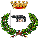 COMUNE DI RACALECOMUNE DI RACALECOMUNE DI RACALECOMUNE DI RACALECONTO DEL BILANCIO 2021CONTO DEL BILANCIO 2021CONTO DEL BILANCIO 2021CONTO DEL BILANCIO 2021CONTO DEL BILANCIO 2021CONTO DEL BILANCIO 202129/06/202329/06/202329/06/2023Pagina 1 di 15Pagina 1 di 15Pagina 1 di 15Pagina 1 di 15Pagina 1 di 15Pagina 1 di 15GESTIONE DELLE SPESEGESTIONE DELLE SPESEGESTIONE DELLE SPESEGESTIONE DELLE SPESEGESTIONE DELLE SPESEGESTIONE DELLE SPESEGESTIONE DELLE SPESEGESTIONE DELLE SPESEGESTIONE DELLE SPESEGESTIONE DELLE SPESEGESTIONE DELLE SPESEGESTIONE DELLE SPESEGESTIONE DELLE SPESEGESTIONE DELLE SPESEGESTIONE DELLE SPESEGESTIONE DELLE SPESEGESTIONE DELLE SPESEGESTIONE DELLE SPESEGESTIONE DELLE SPESEGESTIONE DELLE SPESEGESTIONE DELLE SPESEGESTIONE DELLE SPESEGESTIONE DELLE SPESEGESTIONE DELLE SPESEGESTIONE DELLE SPESEGESTIONE DELLE SPESEGESTIONE DELLE SPESEGESTIONE DELLE SPESEGESTIONE DELLE SPESEGESTIONE DELLE SPESEGESTIONE DELLE SPESEGESTIONE DELLE SPESEGESTIONE DELLE SPESEGESTIONE DELLE SPESEGESTIONE DELLE SPESEGESTIONE DELLE SPESEGESTIONE DELLE SPESEGESTIONE DELLE SPESEMISSIONE, PROGRAMMA, TITOLOMISSIONE, PROGRAMMA, TITOLOMISSIONE, PROGRAMMA, TITOLOMISSIONE, PROGRAMMA, TITOLOMISSIONE, PROGRAMMA, TITOLODENOMINAZIONEDENOMINAZIONERESIDUI PASSIVI AL 
01/01/2021 (RS)RESIDUI PASSIVI AL 
01/01/2021 (RS)RESIDUI PASSIVI AL 
01/01/2021 (RS)RESIDUI PASSIVI AL 
01/01/2021 (RS)PAGAMENTI IN
C/RESIDUI (PR)PAGAMENTI IN
C/RESIDUI (PR)RIACCERTAMENTI RESIDUI (R)(1)RIACCERTAMENTI RESIDUI (R)(1)RIACCERTAMENTI RESIDUI (R)(1)RESIDUI PASSIVI DA ESERCIZI PRECEDENTI (EP = RS-PR+R)RESIDUI PASSIVI DA ESERCIZI PRECEDENTI (EP = RS-PR+R)RESIDUI PASSIVI DA ESERCIZI PRECEDENTI (EP = RS-PR+R)RESIDUI PASSIVI DA ESERCIZI PRECEDENTI (EP = RS-PR+R)RESIDUI PASSIVI DA ESERCIZI PRECEDENTI (EP = RS-PR+R)RESIDUI PASSIVI DA ESERCIZI PRECEDENTI (EP = RS-PR+R)RESIDUI PASSIVI DA ESERCIZI PRECEDENTI (EP = RS-PR+R)MISSIONE, PROGRAMMA, TITOLOMISSIONE, PROGRAMMA, TITOLOMISSIONE, PROGRAMMA, TITOLOMISSIONE, PROGRAMMA, TITOLOMISSIONE, PROGRAMMA, TITOLODENOMINAZIONEDENOMINAZIONEPREVISIONI DEFINITIVE DI COMPETENZA (CP)PREVISIONI DEFINITIVE DI COMPETENZA (CP)PREVISIONI DEFINITIVE DI COMPETENZA (CP)PREVISIONI DEFINITIVE DI COMPETENZA (CP)PAGAMENTI IN
C/COMPETENZA (PC)PAGAMENTI IN
C/COMPETENZA (PC)IMPEGNI (I)(2)IMPEGNI (I)(2)IMPEGNI (I)(2)ECONOMIE DI COMPETENZA (ECP = CP-I-FPV)ECONOMIE DI COMPETENZA (ECP = CP-I-FPV)ECONOMIE DI COMPETENZA (ECP = CP-I-FPV)ECONOMIE DI COMPETENZA (ECP = CP-I-FPV)ECONOMIE DI COMPETENZA (ECP = CP-I-FPV)RESIDUI PASSIVI DA ESERCIZIO DI COMPETENZA (EC = I-PC)RESIDUI PASSIVI DA ESERCIZIO DI COMPETENZA (EC = I-PC)RESIDUI PASSIVI DA ESERCIZIO DI COMPETENZA (EC = I-PC)RESIDUI PASSIVI DA ESERCIZIO DI COMPETENZA (EC = I-PC)RESIDUI PASSIVI DA ESERCIZIO DI COMPETENZA (EC = I-PC)RESIDUI PASSIVI DA ESERCIZIO DI COMPETENZA (EC = I-PC)RESIDUI PASSIVI DA ESERCIZIO DI COMPETENZA (EC = I-PC)MISSIONE, PROGRAMMA, TITOLOMISSIONE, PROGRAMMA, TITOLOMISSIONE, PROGRAMMA, TITOLOMISSIONE, PROGRAMMA, TITOLOMISSIONE, PROGRAMMA, TITOLODENOMINAZIONEDENOMINAZIONEPREVISIONI DEFINITIVE DI CASSA (CS)PREVISIONI DEFINITIVE DI CASSA (CS)PREVISIONI DEFINITIVE DI CASSA (CS)PREVISIONI DEFINITIVE DI CASSA (CS)TOTALE PAGAMENTI
(TP = PR+PC)TOTALE PAGAMENTI
(TP = PR+PC)FONDO PLURIENNALE VINCOLATO (FPV)(3)FONDO PLURIENNALE VINCOLATO (FPV)(3)FONDO PLURIENNALE VINCOLATO (FPV)(3)TOTALE RESIDUI PASSIVI DA RIPORTARE (TR = EP+EC)TOTALE RESIDUI PASSIVI DA RIPORTARE (TR = EP+EC)TOTALE RESIDUI PASSIVI DA RIPORTARE (TR = EP+EC)TOTALE RESIDUI PASSIVI DA RIPORTARE (TR = EP+EC)TOTALE RESIDUI PASSIVI DA RIPORTARE (TR = EP+EC)TOTALE RESIDUI PASSIVI DA RIPORTARE (TR = EP+EC)TOTALE RESIDUI PASSIVI DA RIPORTARE (TR = EP+EC)FONDO PLURIENNALE VINCOLATO (FPV)(3)FONDO PLURIENNALE VINCOLATO (FPV)(3)FONDO PLURIENNALE VINCOLATO (FPV)(3)DISAVANZO DI AMMINISTRAZIONEDISAVANZO DI AMMINISTRAZIONECPCPCP923.474,29DISAVANZO DERIVANTE DA DEBITO AUTORIZZATO E NON CONTRATTO (4)DISAVANZO DERIVANTE DA DEBITO AUTORIZZATO E NON CONTRATTO (4)DISAVANZO DERIVANTE DA DEBITO AUTORIZZATO E NON CONTRATTO (4)DISAVANZO DERIVANTE DA DEBITO AUTORIZZATO E NON CONTRATTO (4)CPCPCP0,00DISAVANZO DERIVANTE DA DEBITO AUTORIZZATO E NON CONTRATTO (4)DISAVANZO DERIVANTE DA DEBITO AUTORIZZATO E NON CONTRATTO (4)MISSIONE 01MISSIONE 01MISSIONE 01MISSIONE 01Servizi istituzionali, generali e di gestioneServizi istituzionali, generali e di gestioneServizi istituzionali, generali e di gestioneServizi istituzionali, generali e di gestioneServizi istituzionali, generali e di gestioneServizi istituzionali, generali e di gestioneServizi istituzionali, generali e di gestioneServizi istituzionali, generali e di gestioneServizi istituzionali, generali e di gestioneServizi istituzionali, generali e di gestioneServizi istituzionali, generali e di gestioneServizi istituzionali, generali e di gestioneServizi istituzionali, generali e di gestioneServizi istituzionali, generali e di gestioneServizi istituzionali, generali e di gestioneServizi istituzionali, generali e di gestioneServizi istituzionali, generali e di gestioneServizi istituzionali, generali e di gestioneServizi istituzionali, generali e di gestioneServizi istituzionali, generali e di gestioneServizi istituzionali, generali e di gestione0101   Programma 010101   Programma 010101   Programma 010101   Programma 01Organi istituzionaliOrgani istituzionaliOrgani istituzionaliOrgani istituzionaliOrgani istituzionaliOrgani istituzionaliOrgani istituzionaliOrgani istituzionaliOrgani istituzionaliOrgani istituzionaliOrgani istituzionaliOrgani istituzionaliOrgani istituzionaliOrgani istituzionaliOrgani istituzionaliOrgani istituzionaliOrgani istituzionaliOrgani istituzionaliOrgani istituzionaliOrgani istituzionaliOrgani istituzionaliTitolo 1Titolo 1Titolo 1Titolo 1Spese correntiSpese correntiRSRSRS17.407,04PR7.448,71R-4.935,70-4.935,70EPEP5.022,635.022,635.022,635.022,63Titolo 1Titolo 1Titolo 1Titolo 1Spese correntiSpese correntiCPCPCP299.664,96PC164.166,12I258.886,05258.886,05ECPECP24.278,9124.278,9124.278,91ECEC94.719,9394.719,9394.719,9394.719,93Spese correntiSpese correntiCPCPCP299.664,96PC164.166,12I258.886,05258.886,05ECPECP24.278,9124.278,9124.278,91ECEC94.719,9394.719,9394.719,9394.719,93Spese correntiSpese correntiCSCSCS300.932,00TP171.614,83FPV16.500,0016.500,00TRTR99.742,5699.742,5699.742,5699.742,56CSCSCS300.932,00TP171.614,83FPV16.500,0016.500,00TRTR99.742,5699.742,5699.742,5699.742,56RSRSRS0,00PR0,00R0,000,00EPEP0,000,000,000,00Titolo 2Titolo 2Titolo 2Titolo 2Spese in conto capitaleSpese in conto capitaleRSRSRS0,00PR0,00R0,000,00EPEP0,000,000,000,00Titolo 2Titolo 2Titolo 2Titolo 2Spese in conto capitaleSpese in conto capitaleCPCPCP0,00PC0,00I0,000,00ECPECP0,000,000,00ECEC0,000,000,000,00Spese in conto capitaleSpese in conto capitaleCPCPCP0,00PC0,00I0,000,00ECPECP0,000,000,00ECEC0,000,000,000,00Spese in conto capitaleSpese in conto capitaleCSCSCS0,00TP0,00FPV0,000,00TRTR0,000,000,000,00CSCSCS0,00TP0,00FPV0,000,00TRTR0,000,000,000,00Totale Programma 01Totale Programma 01Totale Programma 01Totale Programma 01Organi istituzionaliOrgani istituzionaliRSRSRS17.407,04PR7.448,71R-4.935,70-4.935,70EPEP5.022,635.022,635.022,635.022,63Totale Programma 01Totale Programma 01Totale Programma 01Totale Programma 01Organi istituzionaliOrgani istituzionaliCPCPCP299.664,96PC164.166,12I258.886,05258.886,05ECPECP24.278,9124.278,9124.278,91ECEC94.719,9394.719,9394.719,9394.719,93Organi istituzionaliOrgani istituzionaliCPCPCP299.664,96PC164.166,12I258.886,05258.886,05ECPECP24.278,9124.278,9124.278,91ECEC94.719,9394.719,9394.719,9394.719,93Organi istituzionaliOrgani istituzionaliCSCSCS300.932,00TP171.614,83FPV16.500,0016.500,00TRTR99.742,5699.742,5699.742,5699.742,56CSCSCS300.932,00TP171.614,83FPV16.500,0016.500,00TRTR99.742,5699.742,5699.742,5699.742,56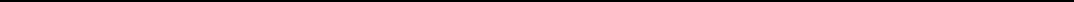 0102   Programma 020102   Programma 020102   Programma 020102   Programma 02Segreteria generaleSegreteria generaleSegreteria generaleSegreteria generaleSegreteria generaleSegreteria generaleSegreteria generaleSegreteria generaleSegreteria generaleSegreteria generaleSegreteria generaleSegreteria generaleSegreteria generaleSegreteria generaleSegreteria generaleSegreteria generaleSegreteria generaleSegreteria generaleSegreteria generaleSegreteria generaleSegreteria generaleRSRSRS207.730,53PR106.555,08R-5.523,59-5.523,59EPEP95.651,8695.651,8695.651,8695.651,86Titolo 1Titolo 1Titolo 1Titolo 1Spese correntiSpese correntiRSRSRS207.730,53PR106.555,08R-5.523,59-5.523,59EPEP95.651,8695.651,8695.651,8695.651,86Titolo 1Titolo 1Titolo 1Titolo 1Spese correntiSpese correntiCPCPCP1.072.575,60PC658.475,89I788.732,54788.732,54ECPECP215.492,81215.492,81215.492,81ECEC130.256,65130.256,65130.256,65130.256,65Spese correntiSpese correntiCPCPCP1.072.575,60PC658.475,89I788.732,54788.732,54ECPECP215.492,81215.492,81215.492,81ECEC130.256,65130.256,65130.256,65130.256,65Spese correntiSpese correntiCSCSCS1.213.766,42TP765.030,97FPV68.350,2568.350,25TRTR225.908,51225.908,51225.908,51225.908,51CSCSCS1.213.766,42TP765.030,97FPV68.350,2568.350,25TRTR225.908,51225.908,51225.908,51225.908,51Titolo 2Titolo 2Titolo 2Titolo 2Spese in conto capitaleSpese in conto capitaleRSRSRS0,00PR0,00R0,000,00EPEP0,000,000,000,00Titolo 2Titolo 2Titolo 2Titolo 2Spese in conto capitaleSpese in conto capitaleCPCPCP100.000,00PC0,00I96.266,2596.266,25ECPECP3.733,753.733,753.733,75ECEC96.266,2596.266,2596.266,2596.266,25Spese in conto capitaleSpese in conto capitaleCPCPCP100.000,00PC0,00I96.266,2596.266,25ECPECP3.733,753.733,753.733,75ECEC96.266,2596.266,2596.266,2596.266,25Spese in conto capitaleSpese in conto capitaleCSCSCS100.000,00TP0,00FPV0,000,00TRTR96.266,2596.266,2596.266,2596.266,25CSCSCS100.000,00TP0,00FPV0,000,00TRTR96.266,2596.266,2596.266,2596.266,25Totale Programma 02Totale Programma 02Totale Programma 02Totale Programma 02Segreteria generaleSegreteria generaleRSRSRS207.730,53PR106.555,08R-5.523,59-5.523,59EPEP95.651,8695.651,8695.651,8695.651,86Totale Programma 02Totale Programma 02Totale Programma 02Totale Programma 02Segreteria generaleSegreteria generaleCPCPCP1.172.575,60PC658.475,89I884.998,79884.998,79ECPECP219.226,56219.226,56219.226,56ECEC226.522,90226.522,90226.522,90226.522,90Segreteria generaleSegreteria generaleCPCPCP1.172.575,60PC658.475,89I884.998,79884.998,79ECPECP219.226,56219.226,56219.226,56ECEC226.522,90226.522,90226.522,90226.522,90Segreteria generaleSegreteria generaleCSCSCS1.313.766,42TP765.030,97FPV68.350,2568.350,25TRTR322.174,76322.174,76322.174,76322.174,76CSCSCS1.313.766,42TP765.030,97FPV68.350,2568.350,25TRTR322.174,76322.174,76322.174,76322.174,760103   Programma 030103   Programma 030103   Programma 030103   Programma 03Gestione economica, finanziaria,  programmazione, provveditoratoGestione economica, finanziaria,  programmazione, provveditoratoGestione economica, finanziaria,  programmazione, provveditoratoGestione economica, finanziaria,  programmazione, provveditoratoGestione economica, finanziaria,  programmazione, provveditoratoGestione economica, finanziaria,  programmazione, provveditoratoGestione economica, finanziaria,  programmazione, provveditoratoGestione economica, finanziaria,  programmazione, provveditoratoGestione economica, finanziaria,  programmazione, provveditoratoGestione economica, finanziaria,  programmazione, provveditoratoGestione economica, finanziaria,  programmazione, provveditoratoGestione economica, finanziaria,  programmazione, provveditoratoGestione economica, finanziaria,  programmazione, provveditoratoGestione economica, finanziaria,  programmazione, provveditoratoGestione economica, finanziaria,  programmazione, provveditoratoGestione economica, finanziaria,  programmazione, provveditoratoGestione economica, finanziaria,  programmazione, provveditoratoGestione economica, finanziaria,  programmazione, provveditoratoGestione economica, finanziaria,  programmazione, provveditoratoGestione economica, finanziaria,  programmazione, provveditoratoGestione economica, finanziaria,  programmazione, provveditoratoRSRSRS48.662,21PR45.474,26R-197,73-197,73EPEP2.990,222.990,222.990,222.990,22Titolo 1Titolo 1Titolo 1Titolo 1Spese correntiSpese correntiRSRSRS48.662,21PR45.474,26R-197,73-197,73EPEP2.990,222.990,222.990,222.990,22Titolo 1Titolo 1Titolo 1Titolo 1Spese correntiSpese correntiCPCPCP306.392,10PC272.783,10I294.483,45294.483,45ECPECP11.908,6511.908,6511.908,65ECEC21.700,3521.700,3521.700,3521.700,35Spese correntiSpese correntiCPCPCP306.392,10PC272.783,10I294.483,45294.483,45ECPECP11.908,6511.908,6511.908,65ECEC21.700,3521.700,3521.700,3521.700,35Spese correntiSpese correntiCSCSCS355.546,33TP318.257,36FPV0,000,00TRTR24.690,5724.690,5724.690,5724.690,57CSCSCS355.546,33TP318.257,36FPV0,000,00TRTR24.690,5724.690,5724.690,5724.690,57Titolo 4Titolo 4Titolo 4Titolo 4Rimborso PrestitiRimborso PrestitiRSRSRS0,00PR0,00R0,000,00EPEP0,000,000,000,00Titolo 4Titolo 4Titolo 4Titolo 4Rimborso PrestitiRimborso PrestitiCPCPCP0,00PC0,00I0,000,00ECPECP0,000,000,00ECEC0,000,000,000,00Rimborso PrestitiRimborso PrestitiCPCPCP0,00PC0,00I0,000,00ECPECP0,000,000,00ECEC0,000,000,000,00Rimborso PrestitiRimborso PrestitiCSCSCS0,00TP0,00FPV0,000,00TRTR0,000,000,000,00CSCSCS0,00TP0,00FPV0,000,00TRTR0,000,000,000,00Totale Programma 03Totale Programma 03Totale Programma 03Totale Programma 03Gestione economica, finanziaria,  programmazione, provveditoratoGestione economica, finanziaria,  programmazione, provveditoratoRSRSRS48.662,21PR45.474,26R-197,73-197,73EPEP2.990,222.990,222.990,222.990,22Totale Programma 03Totale Programma 03Totale Programma 03Totale Programma 03Gestione economica, finanziaria,  programmazione, provveditoratoGestione economica, finanziaria,  programmazione, provveditoratoCPCPCP306.392,10PC272.783,10I294.483,45294.483,45ECPECP11.908,6511.908,6511.908,65ECEC21.700,3521.700,3521.700,3521.700,35Gestione economica, finanziaria,  programmazione, provveditoratoGestione economica, finanziaria,  programmazione, provveditoratoCPCPCP306.392,10PC272.783,10I294.483,45294.483,45ECPECP11.908,6511.908,6511.908,65ECEC21.700,3521.700,3521.700,3521.700,35Gestione economica, finanziaria,  programmazione, provveditoratoGestione economica, finanziaria,  programmazione, provveditoratoCSCSCS355.546,33TP318.257,36FPV0,000,00TRTR24.690,5724.690,5724.690,5724.690,57CSCSCS355.546,33TP318.257,36FPV0,000,00TRTR24.690,5724.690,5724.690,5724.690,570104   Programma 040104   Programma 040104   Programma 040104   Programma 04Gestione delle entrate tributarie e servizi fiscaliGestione delle entrate tributarie e servizi fiscaliGestione delle entrate tributarie e servizi fiscaliGestione delle entrate tributarie e servizi fiscaliGestione delle entrate tributarie e servizi fiscaliGestione delle entrate tributarie e servizi fiscaliGestione delle entrate tributarie e servizi fiscaliGestione delle entrate tributarie e servizi fiscaliGestione delle entrate tributarie e servizi fiscaliGestione delle entrate tributarie e servizi fiscaliGestione delle entrate tributarie e servizi fiscaliGestione delle entrate tributarie e servizi fiscaliGestione delle entrate tributarie e servizi fiscaliGestione delle entrate tributarie e servizi fiscaliGestione delle entrate tributarie e servizi fiscaliGestione delle entrate tributarie e servizi fiscaliGestione delle entrate tributarie e servizi fiscaliGestione delle entrate tributarie e servizi fiscaliGestione delle entrate tributarie e servizi fiscaliGestione delle entrate tributarie e servizi fiscaliGestione delle entrate tributarie e servizi fiscaliTitolo 1Titolo 1Titolo 1Titolo 1Spese correntiSpese correntiRSRSRS81.969,86PR74.737,21R-0,02-0,02EPEP7.232,637.232,637.232,637.232,63Titolo 1Titolo 1Titolo 1Titolo 1Spese correntiSpese correntiCPCPCP202.195,57PC122.047,47I125.536,39125.536,39ECPECP76.659,1876.659,1876.659,18ECEC3.488,923.488,923.488,923.488,92Spese correntiSpese correntiCPCPCP202.195,57PC122.047,47I125.536,39125.536,39ECPECP76.659,1876.659,1876.659,18ECEC3.488,923.488,923.488,923.488,92Spese correntiSpese correntiCSCSCS277.539,87TP196.784,68FPV0,000,00TRTR10.721,5510.721,5510.721,5510.721,55CSCSCS277.539,87TP196.784,68FPV0,000,00TRTR10.721,5510.721,5510.721,5510.721,55Totale Programma 04Totale Programma 04Totale Programma 04Totale Programma 04Gestione delle entrate tributarie e servizi fiscaliGestione delle entrate tributarie e servizi fiscaliRSRSRS81.969,86PR74.737,21R-0,02-0,02EPEP7.232,637.232,637.232,637.232,63Totale Programma 04Totale Programma 04Totale Programma 04Totale Programma 04Gestione delle entrate tributarie e servizi fiscaliGestione delle entrate tributarie e servizi fiscaliCPCPCP202.195,57PC122.047,47I125.536,39125.536,39ECPECP76.659,1876.659,1876.659,18ECEC3.488,923.488,923.488,923.488,92Gestione delle entrate tributarie e servizi fiscaliGestione delle entrate tributarie e servizi fiscaliCPCPCP202.195,57PC122.047,47I125.536,39125.536,39ECPECP76.659,1876.659,1876.659,18ECEC3.488,923.488,923.488,923.488,92Gestione delle entrate tributarie e servizi fiscaliGestione delle entrate tributarie e servizi fiscaliCSCSCS277.539,87TP196.784,68FPV0,000,00TRTR10.721,5510.721,5510.721,5510.721,55CSCSCS277.539,87TP196.784,68FPV0,000,00TRTR10.721,5510.721,5510.721,5510.721,550105   Programma 050105   Programma 050105   Programma 050105   Programma 05Gestione dei beni demaniali e patrimonialiGestione dei beni demaniali e patrimonialiGestione dei beni demaniali e patrimonialiGestione dei beni demaniali e patrimonialiGestione dei beni demaniali e patrimonialiGestione dei beni demaniali e patrimonialiGestione dei beni demaniali e patrimonialiGestione dei beni demaniali e patrimonialiGestione dei beni demaniali e patrimonialiGestione dei beni demaniali e patrimonialiGestione dei beni demaniali e patrimonialiGestione dei beni demaniali e patrimonialiGestione dei beni demaniali e patrimonialiGestione dei beni demaniali e patrimonialiGestione dei beni demaniali e patrimonialiGestione dei beni demaniali e patrimonialiGestione dei beni demaniali e patrimonialiGestione dei beni demaniali e patrimonialiGestione dei beni demaniali e patrimonialiGestione dei beni demaniali e patrimonialiGestione dei beni demaniali e patrimonialiRSRSRS21.733,65PR7.558,37R-987,33-987,33EPEP13.187,9513.187,9513.187,9513.187,95Titolo 1Titolo 1Titolo 1Titolo 1Spese correntiSpese correntiRSRSRS21.733,65PR7.558,37R-987,33-987,33EPEP13.187,9513.187,9513.187,9513.187,95Titolo 1Titolo 1Titolo 1Titolo 1Spese correntiSpese correntiCPCPCP172.700,00PC131.567,16I160.839,20160.839,20ECPECP11.860,8011.860,8011.860,80ECEC29.272,0429.272,0429.272,0429.272,04Spese correntiSpese correntiCPCPCP172.700,00PC131.567,16I160.839,20160.839,20ECPECP11.860,8011.860,8011.860,80ECEC29.272,0429.272,0429.272,0429.272,04Spese correntiSpese correntiCSCSCS194.433,65TP139.125,53FPV0,000,00TRTR42.459,9942.459,9942.459,9942.459,99CSCSCS194.433,65TP139.125,53FPV0,000,00TRTR42.459,9942.459,9942.459,9942.459,99Titolo 2Titolo 2Titolo 2Titolo 2Spese in conto capitaleSpese in conto capitaleRSRSRS29.148,82PR0,00R-373,82-373,82EPEP28.775,0028.775,0028.775,0028.775,00Titolo 2Titolo 2Titolo 2Titolo 2Spese in conto capitaleSpese in conto capitaleCPCPCP4.881.644,13PC0,00I48.054,8848.054,88ECPECP4.631.079,884.631.079,884.631.079,88ECEC48.054,8848.054,8848.054,8848.054,88Spese in conto capitaleSpese in conto capitaleCPCPCP4.881.644,13PC0,00I48.054,8848.054,88ECPECP4.631.079,884.631.079,884.631.079,88ECEC48.054,8848.054,8848.054,8848.054,88Spese in conto capitaleSpese in conto capitaleCSCSCS4.708.283,58TP0,00FPV202.509,37202.509,37TRTR76.829,8876.829,8876.829,8876.829,88CSCSCS4.708.283,58TP0,00FPV202.509,37202.509,37TRTR76.829,8876.829,8876.829,8876.829,88Totale Programma 05Totale Programma 05Totale Programma 05Totale Programma 05Gestione dei beni demaniali e patrimonialiGestione dei beni demaniali e patrimonialiRSRSRS50.882,47PR7.558,37R-1.361,15-1.361,15EPEP41.962,9541.962,9541.962,9541.962,95Totale Programma 05Totale Programma 05Totale Programma 05Totale Programma 05Gestione dei beni demaniali e patrimonialiGestione dei beni demaniali e patrimonialiCPCPCP5.054.344,13PC131.567,16I208.894,08208.894,08ECPECP4.642.940,684.642.940,684.642.940,68ECEC77.326,9277.326,9277.326,9277.326,92Gestione dei beni demaniali e patrimonialiGestione dei beni demaniali e patrimonialiCPCPCP5.054.344,13PC131.567,16I208.894,08208.894,08ECPECP4.642.940,684.642.940,684.642.940,68ECEC77.326,9277.326,9277.326,9277.326,92Gestione dei beni demaniali e patrimonialiGestione dei beni demaniali e patrimonialiCSCSCS4.902.717,23TP139.125,53FPV202.509,37202.509,37TRTR119.289,87119.289,87119.289,87119.289,87CSCSCS4.902.717,23TP139.125,53FPV202.509,37202.509,37TRTR119.289,87119.289,87119.289,87119.289,870106   Programma 060106   Programma 060106   Programma 060106   Programma 06Ufficio tecnicoUfficio tecnicoUfficio tecnicoUfficio tecnicoUfficio tecnicoUfficio tecnicoUfficio tecnicoUfficio tecnicoUfficio tecnicoUfficio tecnicoUfficio tecnicoUfficio tecnicoUfficio tecnicoUfficio tecnicoUfficio tecnicoUfficio tecnicoUfficio tecnicoUfficio tecnicoUfficio tecnicoUfficio tecnicoUfficio tecnicoTitolo 1Titolo 1Titolo 1Titolo 1Spese correntiSpese correntiRSRSRS61.636,02PR30.064,59R-2.473,47-2.473,47EPEP29.097,9629.097,9629.097,9629.097,96Titolo 1Titolo 1Titolo 1Titolo 1Spese correntiSpese correntiCPCPCP318.523,09PC278.559,45I296.178,03296.178,03ECPECP22.345,0622.345,0622.345,06ECEC17.618,5817.618,5817.618,5817.618,58Spese correntiSpese correntiCPCPCP318.523,09PC278.559,45I296.178,03296.178,03ECPECP22.345,0622.345,0622.345,06ECEC17.618,5817.618,5817.618,5817.618,58Spese correntiSpese correntiCSCSCS376.815,11TP308.624,04FPV0,000,00TRTR46.716,5446.716,5446.716,5446.716,54CSCSCS376.815,11TP308.624,04FPV0,000,00TRTR46.716,5446.716,5446.716,5446.716,54Totale Programma 06Totale Programma 06Totale Programma 06Totale Programma 06Ufficio tecnicoUfficio tecnicoRSRSRS61.636,02PR30.064,59R-2.473,47-2.473,47EPEP29.097,9629.097,9629.097,9629.097,96Totale Programma 06Totale Programma 06Totale Programma 06Totale Programma 06Ufficio tecnicoUfficio tecnicoCPCPCP318.523,09PC278.559,45I296.178,03296.178,03ECPECP22.345,0622.345,0622.345,06ECEC17.618,5817.618,5817.618,5817.618,58Ufficio tecnicoUfficio tecnicoCPCPCP318.523,09PC278.559,45I296.178,03296.178,03ECPECP22.345,0622.345,0622.345,06ECEC17.618,5817.618,5817.618,5817.618,58Ufficio tecnicoUfficio tecnicoCSCSCS376.815,11TP308.624,04FPV0,000,00TRTR46.716,5446.716,5446.716,5446.716,54CSCSCS376.815,11TP308.624,04FPV0,000,00TRTR46.716,5446.716,5446.716,5446.716,540107   Programma 070107   Programma 070107   Programma 070107   Programma 07Elezioni e consultazioni popolari - Anagrafe e stato civileElezioni e consultazioni popolari - Anagrafe e stato civileElezioni e consultazioni popolari - Anagrafe e stato civileElezioni e consultazioni popolari - Anagrafe e stato civileElezioni e consultazioni popolari - Anagrafe e stato civileElezioni e consultazioni popolari - Anagrafe e stato civileElezioni e consultazioni popolari - Anagrafe e stato civileElezioni e consultazioni popolari - Anagrafe e stato civileElezioni e consultazioni popolari - Anagrafe e stato civileElezioni e consultazioni popolari - Anagrafe e stato civileElezioni e consultazioni popolari - Anagrafe e stato civileElezioni e consultazioni popolari - Anagrafe e stato civileElezioni e consultazioni popolari - Anagrafe e stato civileElezioni e consultazioni popolari - Anagrafe e stato civileElezioni e consultazioni popolari - Anagrafe e stato civileElezioni e consultazioni popolari - Anagrafe e stato civileElezioni e consultazioni popolari - Anagrafe e stato civileElezioni e consultazioni popolari - Anagrafe e stato civileElezioni e consultazioni popolari - Anagrafe e stato civileElezioni e consultazioni popolari - Anagrafe e stato civileElezioni e consultazioni popolari - Anagrafe e stato civileRSRSRS32.494,16PR10.599,11R-3.025,85-3.025,85EPEP18.869,2018.869,2018.869,2018.869,20Titolo 1Titolo 1Titolo 1Titolo 1Spese correntiSpese correntiRSRSRS32.494,16PR10.599,11R-3.025,85-3.025,85EPEP18.869,2018.869,2018.869,2018.869,20Titolo 1Titolo 1Titolo 1Titolo 1Spese correntiSpese correntiCPCPCP152.687,41PC124.876,65I134.783,94134.783,94ECPECP17.903,4717.903,4717.903,47ECEC9.907,299.907,299.907,299.907,29Spese correntiSpese correntiCPCPCP152.687,41PC124.876,65I134.783,94134.783,94ECPECP17.903,4717.903,4717.903,47ECEC9.907,299.907,299.907,299.907,29Spese correntiSpese correntiCSCSCS184.381,57TP135.475,76FPV0,000,00TRTR28.776,4928.776,4928.776,4928.776,49CSCSCS184.381,57TP135.475,76FPV0,000,00TRTR28.776,4928.776,4928.776,4928.776,49Titolo 2Titolo 2Titolo 2Titolo 2Spese in conto capitaleSpese in conto capitaleRSRSRS0,00PR0,00R0,000,00EPEP0,000,000,000,00Titolo 2Titolo 2Titolo 2Titolo 2Spese in conto capitaleSpese in conto capitaleCPCPCP0,00PC0,00I0,000,00ECPECP0,000,000,00ECEC0,000,000,000,00Spese in conto capitaleSpese in conto capitaleCPCPCP0,00PC0,00I0,000,00ECPECP0,000,000,00ECEC0,000,000,000,00Spese in conto capitaleSpese in conto capitaleCSCSCS0,00TP0,00FPV0,000,00TRTR0,000,000,000,00CSCSCS0,00TP0,00FPV0,000,00TRTR0,000,000,000,00Totale Programma 07Totale Programma 07Totale Programma 07Totale Programma 07Elezioni e consultazioni popolari - Anagrafe e stato civileElezioni e consultazioni popolari - Anagrafe e stato civileRSRSRS32.494,16PR10.599,11R-3.025,85-3.025,85EPEP18.869,2018.869,2018.869,2018.869,20Totale Programma 07Totale Programma 07Totale Programma 07Totale Programma 07Elezioni e consultazioni popolari - Anagrafe e stato civileElezioni e consultazioni popolari - Anagrafe e stato civileCPCPCP152.687,41PC124.876,65I134.783,94134.783,94ECPECP17.903,4717.903,4717.903,47ECEC9.907,299.907,299.907,299.907,29Elezioni e consultazioni popolari - Anagrafe e stato civileElezioni e consultazioni popolari - Anagrafe e stato civileCPCPCP152.687,41PC124.876,65I134.783,94134.783,94ECPECP17.903,4717.903,4717.903,47ECEC9.907,299.907,299.907,299.907,29Elezioni e consultazioni popolari - Anagrafe e stato civileElezioni e consultazioni popolari - Anagrafe e stato civileCSCSCS184.381,57TP135.475,76FPV0,000,00TRTR28.776,4928.776,4928.776,4928.776,49CSCSCS184.381,57TP135.475,76FPV0,000,00TRTR28.776,4928.776,4928.776,4928.776,490111   Programma 110111   Programma 110111   Programma 110111   Programma 11Altri servizi generaliAltri servizi generaliAltri servizi generaliAltri servizi generaliAltri servizi generaliAltri servizi generaliAltri servizi generaliAltri servizi generaliAltri servizi generaliAltri servizi generaliAltri servizi generaliAltri servizi generaliAltri servizi generaliAltri servizi generaliAltri servizi generaliAltri servizi generaliAltri servizi generaliAltri servizi generaliAltri servizi generaliAltri servizi generaliAltri servizi generaliTitolo 1Titolo 1Titolo 1Titolo 1Spese correntiSpese correntiRSRSRS267,53PR173,14R-20,00-20,00EPEP74,3974,3974,3974,39Titolo 1Titolo 1Titolo 1Titolo 1Spese correntiSpese correntiCPCPCP59.929,86PC40.731,90I54.135,5354.135,53ECPECP5.794,335.794,335.794,33ECEC13.403,6313.403,6313.403,6313.403,63Spese correntiSpese correntiCPCPCP59.929,86PC40.731,90I54.135,5354.135,53ECPECP5.794,335.794,335.794,33ECEC13.403,6313.403,6313.403,6313.403,63Spese correntiSpese correntiCSCSCS60.197,39TP40.905,04FPV0,000,00TRTR13.478,0213.478,0213.478,0213.478,02CSCSCS60.197,39TP40.905,04FPV0,000,00TRTR13.478,0213.478,0213.478,0213.478,02RSRSRS22.457,99PR8.636,04R-4.875,00-4.875,00EPEP8.946,958.946,958.946,958.946,95Titolo 2Titolo 2Titolo 2Titolo 2Spese in conto capitaleSpese in conto capitaleRSRSRS22.457,99PR8.636,04R-4.875,00-4.875,00EPEP8.946,958.946,958.946,958.946,95Titolo 2Titolo 2Titolo 2Titolo 2Spese in conto capitaleSpese in conto capitaleCPCPCP0,00PC0,00I0,000,00ECPECP0,000,000,00ECEC0,000,000,000,00Spese in conto capitaleSpese in conto capitaleCPCPCP0,00PC0,00I0,000,00ECPECP0,000,000,00ECEC0,000,000,000,00Spese in conto capitaleSpese in conto capitaleCSCSCS22.457,99TP8.636,04FPV0,000,00TRTR8.946,958.946,958.946,958.946,95CSCSCS22.457,99TP8.636,04FPV0,000,00TRTR8.946,958.946,958.946,958.946,95Totale Programma 11Totale Programma 11Totale Programma 11Totale Programma 11Altri servizi generaliAltri servizi generaliRSRSRS22.725,52PR8.809,18R-4.895,00-4.895,00EPEP9.021,349.021,349.021,349.021,34Totale Programma 11Totale Programma 11Totale Programma 11Totale Programma 11Altri servizi generaliAltri servizi generaliCPCPCP59.929,86PC40.731,90I54.135,5354.135,53ECPECP5.794,335.794,335.794,33ECEC13.403,6313.403,6313.403,6313.403,63Altri servizi generaliAltri servizi generaliCPCPCP59.929,86PC40.731,90I54.135,5354.135,53ECPECP5.794,335.794,335.794,33ECEC13.403,6313.403,6313.403,6313.403,63Altri servizi generaliAltri servizi generaliCSCSCS82.655,38TP49.541,08FPV0,000,00TRTR22.424,9722.424,9722.424,9722.424,97CSCSCS82.655,38TP49.541,08FPV0,000,00TRTR22.424,9722.424,9722.424,9722.424,97TOTALE MISSIONE 01TOTALE MISSIONE 01TOTALE MISSIONE 01TOTALE MISSIONE 01Servizi istituzionali, generali e di gestioneServizi istituzionali, generali e di gestioneRSRSRS523.507,81PR291.246,51R-22.412,51-22.412,51EPEP209.848,79209.848,79209.848,79209.848,79TOTALE MISSIONE 01TOTALE MISSIONE 01TOTALE MISSIONE 01TOTALE MISSIONE 01Servizi istituzionali, generali e di gestioneServizi istituzionali, generali e di gestioneCPCPCP7.566.312,72PC1.793.207,74I2.257.896,262.257.896,26ECPECP5.021.056,845.021.056,845.021.056,84ECEC464.688,52464.688,52464.688,52464.688,52Servizi istituzionali, generali e di gestioneServizi istituzionali, generali e di gestioneCPCPCP7.566.312,72PC1.793.207,74I2.257.896,262.257.896,26ECPECP5.021.056,845.021.056,845.021.056,84ECEC464.688,52464.688,52464.688,52464.688,52Servizi istituzionali, generali e di gestioneServizi istituzionali, generali e di gestioneCSCSCS7.794.353,91TP2.084.454,25FPV287.359,62287.359,62TRTR674.537,31674.537,31674.537,31674.537,31CSCSCS7.794.353,91TP2.084.454,25FPV287.359,62287.359,62TRTR674.537,31674.537,31674.537,31674.537,31MISSIONE 03MISSIONE 03MISSIONE 03MISSIONE 03Ordine pubblico e sicurezzaOrdine pubblico e sicurezzaOrdine pubblico e sicurezzaOrdine pubblico e sicurezzaOrdine pubblico e sicurezzaOrdine pubblico e sicurezzaOrdine pubblico e sicurezzaOrdine pubblico e sicurezzaOrdine pubblico e sicurezzaOrdine pubblico e sicurezzaOrdine pubblico e sicurezzaOrdine pubblico e sicurezzaOrdine pubblico e sicurezzaOrdine pubblico e sicurezzaOrdine pubblico e sicurezzaOrdine pubblico e sicurezzaOrdine pubblico e sicurezzaOrdine pubblico e sicurezzaOrdine pubblico e sicurezzaOrdine pubblico e sicurezzaOrdine pubblico e sicurezza0301   Programma 010301   Programma 010301   Programma 010301   Programma 01Polizia locale e amministrativaPolizia locale e amministrativaPolizia locale e amministrativaPolizia locale e amministrativaPolizia locale e amministrativaPolizia locale e amministrativaPolizia locale e amministrativaPolizia locale e amministrativaPolizia locale e amministrativaPolizia locale e amministrativaPolizia locale e amministrativaPolizia locale e amministrativaPolizia locale e amministrativaPolizia locale e amministrativaPolizia locale e amministrativaPolizia locale e amministrativaPolizia locale e amministrativaPolizia locale e amministrativaPolizia locale e amministrativaPolizia locale e amministrativaPolizia locale e amministrativaTitolo 1Titolo 1Titolo 1Titolo 1Spese correntiSpese correntiRSRSRS74.148,31PR37.515,85R-4.671,13-4.671,13EPEP31.961,3331.961,3331.961,3331.961,33Titolo 1Titolo 1Titolo 1Titolo 1Spese correntiSpese correntiCPCPCP415.696,67PC356.463,27I395.645,81395.645,81ECPECP20.050,8620.050,8620.050,86ECEC39.182,5439.182,5439.182,5439.182,54Spese correntiSpese correntiCPCPCP415.696,67PC356.463,27I395.645,81395.645,81ECPECP20.050,8620.050,8620.050,86ECEC39.182,5439.182,5439.182,5439.182,54Spese correntiSpese correntiCSCSCS489.355,34TP393.979,12FPV0,000,00TRTR71.143,8771.143,8771.143,8771.143,87CSCSCS489.355,34TP393.979,12FPV0,000,00TRTR71.143,8771.143,8771.143,8771.143,87Totale Programma 01Totale Programma 01Totale Programma 01Totale Programma 01Polizia locale e amministrativaPolizia locale e amministrativaRSRSRS74.148,31PR37.515,85R-4.671,13-4.671,13EPEP31.961,3331.961,3331.961,3331.961,33Totale Programma 01Totale Programma 01Totale Programma 01Totale Programma 01Polizia locale e amministrativaPolizia locale e amministrativaCPCPCP415.696,67PC356.463,27I395.645,81395.645,81ECPECP20.050,8620.050,8620.050,86ECEC39.182,5439.182,5439.182,5439.182,54Polizia locale e amministrativaPolizia locale e amministrativaCPCPCP415.696,67PC356.463,27I395.645,81395.645,81ECPECP20.050,8620.050,8620.050,86ECEC39.182,5439.182,5439.182,5439.182,54Polizia locale e amministrativaPolizia locale e amministrativaCSCSCS489.355,34TP393.979,12FPV0,000,00TRTR71.143,8771.143,8771.143,8771.143,87CSCSCS489.355,34TP393.979,12FPV0,000,00TRTR71.143,8771.143,8771.143,8771.143,870302   Programma 020302   Programma 020302   Programma 020302   Programma 02Sistema integrato di sicurezza urbanaSistema integrato di sicurezza urbanaSistema integrato di sicurezza urbanaSistema integrato di sicurezza urbanaSistema integrato di sicurezza urbanaSistema integrato di sicurezza urbanaSistema integrato di sicurezza urbanaSistema integrato di sicurezza urbanaSistema integrato di sicurezza urbanaSistema integrato di sicurezza urbanaSistema integrato di sicurezza urbanaSistema integrato di sicurezza urbanaSistema integrato di sicurezza urbanaSistema integrato di sicurezza urbanaSistema integrato di sicurezza urbanaSistema integrato di sicurezza urbanaSistema integrato di sicurezza urbanaSistema integrato di sicurezza urbanaSistema integrato di sicurezza urbanaSistema integrato di sicurezza urbanaSistema integrato di sicurezza urbanaRSRSRS25.527,38PR13.071,74R-6.896,90-6.896,90EPEP5.558,745.558,745.558,745.558,74Titolo 1Titolo 1Titolo 1Titolo 1Spese correntiSpese correntiRSRSRS25.527,38PR13.071,74R-6.896,90-6.896,90EPEP5.558,745.558,745.558,745.558,74Titolo 1Titolo 1Titolo 1Titolo 1Spese correntiSpese correntiCPCPCP19.877,00PC7.238,08I13.700,0013.700,00ECPECP6.177,006.177,006.177,00ECEC6.461,926.461,926.461,926.461,92Spese correntiSpese correntiCPCPCP19.877,00PC7.238,08I13.700,0013.700,00ECPECP6.177,006.177,006.177,00ECEC6.461,926.461,926.461,926.461,92Spese correntiSpese correntiCSCSCS45.404,38TP20.309,82FPV0,000,00TRTR12.020,6612.020,6612.020,6612.020,66CSCSCS45.404,38TP20.309,82FPV0,000,00TRTR12.020,6612.020,6612.020,6612.020,66Titolo 2Titolo 2Titolo 2Titolo 2Spese in conto capitaleSpese in conto capitaleRSRSRS117.838,69PR40.654,61R-30,00-30,00EPEP77.154,0877.154,0877.154,0877.154,08Titolo 2Titolo 2Titolo 2Titolo 2Spese in conto capitaleSpese in conto capitaleCPCPCP231.859,26PC123.865,50I231.859,26231.859,26ECPECP0,000,000,00ECEC107.993,76107.993,76107.993,76107.993,76Spese in conto capitaleSpese in conto capitaleCPCPCP231.859,26PC123.865,50I231.859,26231.859,26ECPECP0,000,000,00ECEC107.993,76107.993,76107.993,76107.993,76Spese in conto capitaleSpese in conto capitaleCSCSCS349.697,95TP164.520,11FPV0,000,00TRTR185.147,84185.147,84185.147,84185.147,84CSCSCS349.697,95TP164.520,11FPV0,000,00TRTR185.147,84185.147,84185.147,84185.147,84Totale Programma 02Totale Programma 02Totale Programma 02Totale Programma 02Sistema integrato di sicurezza urbanaSistema integrato di sicurezza urbanaRSRSRS143.366,07PR53.726,35R-6.926,90-6.926,90EPEP82.712,8282.712,8282.712,8282.712,82Totale Programma 02Totale Programma 02Totale Programma 02Totale Programma 02Sistema integrato di sicurezza urbanaSistema integrato di sicurezza urbanaCPCPCP251.736,26PC131.103,58I245.559,26245.559,26ECPECP6.177,006.177,006.177,00ECEC114.455,68114.455,68114.455,68114.455,68Sistema integrato di sicurezza urbanaSistema integrato di sicurezza urbanaCPCPCP251.736,26PC131.103,58I245.559,26245.559,26ECPECP6.177,006.177,006.177,00ECEC114.455,68114.455,68114.455,68114.455,68Sistema integrato di sicurezza urbanaSistema integrato di sicurezza urbanaCSCSCS395.102,33TP184.829,93FPV0,000,00TRTR197.168,50197.168,50197.168,50197.168,50CSCSCS395.102,33TP184.829,93FPV0,000,00TRTR197.168,50197.168,50197.168,50197.168,50TOTALE MISSIONE 03TOTALE MISSIONE 03TOTALE MISSIONE 03TOTALE MISSIONE 03Ordine pubblico e sicurezzaOrdine pubblico e sicurezzaRSRSRS217.514,38PR91.242,20R-11.598,03-11.598,03EPEP114.674,15114.674,15114.674,15114.674,15TOTALE MISSIONE 03TOTALE MISSIONE 03TOTALE MISSIONE 03TOTALE MISSIONE 03Ordine pubblico e sicurezzaOrdine pubblico e sicurezzaCPCPCP667.432,93PC487.566,85I641.205,07641.205,07ECPECP26.227,8626.227,8626.227,86ECEC153.638,22153.638,22153.638,22153.638,22Ordine pubblico e sicurezzaOrdine pubblico e sicurezzaCPCPCP667.432,93PC487.566,85I641.205,07641.205,07ECPECP26.227,8626.227,8626.227,86ECEC153.638,22153.638,22153.638,22153.638,22Ordine pubblico e sicurezzaOrdine pubblico e sicurezzaCSCSCS884.457,67TP578.809,05FPV0,000,00TRTR268.312,37268.312,37268.312,37268.312,37CSCSCS884.457,67TP578.809,05FPV0,000,00TRTR268.312,37268.312,37268.312,37268.312,37MISSIONE 04MISSIONE 04MISSIONE 04MISSIONE 04Istruzione e diritto allo studioIstruzione e diritto allo studioIstruzione e diritto allo studioIstruzione e diritto allo studioIstruzione e diritto allo studioIstruzione e diritto allo studioIstruzione e diritto allo studioIstruzione e diritto allo studioIstruzione e diritto allo studioIstruzione e diritto allo studioIstruzione e diritto allo studioIstruzione e diritto allo studioIstruzione e diritto allo studioIstruzione e diritto allo studioIstruzione e diritto allo studioIstruzione e diritto allo studioIstruzione e diritto allo studioIstruzione e diritto allo studioIstruzione e diritto allo studioIstruzione e diritto allo studioIstruzione e diritto allo studio0401   Programma 010401   Programma 010401   Programma 010401   Programma 01Istruzione prescolasticaIstruzione prescolasticaIstruzione prescolasticaIstruzione prescolasticaIstruzione prescolasticaIstruzione prescolasticaIstruzione prescolasticaIstruzione prescolasticaIstruzione prescolasticaIstruzione prescolasticaIstruzione prescolasticaIstruzione prescolasticaIstruzione prescolasticaIstruzione prescolasticaIstruzione prescolasticaIstruzione prescolasticaIstruzione prescolasticaIstruzione prescolasticaIstruzione prescolasticaIstruzione prescolasticaIstruzione prescolasticaRSRSRS72.942,63PR8.878,10R-3.831,67-3.831,67EPEP60.232,8660.232,8660.232,8660.232,86Titolo 1Titolo 1Titolo 1Titolo 1Spese correntiSpese correntiRSRSRS72.942,63PR8.878,10R-3.831,67-3.831,67EPEP60.232,8660.232,8660.232,8660.232,86Titolo 1Titolo 1Titolo 1Titolo 1Spese correntiSpese correntiCPCPCP7.445,01PC2.186,52I5.258,995.258,99ECPECP2.186,022.186,022.186,02ECEC3.072,473.072,473.072,473.072,47Spese correntiSpese correntiCPCPCP7.445,01PC2.186,52I5.258,995.258,99ECPECP2.186,022.186,022.186,02ECEC3.072,473.072,473.072,473.072,47Spese correntiSpese correntiCSCSCS80.387,64TP11.064,62FPV0,000,00TRTR63.305,3363.305,3363.305,3363.305,33CSCSCS80.387,64TP11.064,62FPV0,000,00TRTR63.305,3363.305,3363.305,3363.305,33Titolo 2Titolo 2Titolo 2Titolo 2Spese in conto capitaleSpese in conto capitaleRSRSRS0,00PR0,00R0,000,00EPEP0,000,000,000,00Titolo 2Titolo 2Titolo 2Titolo 2Spese in conto capitaleSpese in conto capitaleCPCPCP22.000,00PC0,00I0,000,00ECPECP22.000,0022.000,0022.000,00ECEC0,000,000,000,00Spese in conto capitaleSpese in conto capitaleCPCPCP22.000,00PC0,00I0,000,00ECPECP22.000,0022.000,0022.000,00ECEC0,000,000,000,00Spese in conto capitaleSpese in conto capitaleCSCSCS22.000,00TP0,00FPV0,000,00TRTR0,000,000,000,00CSCSCS22.000,00TP0,00FPV0,000,00TRTR0,000,000,000,00Totale Programma 01Totale Programma 01Totale Programma 01Totale Programma 01Istruzione prescolasticaIstruzione prescolasticaRSRSRS72.942,63PR8.878,10R-3.831,67-3.831,67EPEP60.232,8660.232,8660.232,8660.232,86Totale Programma 01Totale Programma 01Totale Programma 01Totale Programma 01Istruzione prescolasticaIstruzione prescolasticaCPCPCP29.445,01PC2.186,52I5.258,995.258,99ECPECP24.186,0224.186,0224.186,02ECEC3.072,473.072,473.072,473.072,47Istruzione prescolasticaIstruzione prescolasticaCPCPCP29.445,01PC2.186,52I5.258,995.258,99ECPECP24.186,0224.186,0224.186,02ECEC3.072,473.072,473.072,473.072,47Istruzione prescolasticaIstruzione prescolasticaCSCSCS102.387,64TP11.064,62FPV0,000,00TRTR63.305,3363.305,3363.305,3363.305,33CSCSCS102.387,64TP11.064,62FPV0,000,00TRTR63.305,3363.305,3363.305,3363.305,330402   Programma 020402   Programma 020402   Programma 020402   Programma 02Altri ordini di istruzione non universitariaAltri ordini di istruzione non universitariaAltri ordini di istruzione non universitariaAltri ordini di istruzione non universitariaAltri ordini di istruzione non universitariaAltri ordini di istruzione non universitariaAltri ordini di istruzione non universitariaAltri ordini di istruzione non universitariaAltri ordini di istruzione non universitariaAltri ordini di istruzione non universitariaAltri ordini di istruzione non universitariaAltri ordini di istruzione non universitariaAltri ordini di istruzione non universitariaAltri ordini di istruzione non universitariaAltri ordini di istruzione non universitariaAltri ordini di istruzione non universitariaAltri ordini di istruzione non universitariaAltri ordini di istruzione non universitariaAltri ordini di istruzione non universitariaAltri ordini di istruzione non universitariaAltri ordini di istruzione non universitariaRSRSRS0,00PR0,00R0,000,00EPEP0,000,000,000,00Titolo 2Titolo 2Titolo 2Titolo 2Spese in conto capitaleSpese in conto capitaleRSRSRS0,00PR0,00R0,000,00EPEP0,000,000,000,00Titolo 2Titolo 2Titolo 2Titolo 2Spese in conto capitaleSpese in conto capitaleCPCPCP290.000,00PC0,00I0,000,00ECPECP290.000,00290.000,00290.000,00ECEC0,000,000,000,00Spese in conto capitaleSpese in conto capitaleCPCPCP290.000,00PC0,00I0,000,00ECPECP290.000,00290.000,00290.000,00ECEC0,000,000,000,00Spese in conto capitaleSpese in conto capitaleCSCSCS290.000,00TP0,00FPV0,000,00TRTR0,000,000,000,00CSCSCS290.000,00TP0,00FPV0,000,00TRTR0,000,000,000,00Totale Programma 02Totale Programma 02Totale Programma 02Totale Programma 02Altri ordini di istruzione non universitariaAltri ordini di istruzione non universitariaRSRSRS0,00PR0,00R0,000,00EPEP0,000,000,000,00Totale Programma 02Totale Programma 02Totale Programma 02Totale Programma 02Altri ordini di istruzione non universitariaAltri ordini di istruzione non universitariaCPCPCP290.000,00PC0,00I0,000,00ECPECP290.000,00290.000,00290.000,00ECEC0,000,000,000,00Altri ordini di istruzione non universitariaAltri ordini di istruzione non universitariaCPCPCP290.000,00PC0,00I0,000,00ECPECP290.000,00290.000,00290.000,00ECEC0,000,000,000,00Altri ordini di istruzione non universitariaAltri ordini di istruzione non universitariaCSCSCS290.000,00TP0,00FPV0,000,00TRTR0,000,000,000,00CSCSCS290.000,00TP0,00FPV0,000,00TRTR0,000,000,000,000406   Programma 060406   Programma 060406   Programma 060406   Programma 06Servizi ausiliari all'istruzioneServizi ausiliari all'istruzioneServizi ausiliari all'istruzioneServizi ausiliari all'istruzioneServizi ausiliari all'istruzioneServizi ausiliari all'istruzioneServizi ausiliari all'istruzioneServizi ausiliari all'istruzioneServizi ausiliari all'istruzioneServizi ausiliari all'istruzioneServizi ausiliari all'istruzioneServizi ausiliari all'istruzioneServizi ausiliari all'istruzioneServizi ausiliari all'istruzioneServizi ausiliari all'istruzioneServizi ausiliari all'istruzioneServizi ausiliari all'istruzioneServizi ausiliari all'istruzioneServizi ausiliari all'istruzioneServizi ausiliari all'istruzioneServizi ausiliari all'istruzioneRSRSRS42.312,22PR35.962,95R-3.017,04-3.017,04EPEP3.332,233.332,233.332,233.332,23Titolo 1Titolo 1Titolo 1Titolo 1Spese correntiSpese correntiRSRSRS42.312,22PR35.962,95R-3.017,04-3.017,04EPEP3.332,233.332,233.332,233.332,23Titolo 1Titolo 1Titolo 1Titolo 1Spese correntiSpese correntiCPCPCP221.377,14PC121.540,78I216.321,07216.321,07ECPECP5.056,075.056,075.056,07ECEC94.780,2994.780,2994.780,2994.780,29Spese correntiSpese correntiCPCPCP221.377,14PC121.540,78I216.321,07216.321,07ECPECP5.056,075.056,075.056,07ECEC94.780,2994.780,2994.780,2994.780,29Spese correntiSpese correntiCSCSCS263.889,36TP157.503,73FPV0,000,00TRTR98.112,5298.112,5298.112,5298.112,52CSCSCS263.889,36TP157.503,73FPV0,000,00TRTR98.112,5298.112,5298.112,5298.112,52Titolo 2Titolo 2Titolo 2Titolo 2Spese in conto capitaleSpese in conto capitaleRSRSRS2.978,66PR0,00R-2.978,66-2.978,66EPEP0,000,000,000,00Titolo 2Titolo 2Titolo 2Titolo 2Spese in conto capitaleSpese in conto capitaleCPCPCP0,00PC0,00I0,000,00ECPECP0,000,000,00ECEC0,000,000,000,00Spese in conto capitaleSpese in conto capitaleCPCPCP0,00PC0,00I0,000,00ECPECP0,000,000,00ECEC0,000,000,000,00Spese in conto capitaleSpese in conto capitaleCSCSCS2.978,66TP0,00FPV0,000,00TRTR0,000,000,000,00CSCSCS2.978,66TP0,00FPV0,000,00TRTR0,000,000,000,00Totale Programma 06Totale Programma 06Totale Programma 06Totale Programma 06Servizi ausiliari all'istruzioneServizi ausiliari all'istruzioneRSRSRS45.290,88PR35.962,95R-5.995,70-5.995,70EPEP3.332,233.332,233.332,233.332,23Totale Programma 06Totale Programma 06Totale Programma 06Totale Programma 06Servizi ausiliari all'istruzioneServizi ausiliari all'istruzioneCPCPCP221.377,14PC121.540,78I216.321,07216.321,07ECPECP5.056,075.056,075.056,07ECEC94.780,2994.780,2994.780,2994.780,29Servizi ausiliari all'istruzioneServizi ausiliari all'istruzioneCPCPCP221.377,14PC121.540,78I216.321,07216.321,07ECPECP5.056,075.056,075.056,07ECEC94.780,2994.780,2994.780,2994.780,29Servizi ausiliari all'istruzioneServizi ausiliari all'istruzioneCSCSCS266.868,02TP157.503,73FPV0,000,00TRTR98.112,5298.112,5298.112,5298.112,52CSCSCS266.868,02TP157.503,73FPV0,000,00TRTR98.112,5298.112,5298.112,5298.112,52TOTALE MISSIONE 04TOTALE MISSIONE 04TOTALE MISSIONE 04TOTALE MISSIONE 04Istruzione e diritto allo studioIstruzione e diritto allo studioRSRSRS118.233,51PR44.841,05R-9.827,37-9.827,37EPEP63.565,0963.565,0963.565,0963.565,09TOTALE MISSIONE 04TOTALE MISSIONE 04TOTALE MISSIONE 04TOTALE MISSIONE 04Istruzione e diritto allo studioIstruzione e diritto allo studioCPCPCP540.822,15PC123.727,30I221.580,06221.580,06ECPECP319.242,09319.242,09319.242,09ECEC97.852,7697.852,7697.852,7697.852,76Istruzione e diritto allo studioIstruzione e diritto allo studioCPCPCP540.822,15PC123.727,30I221.580,06221.580,06ECPECP319.242,09319.242,09319.242,09ECEC97.852,7697.852,7697.852,7697.852,76Istruzione e diritto allo studioIstruzione e diritto allo studioCSCSCS659.255,66TP168.568,35FPV0,000,00TRTR161.417,85161.417,85161.417,85161.417,85CSCSCS659.255,66TP168.568,35FPV0,000,00TRTR161.417,85161.417,85161.417,85161.417,85MISSIONE 05MISSIONE 05MISSIONE 05MISSIONE 05Tutela e valorizzazione dei beni e attivita' culturaliTutela e valorizzazione dei beni e attivita' culturaliTutela e valorizzazione dei beni e attivita' culturaliTutela e valorizzazione dei beni e attivita' culturaliTutela e valorizzazione dei beni e attivita' culturaliTutela e valorizzazione dei beni e attivita' culturaliTutela e valorizzazione dei beni e attivita' culturaliTutela e valorizzazione dei beni e attivita' culturaliTutela e valorizzazione dei beni e attivita' culturaliTutela e valorizzazione dei beni e attivita' culturaliTutela e valorizzazione dei beni e attivita' culturaliTutela e valorizzazione dei beni e attivita' culturaliTutela e valorizzazione dei beni e attivita' culturaliTutela e valorizzazione dei beni e attivita' culturaliTutela e valorizzazione dei beni e attivita' culturaliTutela e valorizzazione dei beni e attivita' culturaliTutela e valorizzazione dei beni e attivita' culturaliTutela e valorizzazione dei beni e attivita' culturaliTutela e valorizzazione dei beni e attivita' culturaliTutela e valorizzazione dei beni e attivita' culturaliTutela e valorizzazione dei beni e attivita' culturali0501   Programma 010501   Programma 010501   Programma 010501   Programma 01Valorizzazione dei beni di interesse storicoValorizzazione dei beni di interesse storicoValorizzazione dei beni di interesse storicoValorizzazione dei beni di interesse storicoValorizzazione dei beni di interesse storicoValorizzazione dei beni di interesse storicoValorizzazione dei beni di interesse storicoValorizzazione dei beni di interesse storicoValorizzazione dei beni di interesse storicoValorizzazione dei beni di interesse storicoValorizzazione dei beni di interesse storicoValorizzazione dei beni di interesse storicoValorizzazione dei beni di interesse storicoValorizzazione dei beni di interesse storicoValorizzazione dei beni di interesse storicoValorizzazione dei beni di interesse storicoValorizzazione dei beni di interesse storicoValorizzazione dei beni di interesse storicoValorizzazione dei beni di interesse storicoValorizzazione dei beni di interesse storicoValorizzazione dei beni di interesse storicoRSRSRS0,00PR0,00R0,000,00EPEP0,000,000,000,00Titolo 2Titolo 2Titolo 2Titolo 2Spese in conto capitaleSpese in conto capitaleRSRSRS0,00PR0,00R0,000,00EPEP0,000,000,000,00Titolo 2Titolo 2Titolo 2Titolo 2Spese in conto capitaleSpese in conto capitaleCPCPCP90.000,00PC0,00I90.000,0090.000,00ECPECP0,000,000,00ECEC90.000,0090.000,0090.000,0090.000,00Spese in conto capitaleSpese in conto capitaleCPCPCP90.000,00PC0,00I90.000,0090.000,00ECPECP0,000,000,00ECEC90.000,0090.000,0090.000,0090.000,00Spese in conto capitaleSpese in conto capitaleCSCSCS90.000,00TP0,00FPV0,000,00TRTR90.000,0090.000,0090.000,0090.000,00CSCSCS90.000,00TP0,00FPV0,000,00TRTR90.000,0090.000,0090.000,0090.000,00Totale Programma 01Totale Programma 01Totale Programma 01Totale Programma 01Valorizzazione dei beni di interesse storicoValorizzazione dei beni di interesse storicoRSRSRS0,00PR0,00R0,000,00EPEP0,000,000,000,00Totale Programma 01Totale Programma 01Totale Programma 01Totale Programma 01Valorizzazione dei beni di interesse storicoValorizzazione dei beni di interesse storicoCPCPCP90.000,00PC0,00I90.000,0090.000,00ECPECP0,000,000,00ECEC90.000,0090.000,0090.000,0090.000,00Valorizzazione dei beni di interesse storicoValorizzazione dei beni di interesse storicoCPCPCP90.000,00PC0,00I90.000,0090.000,00ECPECP0,000,000,00ECEC90.000,0090.000,0090.000,0090.000,00Valorizzazione dei beni di interesse storicoValorizzazione dei beni di interesse storicoCSCSCS90.000,00TP0,00FPV0,000,00TRTR90.000,0090.000,0090.000,0090.000,00CSCSCS90.000,00TP0,00FPV0,000,00TRTR90.000,0090.000,0090.000,0090.000,000502   Programma 020502   Programma 020502   Programma 020502   Programma 02Attivita' culturali e interventi diversi nel settore culturaleAttivita' culturali e interventi diversi nel settore culturaleAttivita' culturali e interventi diversi nel settore culturaleAttivita' culturali e interventi diversi nel settore culturaleAttivita' culturali e interventi diversi nel settore culturaleAttivita' culturali e interventi diversi nel settore culturaleAttivita' culturali e interventi diversi nel settore culturaleAttivita' culturali e interventi diversi nel settore culturaleAttivita' culturali e interventi diversi nel settore culturaleAttivita' culturali e interventi diversi nel settore culturaleAttivita' culturali e interventi diversi nel settore culturaleAttivita' culturali e interventi diversi nel settore culturaleAttivita' culturali e interventi diversi nel settore culturaleAttivita' culturali e interventi diversi nel settore culturaleAttivita' culturali e interventi diversi nel settore culturaleAttivita' culturali e interventi diversi nel settore culturaleAttivita' culturali e interventi diversi nel settore culturaleAttivita' culturali e interventi diversi nel settore culturaleAttivita' culturali e interventi diversi nel settore culturaleAttivita' culturali e interventi diversi nel settore culturaleAttivita' culturali e interventi diversi nel settore culturaleTitolo 1Titolo 1Titolo 1Titolo 1Spese correntiSpese correntiRSRSRS29.683,83PR1.598,87R-27.825,85-27.825,85EPEP259,11259,11259,11259,11Titolo 1Titolo 1Titolo 1Titolo 1Spese correntiSpese correntiCPCPCP86.477,59PC23.322,39I84.619,4984.619,49ECPECP1.858,101.858,101.858,10ECEC61.297,1061.297,1061.297,1061.297,10Spese correntiSpese correntiCPCPCP86.477,59PC23.322,39I84.619,4984.619,49ECPECP1.858,101.858,101.858,10ECEC61.297,1061.297,1061.297,1061.297,10Spese correntiSpese correntiCSCSCS116.161,42TP24.921,26FPV0,000,00TRTR61.556,2161.556,2161.556,2161.556,21CSCSCS116.161,42TP24.921,26FPV0,000,00TRTR61.556,2161.556,2161.556,2161.556,21RSRSRS0,00PR0,00R0,000,00EPEP0,000,000,000,00Titolo 2Titolo 2Titolo 2Titolo 2Spese in conto capitaleSpese in conto capitaleRSRSRS0,00PR0,00R0,000,00EPEP0,000,000,000,00Titolo 2Titolo 2Titolo 2Titolo 2Spese in conto capitaleSpese in conto capitaleCPCPCP4.729.853,14PC97.945,64I107.853,14107.853,14ECPECP4.500.000,004.500.000,004.500.000,00ECEC9.907,509.907,509.907,509.907,50Spese in conto capitaleSpese in conto capitaleCPCPCP4.729.853,14PC97.945,64I107.853,14107.853,14ECPECP4.500.000,004.500.000,004.500.000,00ECEC9.907,509.907,509.907,509.907,50Spese in conto capitaleSpese in conto capitaleCSCSCS4.607.853,14TP97.945,64FPV122.000,00122.000,00TRTR9.907,509.907,509.907,509.907,50CSCSCS4.607.853,14TP97.945,64FPV122.000,00122.000,00TRTR9.907,509.907,509.907,509.907,50Totale Programma 02Totale Programma 02Totale Programma 02Totale Programma 02Attivita' culturali e interventi diversi nel settore culturaleAttivita' culturali e interventi diversi nel settore culturaleRSRSRS29.683,83PR1.598,87R-27.825,85-27.825,85EPEP259,11259,11259,11259,11Totale Programma 02Totale Programma 02Totale Programma 02Totale Programma 02Attivita' culturali e interventi diversi nel settore culturaleAttivita' culturali e interventi diversi nel settore culturaleCPCPCP4.816.330,73PC121.268,03I192.472,63192.472,63ECPECP4.501.858,104.501.858,104.501.858,10ECEC71.204,6071.204,6071.204,6071.204,60Attivita' culturali e interventi diversi nel settore culturaleAttivita' culturali e interventi diversi nel settore culturaleCPCPCP4.816.330,73PC121.268,03I192.472,63192.472,63ECPECP4.501.858,104.501.858,104.501.858,10ECEC71.204,6071.204,6071.204,6071.204,60Attivita' culturali e interventi diversi nel settore culturaleAttivita' culturali e interventi diversi nel settore culturaleCSCSCS4.724.014,56TP122.866,90FPV122.000,00122.000,00TRTR71.463,7171.463,7171.463,7171.463,71CSCSCS4.724.014,56TP122.866,90FPV122.000,00122.000,00TRTR71.463,7171.463,7171.463,7171.463,71TOTALE MISSIONE 05TOTALE MISSIONE 05TOTALE MISSIONE 05TOTALE MISSIONE 05Tutela e valorizzazione dei beni e attivita' culturaliTutela e valorizzazione dei beni e attivita' culturaliRSRSRS29.683,83PR1.598,87R-27.825,85-27.825,85EPEP259,11259,11259,11259,11TOTALE MISSIONE 05TOTALE MISSIONE 05TOTALE MISSIONE 05TOTALE MISSIONE 05Tutela e valorizzazione dei beni e attivita' culturaliTutela e valorizzazione dei beni e attivita' culturaliCPCPCP4.906.330,73PC121.268,03I282.472,63282.472,63ECPECP4.501.858,104.501.858,104.501.858,10ECEC161.204,60161.204,60161.204,60161.204,60Tutela e valorizzazione dei beni e attivita' culturaliTutela e valorizzazione dei beni e attivita' culturaliCPCPCP4.906.330,73PC121.268,03I282.472,63282.472,63ECPECP4.501.858,104.501.858,104.501.858,10ECEC161.204,60161.204,60161.204,60161.204,60Tutela e valorizzazione dei beni e attivita' culturaliTutela e valorizzazione dei beni e attivita' culturaliCSCSCS4.814.014,56TP122.866,90FPV122.000,00122.000,00TRTR161.463,71161.463,71161.463,71161.463,71CSCSCS4.814.014,56TP122.866,90FPV122.000,00122.000,00TRTR161.463,71161.463,71161.463,71161.463,71MISSIONE 06MISSIONE 06MISSIONE 06MISSIONE 06Politiche giovanili, sport e tempo liberoPolitiche giovanili, sport e tempo liberoPolitiche giovanili, sport e tempo liberoPolitiche giovanili, sport e tempo liberoPolitiche giovanili, sport e tempo liberoPolitiche giovanili, sport e tempo liberoPolitiche giovanili, sport e tempo liberoPolitiche giovanili, sport e tempo liberoPolitiche giovanili, sport e tempo liberoPolitiche giovanili, sport e tempo liberoPolitiche giovanili, sport e tempo liberoPolitiche giovanili, sport e tempo liberoPolitiche giovanili, sport e tempo liberoPolitiche giovanili, sport e tempo liberoPolitiche giovanili, sport e tempo liberoPolitiche giovanili, sport e tempo liberoPolitiche giovanili, sport e tempo liberoPolitiche giovanili, sport e tempo liberoPolitiche giovanili, sport e tempo liberoPolitiche giovanili, sport e tempo liberoPolitiche giovanili, sport e tempo libero0601   Programma 010601   Programma 010601   Programma 010601   Programma 01Sport e tempo liberoSport e tempo liberoSport e tempo liberoSport e tempo liberoSport e tempo liberoSport e tempo liberoSport e tempo liberoSport e tempo liberoSport e tempo liberoSport e tempo liberoSport e tempo liberoSport e tempo liberoSport e tempo liberoSport e tempo liberoSport e tempo liberoSport e tempo liberoSport e tempo liberoSport e tempo liberoSport e tempo liberoSport e tempo liberoSport e tempo liberoTitolo 1Titolo 1Titolo 1Titolo 1Spese correntiSpese correntiRSRSRS1.500,00PR1.000,00R0,000,00EPEP500,00500,00500,00500,00Titolo 1Titolo 1Titolo 1Titolo 1Spese correntiSpese correntiCPCPCP20.025,71PC14.000,00I14.000,0014.000,00ECPECP6.025,716.025,716.025,71ECEC0,000,000,000,00Spese correntiSpese correntiCPCPCP20.025,71PC14.000,00I14.000,0014.000,00ECPECP6.025,716.025,716.025,71ECEC0,000,000,000,00Spese correntiSpese correntiCSCSCS21.525,71TP15.000,00FPV0,000,00TRTR500,00500,00500,00500,00CSCSCS21.525,71TP15.000,00FPV0,000,00TRTR500,00500,00500,00500,00RSRSRS34.918,10PR0,00R0,000,00EPEP34.918,1034.918,1034.918,1034.918,10Titolo 2Titolo 2Titolo 2Titolo 2Spese in conto capitaleSpese in conto capitaleRSRSRS34.918,10PR0,00R0,000,00EPEP34.918,1034.918,1034.918,1034.918,10Titolo 2Titolo 2Titolo 2Titolo 2Spese in conto capitaleSpese in conto capitaleCPCPCP282.500,00PC0,00I36.540,2736.540,27ECPECP245.959,73245.959,73245.959,73ECEC36.540,2736.540,2736.540,2736.540,27Spese in conto capitaleSpese in conto capitaleCPCPCP282.500,00PC0,00I36.540,2736.540,27ECPECP245.959,73245.959,73245.959,73ECEC36.540,2736.540,2736.540,2736.540,27Spese in conto capitaleSpese in conto capitaleCSCSCS317.418,10TP0,00FPV0,000,00TRTR71.458,3771.458,3771.458,3771.458,37CSCSCS317.418,10TP0,00FPV0,000,00TRTR71.458,3771.458,3771.458,3771.458,37Totale Programma 01Totale Programma 01Totale Programma 01Totale Programma 01Sport e tempo liberoSport e tempo liberoRSRSRS36.418,10PR1.000,00R0,000,00EPEP35.418,1035.418,1035.418,1035.418,10Totale Programma 01Totale Programma 01Totale Programma 01Totale Programma 01Sport e tempo liberoSport e tempo liberoCPCPCP302.525,71PC14.000,00I50.540,2750.540,27ECPECP251.985,44251.985,44251.985,44ECEC36.540,2736.540,2736.540,2736.540,27Sport e tempo liberoSport e tempo liberoCPCPCP302.525,71PC14.000,00I50.540,2750.540,27ECPECP251.985,44251.985,44251.985,44ECEC36.540,2736.540,2736.540,2736.540,27Sport e tempo liberoSport e tempo liberoCSCSCS338.943,81TP15.000,00FPV0,000,00TRTR71.958,3771.958,3771.958,3771.958,37CSCSCS338.943,81TP15.000,00FPV0,000,00TRTR71.958,3771.958,3771.958,3771.958,37TOTALE MISSIONE 06TOTALE MISSIONE 06TOTALE MISSIONE 06TOTALE MISSIONE 06Politiche giovanili, sport e tempo liberoPolitiche giovanili, sport e tempo liberoRSRSRS36.418,10PR1.000,00R0,000,00EPEP35.418,1035.418,1035.418,1035.418,10TOTALE MISSIONE 06TOTALE MISSIONE 06TOTALE MISSIONE 06TOTALE MISSIONE 06Politiche giovanili, sport e tempo liberoPolitiche giovanili, sport e tempo liberoCPCPCP302.525,71PC14.000,00I50.540,2750.540,27ECPECP251.985,44251.985,44251.985,44ECEC36.540,2736.540,2736.540,2736.540,27Politiche giovanili, sport e tempo liberoPolitiche giovanili, sport e tempo liberoCPCPCP302.525,71PC14.000,00I50.540,2750.540,27ECPECP251.985,44251.985,44251.985,44ECEC36.540,2736.540,2736.540,2736.540,27Politiche giovanili, sport e tempo liberoPolitiche giovanili, sport e tempo liberoCSCSCS338.943,81TP15.000,00FPV0,000,00TRTR71.958,3771.958,3771.958,3771.958,37CSCSCS338.943,81TP15.000,00FPV0,000,00TRTR71.958,3771.958,3771.958,3771.958,37MISSIONE 07MISSIONE 07MISSIONE 07MISSIONE 07TurismoTurismoTurismoTurismoTurismoTurismoTurismoTurismoTurismoTurismoTurismoTurismoTurismoTurismoTurismoTurismoTurismoTurismoTurismoTurismoTurismo0701   Programma 010701   Programma 010701   Programma 010701   Programma 01Sviluppo e valorizzazione del turismoSviluppo e valorizzazione del turismoSviluppo e valorizzazione del turismoSviluppo e valorizzazione del turismoSviluppo e valorizzazione del turismoSviluppo e valorizzazione del turismoSviluppo e valorizzazione del turismoSviluppo e valorizzazione del turismoSviluppo e valorizzazione del turismoSviluppo e valorizzazione del turismoSviluppo e valorizzazione del turismoSviluppo e valorizzazione del turismoSviluppo e valorizzazione del turismoSviluppo e valorizzazione del turismoSviluppo e valorizzazione del turismoSviluppo e valorizzazione del turismoSviluppo e valorizzazione del turismoSviluppo e valorizzazione del turismoSviluppo e valorizzazione del turismoSviluppo e valorizzazione del turismoSviluppo e valorizzazione del turismoTitolo 1Titolo 1Titolo 1Titolo 1Spese correntiSpese correntiRSRSRS9.880,16PR2.400,00R-6.117,36-6.117,36EPEP1.362,801.362,801.362,801.362,80Titolo 1Titolo 1Titolo 1Titolo 1Spese correntiSpese correntiCPCPCP21.089,00PC12.300,00I14.660,0014.660,00ECPECP6.429,006.429,006.429,00ECEC2.360,002.360,002.360,002.360,00Spese correntiSpese correntiCPCPCP21.089,00PC12.300,00I14.660,0014.660,00ECPECP6.429,006.429,006.429,00ECEC2.360,002.360,002.360,002.360,00Spese correntiSpese correntiCSCSCS30.969,16TP14.700,00FPV0,000,00TRTR3.722,803.722,803.722,803.722,80CSCSCS30.969,16TP14.700,00FPV0,000,00TRTR3.722,803.722,803.722,803.722,80RSRSRS0,00PR0,00R0,000,00EPEP0,000,000,000,00Titolo 2Titolo 2Titolo 2Titolo 2Spese in conto capitaleSpese in conto capitaleRSRSRS0,00PR0,00R0,000,00EPEP0,000,000,000,00Titolo 2Titolo 2Titolo 2Titolo 2Spese in conto capitaleSpese in conto capitaleCPCPCP0,00PC0,00I0,000,00ECPECP0,000,000,00ECEC0,000,000,000,00Spese in conto capitaleSpese in conto capitaleCPCPCP0,00PC0,00I0,000,00ECPECP0,000,000,00ECEC0,000,000,000,00Spese in conto capitaleSpese in conto capitaleCSCSCS0,00TP0,00FPV0,000,00TRTR0,000,000,000,00CSCSCS0,00TP0,00FPV0,000,00TRTR0,000,000,000,00Totale Programma 01Totale Programma 01Totale Programma 01Totale Programma 01Sviluppo e valorizzazione del turismoSviluppo e valorizzazione del turismoRSRSRS9.880,16PR2.400,00R-6.117,36-6.117,36EPEP1.362,801.362,801.362,801.362,80Totale Programma 01Totale Programma 01Totale Programma 01Totale Programma 01Sviluppo e valorizzazione del turismoSviluppo e valorizzazione del turismoCPCPCP21.089,00PC12.300,00I14.660,0014.660,00ECPECP6.429,006.429,006.429,00ECEC2.360,002.360,002.360,002.360,00Sviluppo e valorizzazione del turismoSviluppo e valorizzazione del turismoCPCPCP21.089,00PC12.300,00I14.660,0014.660,00ECPECP6.429,006.429,006.429,00ECEC2.360,002.360,002.360,002.360,00Sviluppo e valorizzazione del turismoSviluppo e valorizzazione del turismoCSCSCS30.969,16TP14.700,00FPV0,000,00TRTR3.722,803.722,803.722,803.722,80CSCSCS30.969,16TP14.700,00FPV0,000,00TRTR3.722,803.722,803.722,803.722,80TOTALE MISSIONE 07TOTALE MISSIONE 07TOTALE MISSIONE 07TOTALE MISSIONE 07TurismoTurismoRSRSRS9.880,16PR2.400,00R-6.117,36-6.117,36EPEP1.362,801.362,801.362,801.362,80TOTALE MISSIONE 07TOTALE MISSIONE 07TOTALE MISSIONE 07TOTALE MISSIONE 07TurismoTurismoCPCPCP21.089,00PC12.300,00I14.660,0014.660,00ECPECP6.429,006.429,006.429,00ECEC2.360,002.360,002.360,002.360,00TurismoTurismoCPCPCP21.089,00PC12.300,00I14.660,0014.660,00ECPECP6.429,006.429,006.429,00ECEC2.360,002.360,002.360,002.360,00TurismoTurismoCSCSCS30.969,16TP14.700,00FPV0,000,00TRTR3.722,803.722,803.722,803.722,80CSCSCS30.969,16TP14.700,00FPV0,000,00TRTR3.722,803.722,803.722,803.722,80MISSIONE 08MISSIONE 08MISSIONE 08MISSIONE 08Assetto del territorio ed edilizia abitativaAssetto del territorio ed edilizia abitativaAssetto del territorio ed edilizia abitativaAssetto del territorio ed edilizia abitativaAssetto del territorio ed edilizia abitativaAssetto del territorio ed edilizia abitativaAssetto del territorio ed edilizia abitativaAssetto del territorio ed edilizia abitativaAssetto del territorio ed edilizia abitativaAssetto del territorio ed edilizia abitativaAssetto del territorio ed edilizia abitativaAssetto del territorio ed edilizia abitativaAssetto del territorio ed edilizia abitativaAssetto del territorio ed edilizia abitativaAssetto del territorio ed edilizia abitativaAssetto del territorio ed edilizia abitativaAssetto del territorio ed edilizia abitativaAssetto del territorio ed edilizia abitativaAssetto del territorio ed edilizia abitativaAssetto del territorio ed edilizia abitativaAssetto del territorio ed edilizia abitativa0801   Programma 010801   Programma 010801   Programma 010801   Programma 01Urbanistica e assetto del territorioUrbanistica e assetto del territorioUrbanistica e assetto del territorioUrbanistica e assetto del territorioUrbanistica e assetto del territorioUrbanistica e assetto del territorioUrbanistica e assetto del territorioUrbanistica e assetto del territorioUrbanistica e assetto del territorioUrbanistica e assetto del territorioUrbanistica e assetto del territorioUrbanistica e assetto del territorioUrbanistica e assetto del territorioUrbanistica e assetto del territorioUrbanistica e assetto del territorioUrbanistica e assetto del territorioUrbanistica e assetto del territorioUrbanistica e assetto del territorioUrbanistica e assetto del territorioUrbanistica e assetto del territorioUrbanistica e assetto del territorioTitolo 1Titolo 1Titolo 1Titolo 1Spese correntiSpese correntiRSRSRS3.129,42PR0,00R-3.129,42-3.129,42EPEP0,000,000,000,00Titolo 1Titolo 1Titolo 1Titolo 1Spese correntiSpese correntiCPCPCP0,00PC0,00I0,000,00ECPECP0,000,000,00ECEC0,000,000,000,00Spese correntiSpese correntiCPCPCP0,00PC0,00I0,000,00ECPECP0,000,000,00ECEC0,000,000,000,00Spese correntiSpese correntiCSCSCS3.129,42TP0,00FPV0,000,00TRTR0,000,000,000,00CSCSCS3.129,42TP0,00FPV0,000,00TRTR0,000,000,000,00RSRSRS0,00PR0,00R0,000,00EPEP0,000,000,000,00Titolo 2Titolo 2Titolo 2Titolo 2Spese in conto capitaleSpese in conto capitaleRSRSRS0,00PR0,00R0,000,00EPEP0,000,000,000,00Titolo 2Titolo 2Titolo 2Titolo 2Spese in conto capitaleSpese in conto capitaleCPCPCP510.000,00PC6.500,00I8.974,168.974,16ECPECP501.025,84501.025,84501.025,84ECEC2.474,162.474,162.474,162.474,16Spese in conto capitaleSpese in conto capitaleCPCPCP510.000,00PC6.500,00I8.974,168.974,16ECPECP501.025,84501.025,84501.025,84ECEC2.474,162.474,162.474,162.474,16Spese in conto capitaleSpese in conto capitaleCSCSCS510.659,65TP6.500,00FPV0,000,00TRTR2.474,162.474,162.474,162.474,16CSCSCS510.659,65TP6.500,00FPV0,000,00TRTR2.474,162.474,162.474,162.474,16Totale Programma 01Totale Programma 01Totale Programma 01Totale Programma 01Urbanistica e assetto del territorioUrbanistica e assetto del territorioRSRSRS3.129,42PR0,00R-3.129,42-3.129,42EPEP0,000,000,000,00Totale Programma 01Totale Programma 01Totale Programma 01Totale Programma 01Urbanistica e assetto del territorioUrbanistica e assetto del territorioCPCPCP510.000,00PC6.500,00I8.974,168.974,16ECPECP501.025,84501.025,84501.025,84ECEC2.474,162.474,162.474,162.474,16Urbanistica e assetto del territorioUrbanistica e assetto del territorioCPCPCP510.000,00PC6.500,00I8.974,168.974,16ECPECP501.025,84501.025,84501.025,84ECEC2.474,162.474,162.474,162.474,16Urbanistica e assetto del territorioUrbanistica e assetto del territorioCSCSCS513.789,07TP6.500,00FPV0,000,00TRTR2.474,162.474,162.474,162.474,16CSCSCS513.789,07TP6.500,00FPV0,000,00TRTR2.474,162.474,162.474,162.474,16TOTALE MISSIONE 08TOTALE MISSIONE 08TOTALE MISSIONE 08TOTALE MISSIONE 08Assetto del territorio ed edilizia abitativaAssetto del territorio ed edilizia abitativaRSRSRS3.129,42PR0,00R-3.129,42-3.129,42EPEP0,000,000,000,00TOTALE MISSIONE 08TOTALE MISSIONE 08TOTALE MISSIONE 08TOTALE MISSIONE 08Assetto del territorio ed edilizia abitativaAssetto del territorio ed edilizia abitativaCPCPCP510.000,00PC6.500,00I8.974,168.974,16ECPECP501.025,84501.025,84501.025,84ECEC2.474,162.474,162.474,162.474,16Assetto del territorio ed edilizia abitativaAssetto del territorio ed edilizia abitativaCPCPCP510.000,00PC6.500,00I8.974,168.974,16ECPECP501.025,84501.025,84501.025,84ECEC2.474,162.474,162.474,162.474,16Assetto del territorio ed edilizia abitativaAssetto del territorio ed edilizia abitativaCSCSCS513.789,07TP6.500,00FPV0,000,00TRTR2.474,162.474,162.474,162.474,16CSCSCS513.789,07TP6.500,00FPV0,000,00TRTR2.474,162.474,162.474,162.474,16MISSIONE 09MISSIONE 09MISSIONE 09MISSIONE 09Sviluppo sostenibile e tutela del territorio e dell'ambienteSviluppo sostenibile e tutela del territorio e dell'ambienteSviluppo sostenibile e tutela del territorio e dell'ambienteSviluppo sostenibile e tutela del territorio e dell'ambienteSviluppo sostenibile e tutela del territorio e dell'ambienteSviluppo sostenibile e tutela del territorio e dell'ambienteSviluppo sostenibile e tutela del territorio e dell'ambienteSviluppo sostenibile e tutela del territorio e dell'ambienteSviluppo sostenibile e tutela del territorio e dell'ambienteSviluppo sostenibile e tutela del territorio e dell'ambienteSviluppo sostenibile e tutela del territorio e dell'ambienteSviluppo sostenibile e tutela del territorio e dell'ambienteSviluppo sostenibile e tutela del territorio e dell'ambienteSviluppo sostenibile e tutela del territorio e dell'ambienteSviluppo sostenibile e tutela del territorio e dell'ambienteSviluppo sostenibile e tutela del territorio e dell'ambienteSviluppo sostenibile e tutela del territorio e dell'ambienteSviluppo sostenibile e tutela del territorio e dell'ambienteSviluppo sostenibile e tutela del territorio e dell'ambienteSviluppo sostenibile e tutela del territorio e dell'ambienteSviluppo sostenibile e tutela del territorio e dell'ambiente0901   Programma 010901   Programma 010901   Programma 010901   Programma 01Difesa del suoloDifesa del suoloDifesa del suoloDifesa del suoloDifesa del suoloDifesa del suoloDifesa del suoloDifesa del suoloDifesa del suoloDifesa del suoloDifesa del suoloDifesa del suoloDifesa del suoloDifesa del suoloDifesa del suoloDifesa del suoloDifesa del suoloDifesa del suoloDifesa del suoloDifesa del suoloDifesa del suoloTitolo 1Titolo 1Titolo 1Titolo 1Spese correntiSpese correntiRSRSRS6.441,19PR4.034,04R-1.662,15-1.662,15EPEP745,00745,00745,00745,00Titolo 1Titolo 1Titolo 1Titolo 1Spese correntiSpese correntiCPCPCP23.500,00PC13.737,58I19.820,3819.820,38ECPECP3.679,623.679,623.679,62ECEC6.082,806.082,806.082,806.082,80Spese correntiSpese correntiCPCPCP23.500,00PC13.737,58I19.820,3819.820,38ECPECP3.679,623.679,623.679,62ECEC6.082,806.082,806.082,806.082,80Spese correntiSpese correntiCSCSCS29.941,19TP17.771,62FPV0,000,00TRTR6.827,806.827,806.827,806.827,80CSCSCS29.941,19TP17.771,62FPV0,000,00TRTR6.827,806.827,806.827,806.827,80RSRSRS0,00PR0,00R0,000,00EPEP0,000,000,000,00Titolo 2Titolo 2Titolo 2Titolo 2Spese in conto capitaleSpese in conto capitaleRSRSRS0,00PR0,00R0,000,00EPEP0,000,000,000,00Titolo 2Titolo 2Titolo 2Titolo 2Spese in conto capitaleSpese in conto capitaleCPCPCP0,00PC0,00I0,000,00ECPECP0,000,000,00ECEC0,000,000,000,00Spese in conto capitaleSpese in conto capitaleCPCPCP0,00PC0,00I0,000,00ECPECP0,000,000,00ECEC0,000,000,000,00Spese in conto capitaleSpese in conto capitaleCSCSCS0,00TP0,00FPV0,000,00TRTR0,000,000,000,00CSCSCS0,00TP0,00FPV0,000,00TRTR0,000,000,000,00Totale Programma 01Totale Programma 01Totale Programma 01Totale Programma 01Difesa del suoloDifesa del suoloRSRSRS6.441,19PR4.034,04R-1.662,15-1.662,15EPEP745,00745,00745,00745,00Totale Programma 01Totale Programma 01Totale Programma 01Totale Programma 01Difesa del suoloDifesa del suoloCPCPCP23.500,00PC13.737,58I19.820,3819.820,38ECPECP3.679,623.679,623.679,62ECEC6.082,806.082,806.082,806.082,80Difesa del suoloDifesa del suoloCPCPCP23.500,00PC13.737,58I19.820,3819.820,38ECPECP3.679,623.679,623.679,62ECEC6.082,806.082,806.082,806.082,80Difesa del suoloDifesa del suoloCSCSCS29.941,19TP17.771,62FPV0,000,00TRTR6.827,806.827,806.827,806.827,80CSCSCS29.941,19TP17.771,62FPV0,000,00TRTR6.827,806.827,806.827,806.827,800902   Programma 020902   Programma 020902   Programma 020902   Programma 02Tutela, valorizzazione e recupero ambientaleTutela, valorizzazione e recupero ambientaleTutela, valorizzazione e recupero ambientaleTutela, valorizzazione e recupero ambientaleTutela, valorizzazione e recupero ambientaleTutela, valorizzazione e recupero ambientaleTutela, valorizzazione e recupero ambientaleTutela, valorizzazione e recupero ambientaleTutela, valorizzazione e recupero ambientaleTutela, valorizzazione e recupero ambientaleTutela, valorizzazione e recupero ambientaleTutela, valorizzazione e recupero ambientaleTutela, valorizzazione e recupero ambientaleTutela, valorizzazione e recupero ambientaleTutela, valorizzazione e recupero ambientaleTutela, valorizzazione e recupero ambientaleTutela, valorizzazione e recupero ambientaleTutela, valorizzazione e recupero ambientaleTutela, valorizzazione e recupero ambientaleTutela, valorizzazione e recupero ambientaleTutela, valorizzazione e recupero ambientaleRSRSRS0,00PR0,00R0,000,00EPEP0,000,000,000,00Titolo 1Titolo 1Titolo 1Titolo 1Spese correntiSpese correntiRSRSRS0,00PR0,00R0,000,00EPEP0,000,000,000,00Titolo 1Titolo 1Titolo 1Titolo 1Spese correntiSpese correntiCPCPCP30.000,00PC0,00I30.000,0030.000,00ECPECP0,000,000,00ECEC30.000,0030.000,0030.000,0030.000,00Spese correntiSpese correntiCPCPCP30.000,00PC0,00I30.000,0030.000,00ECPECP0,000,000,00ECEC30.000,0030.000,0030.000,0030.000,00Spese correntiSpese correntiCSCSCS30.000,00TP0,00FPV0,000,00TRTR30.000,0030.000,0030.000,0030.000,00CSCSCS30.000,00TP0,00FPV0,000,00TRTR30.000,0030.000,0030.000,0030.000,00Titolo 2Titolo 2Titolo 2Titolo 2Spese in conto capitaleSpese in conto capitaleRSRSRS0,00PR0,00R0,000,00EPEP0,000,000,000,00Titolo 2Titolo 2Titolo 2Titolo 2Spese in conto capitaleSpese in conto capitaleCPCPCP512.000,00PC0,00I0,000,00ECPECP512.000,00512.000,00512.000,00ECEC0,000,000,000,00Spese in conto capitaleSpese in conto capitaleCPCPCP512.000,00PC0,00I0,000,00ECPECP512.000,00512.000,00512.000,00ECEC0,000,000,000,00Spese in conto capitaleSpese in conto capitaleCSCSCS512.000,00TP0,00FPV0,000,00TRTR0,000,000,000,00CSCSCS512.000,00TP0,00FPV0,000,00TRTR0,000,000,000,00Totale Programma 02Totale Programma 02Totale Programma 02Totale Programma 02Tutela, valorizzazione e recupero ambientaleTutela, valorizzazione e recupero ambientaleRSRSRS0,00PR0,00R0,000,00EPEP0,000,000,000,00Totale Programma 02Totale Programma 02Totale Programma 02Totale Programma 02Tutela, valorizzazione e recupero ambientaleTutela, valorizzazione e recupero ambientaleCPCPCP542.000,00PC0,00I30.000,0030.000,00ECPECP512.000,00512.000,00512.000,00ECEC30.000,0030.000,0030.000,0030.000,00Tutela, valorizzazione e recupero ambientaleTutela, valorizzazione e recupero ambientaleCPCPCP542.000,00PC0,00I30.000,0030.000,00ECPECP512.000,00512.000,00512.000,00ECEC30.000,0030.000,0030.000,0030.000,00Tutela, valorizzazione e recupero ambientaleTutela, valorizzazione e recupero ambientaleCSCSCS542.000,00TP0,00FPV0,000,00TRTR30.000,0030.000,0030.000,0030.000,00CSCSCS542.000,00TP0,00FPV0,000,00TRTR30.000,0030.000,0030.000,0030.000,000903   Programma 030903   Programma 030903   Programma 030903   Programma 03RifiutiRifiutiRifiutiRifiutiRifiutiRifiutiRifiutiRifiutiRifiutiRifiutiRifiutiRifiutiRifiutiRifiutiRifiutiRifiutiRifiutiRifiutiRifiutiRifiutiRifiutiRSRSRS1.987.959,42PR755.012,12R-15.066,68-15.066,68EPEP1.217.880,621.217.880,621.217.880,621.217.880,62Titolo 1Titolo 1Titolo 1Titolo 1Spese correntiSpese correntiRSRSRS1.987.959,42PR755.012,12R-15.066,68-15.066,68EPEP1.217.880,621.217.880,621.217.880,621.217.880,62Titolo 1Titolo 1Titolo 1Titolo 1Spese correntiSpese correntiCPCPCP2.468.144,32PC1.414.752,61I2.399.257,052.399.257,05ECPECP68.887,2768.887,2768.887,27ECEC984.504,44984.504,44984.504,44984.504,44Spese correntiSpese correntiCPCPCP2.468.144,32PC1.414.752,61I2.399.257,052.399.257,05ECPECP68.887,2768.887,2768.887,27ECEC984.504,44984.504,44984.504,44984.504,44Spese correntiSpese correntiCSCSCS4.502.264,27TP2.169.764,73FPV0,000,00TRTR2.202.385,062.202.385,062.202.385,062.202.385,06CSCSCS4.502.264,27TP2.169.764,73FPV0,000,00TRTR2.202.385,062.202.385,062.202.385,062.202.385,06Titolo 2Titolo 2Titolo 2Titolo 2Spese in conto capitaleSpese in conto capitaleRSRSRS110.549,49PR81.665,99R0,000,00EPEP28.883,5028.883,5028.883,5028.883,50Titolo 2Titolo 2Titolo 2Titolo 2Spese in conto capitaleSpese in conto capitaleCPCPCP119.955,11PC54.780,00I90.737,1290.737,12ECPECP0,000,000,00ECEC35.957,1235.957,1235.957,1235.957,12Spese in conto capitaleSpese in conto capitaleCPCPCP119.955,11PC54.780,00I90.737,1290.737,12ECPECP0,000,000,00ECEC35.957,1235.957,1235.957,1235.957,12Spese in conto capitaleSpese in conto capitaleCSCSCS201.286,61TP136.445,99FPV29.217,9929.217,99TRTR64.840,6264.840,6264.840,6264.840,62CSCSCS201.286,61TP136.445,99FPV29.217,9929.217,99TRTR64.840,6264.840,6264.840,6264.840,62Totale Programma 03Totale Programma 03Totale Programma 03Totale Programma 03RifiutiRifiutiRSRSRS2.098.508,91PR836.678,11R-15.066,68-15.066,68EPEP1.246.764,121.246.764,121.246.764,121.246.764,12Totale Programma 03Totale Programma 03Totale Programma 03Totale Programma 03RifiutiRifiutiCPCPCP2.588.099,43PC1.469.532,61I2.489.994,172.489.994,17ECPECP68.887,2768.887,2768.887,27ECEC1.020.461,561.020.461,561.020.461,561.020.461,56RifiutiRifiutiCPCPCP2.588.099,43PC1.469.532,61I2.489.994,172.489.994,17ECPECP68.887,2768.887,2768.887,27ECEC1.020.461,561.020.461,561.020.461,561.020.461,56RifiutiRifiutiCSCSCS4.703.550,88TP2.306.210,72FPV29.217,9929.217,99TRTR2.267.225,682.267.225,682.267.225,682.267.225,68CSCSCS4.703.550,88TP2.306.210,72FPV29.217,9929.217,99TRTR2.267.225,682.267.225,682.267.225,682.267.225,680904   Programma 040904   Programma 040904   Programma 040904   Programma 04Servizio idrico integratoServizio idrico integratoServizio idrico integratoServizio idrico integratoServizio idrico integratoServizio idrico integratoServizio idrico integratoServizio idrico integratoServizio idrico integratoServizio idrico integratoServizio idrico integratoServizio idrico integratoServizio idrico integratoServizio idrico integratoServizio idrico integratoServizio idrico integratoServizio idrico integratoServizio idrico integratoServizio idrico integratoServizio idrico integratoServizio idrico integratoTitolo 1Titolo 1Titolo 1Titolo 1Spese correntiSpese correntiRSRSRS15.724,00PR12.809,32R0,000,00EPEP2.914,682.914,682.914,682.914,68Titolo 1Titolo 1Titolo 1Titolo 1Spese correntiSpese correntiCPCPCP23.700,00PC18.785,04I18.785,0418.785,04ECPECP4.914,964.914,964.914,96ECEC0,000,000,000,00Spese correntiSpese correntiCPCPCP23.700,00PC18.785,04I18.785,0418.785,04ECPECP4.914,964.914,964.914,96ECEC0,000,000,000,00Spese correntiSpese correntiCSCSCS39.424,00TP31.594,36FPV0,000,00TRTR2.914,682.914,682.914,682.914,68CSCSCS39.424,00TP31.594,36FPV0,000,00TRTR2.914,682.914,682.914,682.914,68RSRSRS0,00PR0,00R0,000,00EPEP0,000,000,000,00Titolo 2Titolo 2Titolo 2Titolo 2Spese in conto capitaleSpese in conto capitaleRSRSRS0,00PR0,00R0,000,00EPEP0,000,000,000,00Titolo 2Titolo 2Titolo 2Titolo 2Spese in conto capitaleSpese in conto capitaleCPCPCP49.000,00PC0,00I0,000,00ECPECP0,000,000,00ECEC0,000,000,000,00Spese in conto capitaleSpese in conto capitaleCPCPCP49.000,00PC0,00I0,000,00ECPECP0,000,000,00ECEC0,000,000,000,00Spese in conto capitaleSpese in conto capitaleCSCSCS0,00TP0,00FPV49.000,0049.000,00TRTR0,000,000,000,00CSCSCS0,00TP0,00FPV49.000,0049.000,00TRTR0,000,000,000,00Totale Programma 04Totale Programma 04Totale Programma 04Totale Programma 04Servizio idrico integratoServizio idrico integratoRSRSRS15.724,00PR12.809,32R0,000,00EPEP2.914,682.914,682.914,682.914,68Totale Programma 04Totale Programma 04Totale Programma 04Totale Programma 04Servizio idrico integratoServizio idrico integratoCPCPCP72.700,00PC18.785,04I18.785,0418.785,04ECPECP4.914,964.914,964.914,96ECEC0,000,000,000,00Servizio idrico integratoServizio idrico integratoCPCPCP72.700,00PC18.785,04I18.785,0418.785,04ECPECP4.914,964.914,964.914,96ECEC0,000,000,000,00Servizio idrico integratoServizio idrico integratoCSCSCS39.424,00TP31.594,36FPV49.000,0049.000,00TRTR2.914,682.914,682.914,682.914,68CSCSCS39.424,00TP31.594,36FPV49.000,0049.000,00TRTR2.914,682.914,682.914,682.914,68TOTALE MISSIONE 09TOTALE MISSIONE 09TOTALE MISSIONE 09TOTALE MISSIONE 09Sviluppo sostenibile e tutela del territorio e dell'ambienteSviluppo sostenibile e tutela del territorio e dell'ambienteRSRSRS2.120.674,10PR853.521,47R-16.728,83-16.728,83EPEP1.250.423,801.250.423,801.250.423,801.250.423,80TOTALE MISSIONE 09TOTALE MISSIONE 09TOTALE MISSIONE 09TOTALE MISSIONE 09Sviluppo sostenibile e tutela del territorio e dell'ambienteSviluppo sostenibile e tutela del territorio e dell'ambienteCPCPCP3.226.299,43PC1.502.055,23I2.558.599,592.558.599,59ECPECP589.481,85589.481,85589.481,85ECEC1.056.544,361.056.544,361.056.544,361.056.544,36Sviluppo sostenibile e tutela del territorio e dell'ambienteSviluppo sostenibile e tutela del territorio e dell'ambienteCPCPCP3.226.299,43PC1.502.055,23I2.558.599,592.558.599,59ECPECP589.481,85589.481,85589.481,85ECEC1.056.544,361.056.544,361.056.544,361.056.544,36Sviluppo sostenibile e tutela del territorio e dell'ambienteSviluppo sostenibile e tutela del territorio e dell'ambienteCSCSCS5.314.916,07TP2.355.576,70FPV78.217,9978.217,99TRTR2.306.968,162.306.968,162.306.968,162.306.968,16CSCSCS5.314.916,07TP2.355.576,70FPV78.217,9978.217,99TRTR2.306.968,162.306.968,162.306.968,162.306.968,16MISSIONE 10MISSIONE 10MISSIONE 10MISSIONE 10Trasporti e diritto alla mobilita'Trasporti e diritto alla mobilita'Trasporti e diritto alla mobilita'Trasporti e diritto alla mobilita'Trasporti e diritto alla mobilita'Trasporti e diritto alla mobilita'Trasporti e diritto alla mobilita'Trasporti e diritto alla mobilita'Trasporti e diritto alla mobilita'Trasporti e diritto alla mobilita'Trasporti e diritto alla mobilita'Trasporti e diritto alla mobilita'Trasporti e diritto alla mobilita'Trasporti e diritto alla mobilita'Trasporti e diritto alla mobilita'Trasporti e diritto alla mobilita'Trasporti e diritto alla mobilita'Trasporti e diritto alla mobilita'Trasporti e diritto alla mobilita'Trasporti e diritto alla mobilita'Trasporti e diritto alla mobilita'1005   Programma 051005   Programma 051005   Programma 051005   Programma 05Viabilita' e infrastrutture stradaliViabilita' e infrastrutture stradaliViabilita' e infrastrutture stradaliViabilita' e infrastrutture stradaliViabilita' e infrastrutture stradaliViabilita' e infrastrutture stradaliViabilita' e infrastrutture stradaliViabilita' e infrastrutture stradaliViabilita' e infrastrutture stradaliViabilita' e infrastrutture stradaliViabilita' e infrastrutture stradaliViabilita' e infrastrutture stradaliViabilita' e infrastrutture stradaliViabilita' e infrastrutture stradaliViabilita' e infrastrutture stradaliViabilita' e infrastrutture stradaliViabilita' e infrastrutture stradaliViabilita' e infrastrutture stradaliViabilita' e infrastrutture stradaliViabilita' e infrastrutture stradaliViabilita' e infrastrutture stradaliTitolo 1Titolo 1Titolo 1Titolo 1Spese correntiSpese correntiRSRSRS14.088,97PR6.597,59R-1.774,58-1.774,58EPEP5.716,805.716,805.716,805.716,80Titolo 1Titolo 1Titolo 1Titolo 1Spese correntiSpese correntiCPCPCP829.527,54PC606.177,33I822.465,92822.465,92ECPECP7.061,627.061,627.061,62ECEC216.288,59216.288,59216.288,59216.288,59Spese correntiSpese correntiCPCPCP829.527,54PC606.177,33I822.465,92822.465,92ECPECP7.061,627.061,627.061,62ECEC216.288,59216.288,59216.288,59216.288,59Spese correntiSpese correntiCSCSCS849.782,25TP612.774,92FPV0,000,00TRTR222.005,39222.005,39222.005,39222.005,39CSCSCS849.782,25TP612.774,92FPV0,000,00TRTR222.005,39222.005,39222.005,39222.005,39RSRSRS446.865,10PR259.237,78R-42.408,11-42.408,11EPEP145.219,21145.219,21145.219,21145.219,21Titolo 2Titolo 2Titolo 2Titolo 2Spese in conto capitaleSpese in conto capitaleRSRSRS446.865,10PR259.237,78R-42.408,11-42.408,11EPEP145.219,21145.219,21145.219,21145.219,21Titolo 2Titolo 2Titolo 2Titolo 2Spese in conto capitaleSpese in conto capitaleCPCPCP3.369.199,87PC397.031,43I1.073.074,781.073.074,78ECPECP1.394.227,641.394.227,641.394.227,64ECEC676.043,35676.043,35676.043,35676.043,35Spese in conto capitaleSpese in conto capitaleCPCPCP3.369.199,87PC397.031,43I1.073.074,781.073.074,78ECPECP1.394.227,641.394.227,641.394.227,64ECEC676.043,35676.043,35676.043,35676.043,35Spese in conto capitaleSpese in conto capitaleCSCSCS2.737.244,47TP656.269,21FPV901.897,45901.897,45TRTR821.262,56821.262,56821.262,56821.262,56CSCSCS2.737.244,47TP656.269,21FPV901.897,45901.897,45TRTR821.262,56821.262,56821.262,56821.262,56Totale Programma 05Totale Programma 05Totale Programma 05Totale Programma 05Viabilita' e infrastrutture stradaliViabilita' e infrastrutture stradaliRSRSRS460.954,07PR265.835,37R-44.182,69-44.182,69EPEP150.936,01150.936,01150.936,01150.936,01Totale Programma 05Totale Programma 05Totale Programma 05Totale Programma 05Viabilita' e infrastrutture stradaliViabilita' e infrastrutture stradaliCPCPCP4.198.727,41PC1.003.208,76I1.895.540,701.895.540,70ECPECP1.401.289,261.401.289,261.401.289,26ECEC892.331,94892.331,94892.331,94892.331,94Viabilita' e infrastrutture stradaliViabilita' e infrastrutture stradaliCPCPCP4.198.727,41PC1.003.208,76I1.895.540,701.895.540,70ECPECP1.401.289,261.401.289,261.401.289,26ECEC892.331,94892.331,94892.331,94892.331,94Viabilita' e infrastrutture stradaliViabilita' e infrastrutture stradaliCSCSCS3.587.026,72TP1.269.044,13FPV901.897,45901.897,45TRTR1.043.267,951.043.267,951.043.267,951.043.267,95CSCSCS3.587.026,72TP1.269.044,13FPV901.897,45901.897,45TRTR1.043.267,951.043.267,951.043.267,951.043.267,95TOTALE MISSIONE 10TOTALE MISSIONE 10TOTALE MISSIONE 10TOTALE MISSIONE 10Trasporti e diritto alla mobilita'Trasporti e diritto alla mobilita'RSRSRS460.954,07PR265.835,37R-44.182,69-44.182,69EPEP150.936,01150.936,01150.936,01150.936,01TOTALE MISSIONE 10TOTALE MISSIONE 10TOTALE MISSIONE 10TOTALE MISSIONE 10Trasporti e diritto alla mobilita'Trasporti e diritto alla mobilita'CPCPCP4.198.727,41PC1.003.208,76I1.895.540,701.895.540,70ECPECP1.401.289,261.401.289,261.401.289,26ECEC892.331,94892.331,94892.331,94892.331,94Trasporti e diritto alla mobilita'Trasporti e diritto alla mobilita'CPCPCP4.198.727,41PC1.003.208,76I1.895.540,701.895.540,70ECPECP1.401.289,261.401.289,261.401.289,26ECEC892.331,94892.331,94892.331,94892.331,94Trasporti e diritto alla mobilita'Trasporti e diritto alla mobilita'CSCSCS3.587.026,72TP1.269.044,13FPV901.897,45901.897,45TRTR1.043.267,951.043.267,951.043.267,951.043.267,95CSCSCS3.587.026,72TP1.269.044,13FPV901.897,45901.897,45TRTR1.043.267,951.043.267,951.043.267,951.043.267,95MISSIONE 11MISSIONE 11MISSIONE 11MISSIONE 11Soccorso civileSoccorso civileSoccorso civileSoccorso civileSoccorso civileSoccorso civileSoccorso civileSoccorso civileSoccorso civileSoccorso civileSoccorso civileSoccorso civileSoccorso civileSoccorso civileSoccorso civileSoccorso civileSoccorso civileSoccorso civileSoccorso civileSoccorso civileSoccorso civile1101   Programma 011101   Programma 011101   Programma 011101   Programma 01Sistema di protezione civileSistema di protezione civileSistema di protezione civileSistema di protezione civileSistema di protezione civileSistema di protezione civileSistema di protezione civileSistema di protezione civileSistema di protezione civileSistema di protezione civileSistema di protezione civileSistema di protezione civileSistema di protezione civileSistema di protezione civileSistema di protezione civileSistema di protezione civileSistema di protezione civileSistema di protezione civileSistema di protezione civileSistema di protezione civileSistema di protezione civileTitolo 1Titolo 1Titolo 1Titolo 1Spese correntiSpese correntiRSRSRS1.691,00PR1.000,00R0,000,00EPEP691,00691,00691,00691,00Titolo 1Titolo 1Titolo 1Titolo 1Spese correntiSpese correntiCPCPCP4.000,00PC3.000,00I4.000,004.000,00ECPECP0,000,000,00ECEC1.000,001.000,001.000,001.000,00Spese correntiSpese correntiCPCPCP4.000,00PC3.000,00I4.000,004.000,00ECPECP0,000,000,00ECEC1.000,001.000,001.000,001.000,00Spese correntiSpese correntiCSCSCS5.691,00TP4.000,00FPV0,000,00TRTR1.691,001.691,001.691,001.691,00CSCSCS5.691,00TP4.000,00FPV0,000,00TRTR1.691,001.691,001.691,001.691,00RSRSRS0,00PR0,00R0,000,00EPEP0,000,000,000,00Titolo 2Titolo 2Titolo 2Titolo 2Spese in conto capitaleSpese in conto capitaleRSRSRS0,00PR0,00R0,000,00EPEP0,000,000,000,00Titolo 2Titolo 2Titolo 2Titolo 2Spese in conto capitaleSpese in conto capitaleCPCPCP0,00PC0,00I0,000,00ECPECP0,000,000,00ECEC0,000,000,000,00Spese in conto capitaleSpese in conto capitaleCPCPCP0,00PC0,00I0,000,00ECPECP0,000,000,00ECEC0,000,000,000,00Spese in conto capitaleSpese in conto capitaleCSCSCS0,00TP0,00FPV0,000,00TRTR0,000,000,000,00CSCSCS0,00TP0,00FPV0,000,00TRTR0,000,000,000,00Totale Programma 01Totale Programma 01Totale Programma 01Totale Programma 01Sistema di protezione civileSistema di protezione civileRSRSRS1.691,00PR1.000,00R0,000,00EPEP691,00691,00691,00691,00Totale Programma 01Totale Programma 01Totale Programma 01Totale Programma 01Sistema di protezione civileSistema di protezione civileCPCPCP4.000,00PC3.000,00I4.000,004.000,00ECPECP0,000,000,00ECEC1.000,001.000,001.000,001.000,00Sistema di protezione civileSistema di protezione civileCPCPCP4.000,00PC3.000,00I4.000,004.000,00ECPECP0,000,000,00ECEC1.000,001.000,001.000,001.000,00Sistema di protezione civileSistema di protezione civileCSCSCS5.691,00TP4.000,00FPV0,000,00TRTR1.691,001.691,001.691,001.691,00CSCSCS5.691,00TP4.000,00FPV0,000,00TRTR1.691,001.691,001.691,001.691,00TOTALE MISSIONE 11TOTALE MISSIONE 11TOTALE MISSIONE 11TOTALE MISSIONE 11Soccorso civileSoccorso civileRSRSRS1.691,00PR1.000,00R0,000,00EPEP691,00691,00691,00691,00TOTALE MISSIONE 11TOTALE MISSIONE 11TOTALE MISSIONE 11TOTALE MISSIONE 11Soccorso civileSoccorso civileCPCPCP4.000,00PC3.000,00I4.000,004.000,00ECPECP0,000,000,00ECEC1.000,001.000,001.000,001.000,00Soccorso civileSoccorso civileCPCPCP4.000,00PC3.000,00I4.000,004.000,00ECPECP0,000,000,00ECEC1.000,001.000,001.000,001.000,00Soccorso civileSoccorso civileCSCSCS5.691,00TP4.000,00FPV0,000,00TRTR1.691,001.691,001.691,001.691,00CSCSCS5.691,00TP4.000,00FPV0,000,00TRTR1.691,001.691,001.691,001.691,00MISSIONE 12MISSIONE 12MISSIONE 12MISSIONE 12Diritti sociali, politiche sociali e famigliaDiritti sociali, politiche sociali e famigliaDiritti sociali, politiche sociali e famigliaDiritti sociali, politiche sociali e famigliaDiritti sociali, politiche sociali e famigliaDiritti sociali, politiche sociali e famigliaDiritti sociali, politiche sociali e famigliaDiritti sociali, politiche sociali e famigliaDiritti sociali, politiche sociali e famigliaDiritti sociali, politiche sociali e famigliaDiritti sociali, politiche sociali e famigliaDiritti sociali, politiche sociali e famigliaDiritti sociali, politiche sociali e famigliaDiritti sociali, politiche sociali e famigliaDiritti sociali, politiche sociali e famigliaDiritti sociali, politiche sociali e famigliaDiritti sociali, politiche sociali e famigliaDiritti sociali, politiche sociali e famigliaDiritti sociali, politiche sociali e famigliaDiritti sociali, politiche sociali e famigliaDiritti sociali, politiche sociali e famiglia1201   Programma 011201   Programma 011201   Programma 011201   Programma 01Interventi per l'infanzia e i minori e per asili nidoInterventi per l'infanzia e i minori e per asili nidoInterventi per l'infanzia e i minori e per asili nidoInterventi per l'infanzia e i minori e per asili nidoInterventi per l'infanzia e i minori e per asili nidoInterventi per l'infanzia e i minori e per asili nidoInterventi per l'infanzia e i minori e per asili nidoInterventi per l'infanzia e i minori e per asili nidoInterventi per l'infanzia e i minori e per asili nidoInterventi per l'infanzia e i minori e per asili nidoInterventi per l'infanzia e i minori e per asili nidoInterventi per l'infanzia e i minori e per asili nidoInterventi per l'infanzia e i minori e per asili nidoInterventi per l'infanzia e i minori e per asili nidoInterventi per l'infanzia e i minori e per asili nidoInterventi per l'infanzia e i minori e per asili nidoInterventi per l'infanzia e i minori e per asili nidoInterventi per l'infanzia e i minori e per asili nidoInterventi per l'infanzia e i minori e per asili nidoInterventi per l'infanzia e i minori e per asili nidoInterventi per l'infanzia e i minori e per asili nidoRSRSRS0,00PR0,00R0,000,00EPEP0,000,000,000,00Titolo 1Titolo 1Titolo 1Titolo 1Spese correntiSpese correntiRSRSRS0,00PR0,00R0,000,00EPEP0,000,000,000,00Titolo 1Titolo 1Titolo 1Titolo 1Spese correntiSpese correntiCPCPCP0,00PC0,00I0,000,00ECPECP0,000,000,00ECEC0,000,000,000,00Spese correntiSpese correntiCPCPCP0,00PC0,00I0,000,00ECPECP0,000,000,00ECEC0,000,000,000,00Spese correntiSpese correntiCSCSCS0,00TP0,00FPV0,000,00TRTR0,000,000,000,00CSCSCS0,00TP0,00FPV0,000,00TRTR0,000,000,000,00RSRSRS0,00PR0,00R0,000,00EPEP0,000,000,000,00Titolo 2Titolo 2Titolo 2Titolo 2Spese in conto capitaleSpese in conto capitaleRSRSRS0,00PR0,00R0,000,00EPEP0,000,000,000,00Titolo 2Titolo 2Titolo 2Titolo 2Spese in conto capitaleSpese in conto capitaleCPCPCP0,00PC0,00I0,000,00ECPECP0,000,000,00ECEC0,000,000,000,00Spese in conto capitaleSpese in conto capitaleCPCPCP0,00PC0,00I0,000,00ECPECP0,000,000,00ECEC0,000,000,000,00Spese in conto capitaleSpese in conto capitaleCSCSCS0,00TP0,00FPV0,000,00TRTR0,000,000,000,00CSCSCS0,00TP0,00FPV0,000,00TRTR0,000,000,000,00Totale Programma 01Totale Programma 01Totale Programma 01Totale Programma 01Interventi per l'infanzia e i minori e per asili nidoInterventi per l'infanzia e i minori e per asili nidoRSRSRS0,00PR0,00R0,000,00EPEP0,000,000,000,00Totale Programma 01Totale Programma 01Totale Programma 01Totale Programma 01Interventi per l'infanzia e i minori e per asili nidoInterventi per l'infanzia e i minori e per asili nidoCPCPCP0,00PC0,00I0,000,00ECPECP0,000,000,00ECEC0,000,000,000,00Interventi per l'infanzia e i minori e per asili nidoInterventi per l'infanzia e i minori e per asili nidoCPCPCP0,00PC0,00I0,000,00ECPECP0,000,000,00ECEC0,000,000,000,00Interventi per l'infanzia e i minori e per asili nidoInterventi per l'infanzia e i minori e per asili nidoCSCSCS0,00TP0,00FPV0,000,00TRTR0,000,000,000,00CSCSCS0,00TP0,00FPV0,000,00TRTR0,000,000,000,001204   Programma 041204   Programma 041204   Programma 041204   Programma 04Interventi per soggetti a rischio di esclusione socialeInterventi per soggetti a rischio di esclusione socialeInterventi per soggetti a rischio di esclusione socialeInterventi per soggetti a rischio di esclusione socialeInterventi per soggetti a rischio di esclusione socialeInterventi per soggetti a rischio di esclusione socialeInterventi per soggetti a rischio di esclusione socialeInterventi per soggetti a rischio di esclusione socialeInterventi per soggetti a rischio di esclusione socialeInterventi per soggetti a rischio di esclusione socialeInterventi per soggetti a rischio di esclusione socialeInterventi per soggetti a rischio di esclusione socialeInterventi per soggetti a rischio di esclusione socialeInterventi per soggetti a rischio di esclusione socialeInterventi per soggetti a rischio di esclusione socialeInterventi per soggetti a rischio di esclusione socialeInterventi per soggetti a rischio di esclusione socialeInterventi per soggetti a rischio di esclusione socialeInterventi per soggetti a rischio di esclusione socialeInterventi per soggetti a rischio di esclusione socialeInterventi per soggetti a rischio di esclusione socialeTitolo 1Titolo 1Titolo 1Titolo 1Spese correntiSpese correntiRSRSRS155.047,14PR97.671,73R-4.724,99-4.724,99EPEP52.650,4252.650,4252.650,4252.650,42Titolo 1Titolo 1Titolo 1Titolo 1Spese correntiSpese correntiCPCPCP576.102,00PC131.206,66I256.159,99256.159,99ECPECP319.942,01319.942,01319.942,01ECEC124.953,33124.953,33124.953,33124.953,33Spese correntiSpese correntiCPCPCP576.102,00PC131.206,66I256.159,99256.159,99ECPECP319.942,01319.942,01319.942,01ECEC124.953,33124.953,33124.953,33124.953,33Spese correntiSpese correntiCSCSCS731.149,14TP228.878,39FPV0,000,00TRTR177.603,75177.603,75177.603,75177.603,75CSCSCS731.149,14TP228.878,39FPV0,000,00TRTR177.603,75177.603,75177.603,75177.603,75RSRSRS47.485,62PR39.595,60R-267,19-267,19EPEP7.622,837.622,837.622,837.622,83Titolo 2Titolo 2Titolo 2Titolo 2Spese in conto capitaleSpese in conto capitaleRSRSRS47.485,62PR39.595,60R-267,19-267,19EPEP7.622,837.622,837.622,837.622,83Titolo 2Titolo 2Titolo 2Titolo 2Spese in conto capitaleSpese in conto capitaleCPCPCP0,00PC0,00I0,000,00ECPECP0,000,000,00ECEC0,000,000,000,00Spese in conto capitaleSpese in conto capitaleCPCPCP0,00PC0,00I0,000,00ECPECP0,000,000,00ECEC0,000,000,000,00Spese in conto capitaleSpese in conto capitaleCSCSCS47.485,62TP39.595,60FPV0,000,00TRTR7.622,837.622,837.622,837.622,83CSCSCS47.485,62TP39.595,60FPV0,000,00TRTR7.622,837.622,837.622,837.622,83Totale Programma 04Totale Programma 04Totale Programma 04Totale Programma 04Interventi per soggetti a rischio di esclusione socialeInterventi per soggetti a rischio di esclusione socialeRSRSRS202.532,76PR137.267,33R-4.992,18-4.992,18EPEP60.273,2560.273,2560.273,2560.273,25Totale Programma 04Totale Programma 04Totale Programma 04Totale Programma 04Interventi per soggetti a rischio di esclusione socialeInterventi per soggetti a rischio di esclusione socialeCPCPCP576.102,00PC131.206,66I256.159,99256.159,99ECPECP319.942,01319.942,01319.942,01ECEC124.953,33124.953,33124.953,33124.953,33Interventi per soggetti a rischio di esclusione socialeInterventi per soggetti a rischio di esclusione socialeCPCPCP576.102,00PC131.206,66I256.159,99256.159,99ECPECP319.942,01319.942,01319.942,01ECEC124.953,33124.953,33124.953,33124.953,33Interventi per soggetti a rischio di esclusione socialeInterventi per soggetti a rischio di esclusione socialeCSCSCS778.634,76TP268.473,99FPV0,000,00TRTR185.226,58185.226,58185.226,58185.226,58CSCSCS778.634,76TP268.473,99FPV0,000,00TRTR185.226,58185.226,58185.226,58185.226,581207   Programma 071207   Programma 071207   Programma 071207   Programma 07Programmazione e governo della rete dei servizi sociosanitari e socialiProgrammazione e governo della rete dei servizi sociosanitari e socialiProgrammazione e governo della rete dei servizi sociosanitari e socialiProgrammazione e governo della rete dei servizi sociosanitari e socialiProgrammazione e governo della rete dei servizi sociosanitari e socialiProgrammazione e governo della rete dei servizi sociosanitari e socialiProgrammazione e governo della rete dei servizi sociosanitari e socialiProgrammazione e governo della rete dei servizi sociosanitari e socialiProgrammazione e governo della rete dei servizi sociosanitari e socialiProgrammazione e governo della rete dei servizi sociosanitari e socialiProgrammazione e governo della rete dei servizi sociosanitari e socialiProgrammazione e governo della rete dei servizi sociosanitari e socialiProgrammazione e governo della rete dei servizi sociosanitari e socialiProgrammazione e governo della rete dei servizi sociosanitari e socialiProgrammazione e governo della rete dei servizi sociosanitari e socialiProgrammazione e governo della rete dei servizi sociosanitari e socialiProgrammazione e governo della rete dei servizi sociosanitari e socialiProgrammazione e governo della rete dei servizi sociosanitari e socialiProgrammazione e governo della rete dei servizi sociosanitari e socialiProgrammazione e governo della rete dei servizi sociosanitari e socialiProgrammazione e governo della rete dei servizi sociosanitari e socialiRSRSRS270.053,93PR104.559,27R-1.045,13-1.045,13EPEP164.449,53164.449,53164.449,53164.449,53Titolo 1Titolo 1Titolo 1Titolo 1Spese correntiSpese correntiRSRSRS270.053,93PR104.559,27R-1.045,13-1.045,13EPEP164.449,53164.449,53164.449,53164.449,53Titolo 1Titolo 1Titolo 1Titolo 1Spese correntiSpese correntiCPCPCP265.273,45PC68.309,74I238.111,96238.111,96ECPECP27.161,4927.161,4927.161,49ECEC169.802,22169.802,22169.802,22169.802,22Spese correntiSpese correntiCPCPCP265.273,45PC68.309,74I238.111,96238.111,96ECPECP27.161,4927.161,4927.161,49ECEC169.802,22169.802,22169.802,22169.802,22Spese correntiSpese correntiCSCSCS535.327,38TP172.869,01FPV0,000,00TRTR334.251,75334.251,75334.251,75334.251,75CSCSCS535.327,38TP172.869,01FPV0,000,00TRTR334.251,75334.251,75334.251,75334.251,75Totale Programma 07Totale Programma 07Totale Programma 07Totale Programma 07Programmazione e governo della rete dei servizi sociosanitari e socialiProgrammazione e governo della rete dei servizi sociosanitari e socialiRSRSRS270.053,93PR104.559,27R-1.045,13-1.045,13EPEP164.449,53164.449,53164.449,53164.449,53Totale Programma 07Totale Programma 07Totale Programma 07Totale Programma 07Programmazione e governo della rete dei servizi sociosanitari e socialiProgrammazione e governo della rete dei servizi sociosanitari e socialiCPCPCP265.273,45PC68.309,74I238.111,96238.111,96ECPECP27.161,4927.161,4927.161,49ECEC169.802,22169.802,22169.802,22169.802,22Programmazione e governo della rete dei servizi sociosanitari e socialiProgrammazione e governo della rete dei servizi sociosanitari e socialiCPCPCP265.273,45PC68.309,74I238.111,96238.111,96ECPECP27.161,4927.161,4927.161,49ECEC169.802,22169.802,22169.802,22169.802,22Programmazione e governo della rete dei servizi sociosanitari e socialiProgrammazione e governo della rete dei servizi sociosanitari e socialiCSCSCS535.327,38TP172.869,01FPV0,000,00TRTR334.251,75334.251,75334.251,75334.251,75CSCSCS535.327,38TP172.869,01FPV0,000,00TRTR334.251,75334.251,75334.251,75334.251,751209   Programma 091209   Programma 091209   Programma 091209   Programma 09Servizio necroscopico e cimiterialeServizio necroscopico e cimiterialeServizio necroscopico e cimiterialeServizio necroscopico e cimiterialeServizio necroscopico e cimiterialeServizio necroscopico e cimiterialeServizio necroscopico e cimiterialeServizio necroscopico e cimiterialeServizio necroscopico e cimiterialeServizio necroscopico e cimiterialeServizio necroscopico e cimiterialeServizio necroscopico e cimiterialeServizio necroscopico e cimiterialeServizio necroscopico e cimiterialeServizio necroscopico e cimiterialeServizio necroscopico e cimiterialeServizio necroscopico e cimiterialeServizio necroscopico e cimiterialeServizio necroscopico e cimiterialeServizio necroscopico e cimiterialeServizio necroscopico e cimiterialeTitolo 1Titolo 1Titolo 1Titolo 1Spese correntiSpese correntiRSRSRS4.660,33PR636,21R-2.178,32-2.178,32EPEP1.845,801.845,801.845,801.845,80Titolo 1Titolo 1Titolo 1Titolo 1Spese correntiSpese correntiCPCPCP31.550,00PC10.000,00I10.200,0010.200,00ECPECP21.350,0021.350,0021.350,00ECEC200,00200,00200,00200,00Spese correntiSpese correntiCPCPCP31.550,00PC10.000,00I10.200,0010.200,00ECPECP21.350,0021.350,0021.350,00ECEC200,00200,00200,00200,00Spese correntiSpese correntiCSCSCS36.210,33TP10.636,21FPV0,000,00TRTR2.045,802.045,802.045,802.045,80CSCSCS36.210,33TP10.636,21FPV0,000,00TRTR2.045,802.045,802.045,802.045,80RSRSRS0,00PR0,00R0,000,00EPEP0,000,000,000,00Titolo 2Titolo 2Titolo 2Titolo 2Spese in conto capitaleSpese in conto capitaleRSRSRS0,00PR0,00R0,000,00EPEP0,000,000,000,00Titolo 2Titolo 2Titolo 2Titolo 2Spese in conto capitaleSpese in conto capitaleCPCPCP0,00PC0,00I0,000,00ECPECP0,000,000,00ECEC0,000,000,000,00Spese in conto capitaleSpese in conto capitaleCPCPCP0,00PC0,00I0,000,00ECPECP0,000,000,00ECEC0,000,000,000,00Spese in conto capitaleSpese in conto capitaleCSCSCS0,00TP0,00FPV0,000,00TRTR0,000,000,000,00CSCSCS0,00TP0,00FPV0,000,00TRTR0,000,000,000,00Totale Programma 09Totale Programma 09Totale Programma 09Totale Programma 09Servizio necroscopico e cimiterialeServizio necroscopico e cimiterialeRSRSRS4.660,33PR636,21R-2.178,32-2.178,32EPEP1.845,801.845,801.845,801.845,80Totale Programma 09Totale Programma 09Totale Programma 09Totale Programma 09Servizio necroscopico e cimiterialeServizio necroscopico e cimiterialeCPCPCP31.550,00PC10.000,00I10.200,0010.200,00ECPECP21.350,0021.350,0021.350,00ECEC200,00200,00200,00200,00Servizio necroscopico e cimiterialeServizio necroscopico e cimiterialeCPCPCP31.550,00PC10.000,00I10.200,0010.200,00ECPECP21.350,0021.350,0021.350,00ECEC200,00200,00200,00200,00Servizio necroscopico e cimiterialeServizio necroscopico e cimiterialeCSCSCS36.210,33TP10.636,21FPV0,000,00TRTR2.045,802.045,802.045,802.045,80CSCSCS36.210,33TP10.636,21FPV0,000,00TRTR2.045,802.045,802.045,802.045,80TOTALE MISSIONE 12TOTALE MISSIONE 12TOTALE MISSIONE 12TOTALE MISSIONE 12Diritti sociali, politiche sociali e famigliaDiritti sociali, politiche sociali e famigliaRSRSRS477.247,02PR242.462,81R-8.215,63-8.215,63EPEP226.568,58226.568,58226.568,58226.568,58TOTALE MISSIONE 12TOTALE MISSIONE 12TOTALE MISSIONE 12TOTALE MISSIONE 12Diritti sociali, politiche sociali e famigliaDiritti sociali, politiche sociali e famigliaCPCPCP872.925,45PC209.516,40I504.471,95504.471,95ECPECP368.453,50368.453,50368.453,50ECEC294.955,55294.955,55294.955,55294.955,55Diritti sociali, politiche sociali e famigliaDiritti sociali, politiche sociali e famigliaCPCPCP872.925,45PC209.516,40I504.471,95504.471,95ECPECP368.453,50368.453,50368.453,50ECEC294.955,55294.955,55294.955,55294.955,55Diritti sociali, politiche sociali e famigliaDiritti sociali, politiche sociali e famigliaCSCSCS1.350.172,47TP451.979,21FPV0,000,00TRTR521.524,13521.524,13521.524,13521.524,13CSCSCS1.350.172,47TP451.979,21FPV0,000,00TRTR521.524,13521.524,13521.524,13521.524,13MISSIONE 14MISSIONE 14MISSIONE 14MISSIONE 14Sviluppo economico e competitivita'Sviluppo economico e competitivita'Sviluppo economico e competitivita'Sviluppo economico e competitivita'Sviluppo economico e competitivita'Sviluppo economico e competitivita'Sviluppo economico e competitivita'Sviluppo economico e competitivita'Sviluppo economico e competitivita'Sviluppo economico e competitivita'Sviluppo economico e competitivita'Sviluppo economico e competitivita'Sviluppo economico e competitivita'Sviluppo economico e competitivita'Sviluppo economico e competitivita'Sviluppo economico e competitivita'Sviluppo economico e competitivita'Sviluppo economico e competitivita'Sviluppo economico e competitivita'Sviluppo economico e competitivita'Sviluppo economico e competitivita'1402   Programma 021402   Programma 021402   Programma 021402   Programma 02Commercio - reti distributive - tutela dei consumatoriCommercio - reti distributive - tutela dei consumatoriCommercio - reti distributive - tutela dei consumatoriCommercio - reti distributive - tutela dei consumatoriCommercio - reti distributive - tutela dei consumatoriCommercio - reti distributive - tutela dei consumatoriCommercio - reti distributive - tutela dei consumatoriCommercio - reti distributive - tutela dei consumatoriCommercio - reti distributive - tutela dei consumatoriCommercio - reti distributive - tutela dei consumatoriCommercio - reti distributive - tutela dei consumatoriCommercio - reti distributive - tutela dei consumatoriCommercio - reti distributive - tutela dei consumatoriCommercio - reti distributive - tutela dei consumatoriCommercio - reti distributive - tutela dei consumatoriCommercio - reti distributive - tutela dei consumatoriCommercio - reti distributive - tutela dei consumatoriCommercio - reti distributive - tutela dei consumatoriCommercio - reti distributive - tutela dei consumatoriCommercio - reti distributive - tutela dei consumatoriCommercio - reti distributive - tutela dei consumatoriTitolo 1Titolo 1Titolo 1Titolo 1Spese correntiSpese correntiRSRSRS1.605,00PR0,00R0,000,00EPEP1.605,001.605,001.605,001.605,00Titolo 1Titolo 1Titolo 1Titolo 1Spese correntiSpese correntiCPCPCP16.538,46PC6.837,58I9.169,179.169,17ECPECP7.369,297.369,297.369,29ECEC2.331,592.331,592.331,592.331,59Spese correntiSpese correntiCPCPCP16.538,46PC6.837,58I9.169,179.169,17ECPECP7.369,297.369,297.369,29ECEC2.331,592.331,592.331,592.331,59Spese correntiSpese correntiCSCSCS17.373,46TP6.837,58FPV0,000,00TRTR3.936,593.936,593.936,593.936,59CSCSCS17.373,46TP6.837,58FPV0,000,00TRTR3.936,593.936,593.936,593.936,59RSRSRS0,00PR0,00R0,000,00EPEP0,000,000,000,00Titolo 2Titolo 2Titolo 2Titolo 2Spese in conto capitaleSpese in conto capitaleRSRSRS0,00PR0,00R0,000,00EPEP0,000,000,000,00Titolo 2Titolo 2Titolo 2Titolo 2Spese in conto capitaleSpese in conto capitaleCPCPCP0,00PC0,00I0,000,00ECPECP0,000,000,00ECEC0,000,000,000,00Spese in conto capitaleSpese in conto capitaleCPCPCP0,00PC0,00I0,000,00ECPECP0,000,000,00ECEC0,000,000,000,00Spese in conto capitaleSpese in conto capitaleCSCSCS0,00TP0,00FPV0,000,00TRTR0,000,000,000,00CSCSCS0,00TP0,00FPV0,000,00TRTR0,000,000,000,00Totale Programma 02Totale Programma 02Totale Programma 02Totale Programma 02Commercio - reti distributive - tutela dei consumatoriCommercio - reti distributive - tutela dei consumatoriRSRSRS1.605,00PR0,00R0,000,00EPEP1.605,001.605,001.605,001.605,00Totale Programma 02Totale Programma 02Totale Programma 02Totale Programma 02Commercio - reti distributive - tutela dei consumatoriCommercio - reti distributive - tutela dei consumatoriCPCPCP16.538,46PC6.837,58I9.169,179.169,17ECPECP7.369,297.369,297.369,29ECEC2.331,592.331,592.331,592.331,59Commercio - reti distributive - tutela dei consumatoriCommercio - reti distributive - tutela dei consumatoriCPCPCP16.538,46PC6.837,58I9.169,179.169,17ECPECP7.369,297.369,297.369,29ECEC2.331,592.331,592.331,592.331,59Commercio - reti distributive - tutela dei consumatoriCommercio - reti distributive - tutela dei consumatoriCSCSCS17.373,46TP6.837,58FPV0,000,00TRTR3.936,593.936,593.936,593.936,59CSCSCS17.373,46TP6.837,58FPV0,000,00TRTR3.936,593.936,593.936,593.936,591404   Programma 041404   Programma 041404   Programma 041404   Programma 04Reti e altri servizi di pubblica utilita'Reti e altri servizi di pubblica utilita'Reti e altri servizi di pubblica utilita'Reti e altri servizi di pubblica utilita'Reti e altri servizi di pubblica utilita'Reti e altri servizi di pubblica utilita'Reti e altri servizi di pubblica utilita'Reti e altri servizi di pubblica utilita'Reti e altri servizi di pubblica utilita'Reti e altri servizi di pubblica utilita'Reti e altri servizi di pubblica utilita'Reti e altri servizi di pubblica utilita'Reti e altri servizi di pubblica utilita'Reti e altri servizi di pubblica utilita'Reti e altri servizi di pubblica utilita'Reti e altri servizi di pubblica utilita'Reti e altri servizi di pubblica utilita'Reti e altri servizi di pubblica utilita'Reti e altri servizi di pubblica utilita'Reti e altri servizi di pubblica utilita'Reti e altri servizi di pubblica utilita'Titolo 1Titolo 1Titolo 1Titolo 1Spese correntiSpese correntiRSRSRS11.334,58PR3.417,08R-2.822,24-2.822,24EPEP5.095,265.095,265.095,265.095,26Titolo 1Titolo 1Titolo 1Titolo 1Spese correntiSpese correntiCPCPCP16.400,00PC1.320,34I15.700,0015.700,00ECPECP700,00700,00700,00ECEC14.379,6614.379,6614.379,6614.379,66Spese correntiSpese correntiCPCPCP16.400,00PC1.320,34I15.700,0015.700,00ECPECP700,00700,00700,00ECEC14.379,6614.379,6614.379,6614.379,66Spese correntiSpese correntiCSCSCS27.734,58TP4.737,42FPV0,000,00TRTR19.474,9219.474,9219.474,9219.474,92CSCSCS27.734,58TP4.737,42FPV0,000,00TRTR19.474,9219.474,9219.474,9219.474,92Totale Programma 04Totale Programma 04Totale Programma 04Totale Programma 04Reti e altri servizi di pubblica utilita'Reti e altri servizi di pubblica utilita'RSRSRS11.334,58PR3.417,08R-2.822,24-2.822,24EPEP5.095,265.095,265.095,265.095,26Totale Programma 04Totale Programma 04Totale Programma 04Totale Programma 04Reti e altri servizi di pubblica utilita'Reti e altri servizi di pubblica utilita'CPCPCP16.400,00PC1.320,34I15.700,0015.700,00ECPECP700,00700,00700,00ECEC14.379,6614.379,6614.379,6614.379,66Reti e altri servizi di pubblica utilita'Reti e altri servizi di pubblica utilita'CPCPCP16.400,00PC1.320,34I15.700,0015.700,00ECPECP700,00700,00700,00ECEC14.379,6614.379,6614.379,6614.379,66Reti e altri servizi di pubblica utilita'Reti e altri servizi di pubblica utilita'CSCSCS27.734,58TP4.737,42FPV0,000,00TRTR19.474,9219.474,9219.474,9219.474,92CSCSCS27.734,58TP4.737,42FPV0,000,00TRTR19.474,9219.474,9219.474,9219.474,92TOTALE MISSIONE 14TOTALE MISSIONE 14TOTALE MISSIONE 14TOTALE MISSIONE 14Sviluppo economico e competitivita'Sviluppo economico e competitivita'RSRSRS12.939,58PR3.417,08R-2.822,24-2.822,24EPEP6.700,266.700,266.700,266.700,26TOTALE MISSIONE 14TOTALE MISSIONE 14TOTALE MISSIONE 14TOTALE MISSIONE 14Sviluppo economico e competitivita'Sviluppo economico e competitivita'CPCPCP32.938,46PC8.157,92I24.869,1724.869,17ECPECP8.069,298.069,298.069,29ECEC16.711,2516.711,2516.711,2516.711,25Sviluppo economico e competitivita'Sviluppo economico e competitivita'CPCPCP32.938,46PC8.157,92I24.869,1724.869,17ECPECP8.069,298.069,298.069,29ECEC16.711,2516.711,2516.711,2516.711,25Sviluppo economico e competitivita'Sviluppo economico e competitivita'CSCSCS45.108,04TP11.575,00FPV0,000,00TRTR23.411,5123.411,5123.411,5123.411,51CSCSCS45.108,04TP11.575,00FPV0,000,00TRTR23.411,5123.411,5123.411,5123.411,51MISSIONE 17MISSIONE 17MISSIONE 17MISSIONE 17Energia e diversificazione delle fonti energeticheEnergia e diversificazione delle fonti energeticheEnergia e diversificazione delle fonti energeticheEnergia e diversificazione delle fonti energeticheEnergia e diversificazione delle fonti energeticheEnergia e diversificazione delle fonti energeticheEnergia e diversificazione delle fonti energeticheEnergia e diversificazione delle fonti energeticheEnergia e diversificazione delle fonti energeticheEnergia e diversificazione delle fonti energeticheEnergia e diversificazione delle fonti energeticheEnergia e diversificazione delle fonti energeticheEnergia e diversificazione delle fonti energeticheEnergia e diversificazione delle fonti energeticheEnergia e diversificazione delle fonti energeticheEnergia e diversificazione delle fonti energeticheEnergia e diversificazione delle fonti energeticheEnergia e diversificazione delle fonti energeticheEnergia e diversificazione delle fonti energeticheEnergia e diversificazione delle fonti energeticheEnergia e diversificazione delle fonti energetiche1701   Programma 011701   Programma 011701   Programma 011701   Programma 01Fonti energeticheFonti energeticheFonti energeticheFonti energeticheFonti energeticheFonti energeticheFonti energeticheFonti energeticheFonti energeticheFonti energeticheFonti energeticheFonti energeticheFonti energeticheFonti energeticheFonti energeticheFonti energeticheFonti energeticheFonti energeticheFonti energeticheFonti energeticheFonti energeticheRSRSRS1.250,00PR250,00R0,000,00EPEP1.000,001.000,001.000,001.000,00Titolo 1Titolo 1Titolo 1Titolo 1Spese correntiSpese correntiRSRSRS1.250,00PR250,00R0,000,00EPEP1.000,001.000,001.000,001.000,00Titolo 1Titolo 1Titolo 1Titolo 1Spese correntiSpese correntiCPCPCP56.075,23PC1.075,23I1.075,231.075,23ECPECP55.000,0055.000,0055.000,00ECEC0,000,000,000,00Spese correntiSpese correntiCPCPCP56.075,23PC1.075,23I1.075,231.075,23ECPECP55.000,0055.000,0055.000,00ECEC0,000,000,000,00Spese correntiSpese correntiCSCSCS57.325,23TP1.325,23FPV0,000,00TRTR1.000,001.000,001.000,001.000,00CSCSCS57.325,23TP1.325,23FPV0,000,00TRTR1.000,001.000,001.000,001.000,00Totale Programma 01Totale Programma 01Totale Programma 01Totale Programma 01Fonti energeticheFonti energeticheRSRSRS1.250,00PR250,00R0,000,00EPEP1.000,001.000,001.000,001.000,00Totale Programma 01Totale Programma 01Totale Programma 01Totale Programma 01Fonti energeticheFonti energeticheCPCPCP56.075,23PC1.075,23I1.075,231.075,23ECPECP55.000,0055.000,0055.000,00ECEC0,000,000,000,00Fonti energeticheFonti energeticheCPCPCP56.075,23PC1.075,23I1.075,231.075,23ECPECP55.000,0055.000,0055.000,00ECEC0,000,000,000,00Fonti energeticheFonti energeticheCSCSCS57.325,23TP1.325,23FPV0,000,00TRTR1.000,001.000,001.000,001.000,00CSCSCS57.325,23TP1.325,23FPV0,000,00TRTR1.000,001.000,001.000,001.000,00TOTALE MISSIONE 17TOTALE MISSIONE 17TOTALE MISSIONE 17TOTALE MISSIONE 17Energia e diversificazione delle fonti energeticheEnergia e diversificazione delle fonti energeticheRSRSRS1.250,00PR250,00R0,000,00EPEP1.000,001.000,001.000,001.000,00TOTALE MISSIONE 17TOTALE MISSIONE 17TOTALE MISSIONE 17TOTALE MISSIONE 17Energia e diversificazione delle fonti energeticheEnergia e diversificazione delle fonti energeticheCPCPCP56.075,23PC1.075,23I1.075,231.075,23ECPECP55.000,0055.000,0055.000,00ECEC0,000,000,000,00Energia e diversificazione delle fonti energeticheEnergia e diversificazione delle fonti energeticheCPCPCP56.075,23PC1.075,23I1.075,231.075,23ECPECP55.000,0055.000,0055.000,00ECEC0,000,000,000,00Energia e diversificazione delle fonti energeticheEnergia e diversificazione delle fonti energeticheCSCSCS57.325,23TP1.325,23FPV0,000,00TRTR1.000,001.000,001.000,001.000,00CSCSCS57.325,23TP1.325,23FPV0,000,00TRTR1.000,001.000,001.000,001.000,00MISSIONE 20MISSIONE 20MISSIONE 20MISSIONE 20Fondi e accantonamentiFondi e accantonamentiFondi e accantonamentiFondi e accantonamentiFondi e accantonamentiFondi e accantonamentiFondi e accantonamentiFondi e accantonamentiFondi e accantonamentiFondi e accantonamentiFondi e accantonamentiFondi e accantonamentiFondi e accantonamentiFondi e accantonamentiFondi e accantonamentiFondi e accantonamentiFondi e accantonamentiFondi e accantonamentiFondi e accantonamentiFondi e accantonamentiFondi e accantonamenti2001   Programma 012001   Programma 012001   Programma 012001   Programma 01Fondo di riservaFondo di riservaFondo di riservaFondo di riservaFondo di riservaFondo di riservaFondo di riservaFondo di riservaFondo di riservaFondo di riservaFondo di riservaFondo di riservaFondo di riservaFondo di riservaFondo di riservaFondo di riservaFondo di riservaFondo di riservaFondo di riservaFondo di riservaFondo di riservaTitolo 1Titolo 1Titolo 1Titolo 1Spese correntiSpese correntiRSRSRS0,00PR0,00R0,000,00EPEP0,000,000,000,00Titolo 1Titolo 1Titolo 1Titolo 1Spese correntiSpese correntiCPCPCP20.000,00PC0,00I0,000,00ECPECP20.000,0020.000,0020.000,00ECEC0,000,000,000,00Spese correntiSpese correntiCPCPCP20.000,00PC0,00I0,000,00ECPECP20.000,0020.000,0020.000,00ECEC0,000,000,000,00Spese correntiSpese correntiCSCSCS20.000,00TP0,00FPV0,000,00TRTR0,000,000,000,00CSCSCS20.000,00TP0,00FPV0,000,00TRTR0,000,000,000,00Totale Programma 01Totale Programma 01Totale Programma 01Totale Programma 01Fondo di riservaFondo di riservaRSRSRS0,00PR0,00R0,000,00EPEP0,000,000,000,00Totale Programma 01Totale Programma 01Totale Programma 01Totale Programma 01Fondo di riservaFondo di riservaCPCPCP20.000,00PC0,00I0,000,00ECPECP20.000,0020.000,0020.000,00ECEC0,000,000,000,00Fondo di riservaFondo di riservaCPCPCP20.000,00PC0,00I0,000,00ECPECP20.000,0020.000,0020.000,00ECEC0,000,000,000,00Fondo di riservaFondo di riservaCSCSCS20.000,00TP0,00FPV0,000,00TRTR0,000,000,000,00CSCSCS20.000,00TP0,00FPV0,000,00TRTR0,000,000,000,002002   Programma 022002   Programma 022002   Programma 022002   Programma 02Fondo crediti di dubbia esigibilitàFondo crediti di dubbia esigibilitàFondo crediti di dubbia esigibilitàFondo crediti di dubbia esigibilitàFondo crediti di dubbia esigibilitàFondo crediti di dubbia esigibilitàFondo crediti di dubbia esigibilitàFondo crediti di dubbia esigibilitàFondo crediti di dubbia esigibilitàFondo crediti di dubbia esigibilitàFondo crediti di dubbia esigibilitàFondo crediti di dubbia esigibilitàFondo crediti di dubbia esigibilitàFondo crediti di dubbia esigibilitàFondo crediti di dubbia esigibilitàFondo crediti di dubbia esigibilitàFondo crediti di dubbia esigibilitàFondo crediti di dubbia esigibilitàFondo crediti di dubbia esigibilitàFondo crediti di dubbia esigibilitàFondo crediti di dubbia esigibilitàTitolo 1Titolo 1Titolo 1Titolo 1Spese correntiSpese correntiRSRSRS0,00PR0,00R0,000,00EPEP0,000,000,000,00Titolo 1Titolo 1Titolo 1Titolo 1Spese correntiSpese correntiCPCPCP758.079,41PC0,00I0,000,00ECPECP758.079,41758.079,41758.079,41ECEC0,000,000,000,00Spese correntiSpese correntiCPCPCP758.079,41PC0,00I0,000,00ECPECP758.079,41758.079,41758.079,41ECEC0,000,000,000,00Spese correntiSpese correntiCSCSCS0,00TP0,00FPV0,000,00TRTR0,000,000,000,00CSCSCS0,00TP0,00FPV0,000,00TRTR0,000,000,000,00Totale Programma 02Totale Programma 02Totale Programma 02Totale Programma 02Fondo crediti di dubbia esigibilitàFondo crediti di dubbia esigibilitàRSRSRS0,00PR0,00R0,000,00EPEP0,000,000,000,00Totale Programma 02Totale Programma 02Totale Programma 02Totale Programma 02Fondo crediti di dubbia esigibilitàFondo crediti di dubbia esigibilitàCPCPCP758.079,41PC0,00I0,000,00ECPECP758.079,41758.079,41758.079,41ECEC0,000,000,000,00Fondo crediti di dubbia esigibilitàFondo crediti di dubbia esigibilitàCPCPCP758.079,41PC0,00I0,000,00ECPECP758.079,41758.079,41758.079,41ECEC0,000,000,000,00Fondo crediti di dubbia esigibilitàFondo crediti di dubbia esigibilitàCSCSCS0,00TP0,00FPV0,000,00TRTR0,000,000,000,00CSCSCS0,00TP0,00FPV0,000,00TRTR0,000,000,000,002003   Programma 032003   Programma 032003   Programma 032003   Programma 03Altri fondiAltri fondiAltri fondiAltri fondiAltri fondiAltri fondiAltri fondiAltri fondiAltri fondiAltri fondiAltri fondiAltri fondiAltri fondiAltri fondiAltri fondiAltri fondiAltri fondiAltri fondiAltri fondiAltri fondiAltri fondiRSRSRS0,00PR0,00R0,000,00EPEP0,000,000,000,00Titolo 1Titolo 1Titolo 1Titolo 1Spese correntiSpese correntiRSRSRS0,00PR0,00R0,000,00EPEP0,000,000,000,00Titolo 1Titolo 1Titolo 1Titolo 1Spese correntiSpese correntiCPCPCP142.045,00PC0,00I0,000,00ECPECP142.045,00142.045,00142.045,00ECEC0,000,000,000,00Spese correntiSpese correntiCPCPCP142.045,00PC0,00I0,000,00ECPECP142.045,00142.045,00142.045,00ECEC0,000,000,000,00Spese correntiSpese correntiCSCSCS49.431,00TP0,00FPV0,000,00TRTR0,000,000,000,00CSCSCS49.431,00TP0,00FPV0,000,00TRTR0,000,000,000,00Titolo 4Titolo 4Titolo 4Titolo 4Rimborso PrestitiRimborso PrestitiRSRSRS0,00PR0,00R0,000,00EPEP0,000,000,000,00Titolo 4Titolo 4Titolo 4Titolo 4Rimborso PrestitiRimborso PrestitiCPCPCP0,00PC0,00I0,000,00ECPECP0,000,000,00ECEC0,000,000,000,00Rimborso PrestitiRimborso PrestitiCPCPCP0,00PC0,00I0,000,00ECPECP0,000,000,00ECEC0,000,000,000,00Rimborso PrestitiRimborso PrestitiCSCSCS0,00TP0,00FPV0,000,00TRTR0,000,000,000,00CSCSCS0,00TP0,00FPV0,000,00TRTR0,000,000,000,00Totale Programma 03Totale Programma 03Totale Programma 03Totale Programma 03Altri fondiAltri fondiRSRSRS0,00PR0,00R0,000,00EPEP0,000,000,000,00Totale Programma 03Totale Programma 03Totale Programma 03Totale Programma 03Altri fondiAltri fondiCPCPCP142.045,00PC0,00I0,000,00ECPECP142.045,00142.045,00142.045,00ECEC0,000,000,000,00Altri fondiAltri fondiCPCPCP142.045,00PC0,00I0,000,00ECPECP142.045,00142.045,00142.045,00ECEC0,000,000,000,00Altri fondiAltri fondiCSCSCS49.431,00TP0,00FPV0,000,00TRTR0,000,000,000,00CSCSCS49.431,00TP0,00FPV0,000,00TRTR0,000,000,000,00TOTALE MISSIONE 20TOTALE MISSIONE 20TOTALE MISSIONE 20TOTALE MISSIONE 20Fondi e accantonamentiFondi e accantonamentiRSRSRS0,00PR0,00R0,000,00EPEP0,000,000,000,00TOTALE MISSIONE 20TOTALE MISSIONE 20TOTALE MISSIONE 20TOTALE MISSIONE 20Fondi e accantonamentiFondi e accantonamentiCPCPCP920.124,41PC0,00I0,000,00ECPECP920.124,41920.124,41920.124,41ECEC0,000,000,000,00Fondi e accantonamentiFondi e accantonamentiCPCPCP920.124,41PC0,00I0,000,00ECPECP920.124,41920.124,41920.124,41ECEC0,000,000,000,00Fondi e accantonamentiFondi e accantonamentiCSCSCS69.431,00TP0,00FPV0,000,00TRTR0,000,000,000,00CSCSCS69.431,00TP0,00FPV0,000,00TRTR0,000,000,000,00MISSIONE 50MISSIONE 50MISSIONE 50MISSIONE 50Debito pubblicoDebito pubblicoDebito pubblicoDebito pubblicoDebito pubblicoDebito pubblicoDebito pubblicoDebito pubblicoDebito pubblicoDebito pubblicoDebito pubblicoDebito pubblicoDebito pubblicoDebito pubblicoDebito pubblicoDebito pubblicoDebito pubblicoDebito pubblicoDebito pubblicoDebito pubblicoDebito pubblico5002   Programma 025002   Programma 025002   Programma 025002   Programma 02Quota capitale ammortamento mutui e prestiti obbligazionariQuota capitale ammortamento mutui e prestiti obbligazionariQuota capitale ammortamento mutui e prestiti obbligazionariQuota capitale ammortamento mutui e prestiti obbligazionariQuota capitale ammortamento mutui e prestiti obbligazionariQuota capitale ammortamento mutui e prestiti obbligazionariQuota capitale ammortamento mutui e prestiti obbligazionariQuota capitale ammortamento mutui e prestiti obbligazionariQuota capitale ammortamento mutui e prestiti obbligazionariQuota capitale ammortamento mutui e prestiti obbligazionariQuota capitale ammortamento mutui e prestiti obbligazionariQuota capitale ammortamento mutui e prestiti obbligazionariQuota capitale ammortamento mutui e prestiti obbligazionariQuota capitale ammortamento mutui e prestiti obbligazionariQuota capitale ammortamento mutui e prestiti obbligazionariQuota capitale ammortamento mutui e prestiti obbligazionariQuota capitale ammortamento mutui e prestiti obbligazionariQuota capitale ammortamento mutui e prestiti obbligazionariQuota capitale ammortamento mutui e prestiti obbligazionariQuota capitale ammortamento mutui e prestiti obbligazionariQuota capitale ammortamento mutui e prestiti obbligazionariRSRSRS0,00PR0,00R0,000,00EPEP0,000,000,000,00Titolo 3Titolo 3Titolo 3Titolo 3Spese per incremento attivita' finanziarieSpese per incremento attivita' finanziarieRSRSRS0,00PR0,00R0,000,00EPEP0,000,000,000,00Titolo 3Titolo 3Titolo 3Titolo 3Spese per incremento attivita' finanziarieSpese per incremento attivita' finanziarieCPCPCP0,00PC0,00I0,000,00ECPECP0,000,000,00ECEC0,000,000,000,00Spese per incremento attivita' finanziarieSpese per incremento attivita' finanziarieCPCPCP0,00PC0,00I0,000,00ECPECP0,000,000,00ECEC0,000,000,000,00Spese per incremento attivita' finanziarieSpese per incremento attivita' finanziarieCSCSCS0,00TP0,00FPV0,000,00TRTR0,000,000,000,00CSCSCS0,00TP0,00FPV0,000,00TRTR0,000,000,000,00Titolo 4Titolo 4Titolo 4Titolo 4Rimborso PrestitiRimborso PrestitiRSRSRS246.420,00PR246.420,00R0,000,00EPEP0,000,000,000,00Titolo 4Titolo 4Titolo 4Titolo 4Rimborso PrestitiRimborso PrestitiCPCPCP716.992,04PC716.892,83I716.892,83716.892,83ECPECP99,2199,2199,21ECEC0,000,000,000,00Rimborso PrestitiRimborso PrestitiCPCPCP716.992,04PC716.892,83I716.892,83716.892,83ECPECP99,2199,2199,21ECEC0,000,000,000,00Rimborso PrestitiRimborso PrestitiCSCSCS2.359.792,04TP963.312,83FPV0,000,00TRTR0,000,000,000,00CSCSCS2.359.792,04TP963.312,83FPV0,000,00TRTR0,000,000,000,00Totale Programma 02Totale Programma 02Totale Programma 02Totale Programma 02Quota capitale ammortamento mutui e prestiti obbligazionariQuota capitale ammortamento mutui e prestiti obbligazionariRSRSRS246.420,00PR246.420,00R0,000,00EPEP0,000,000,000,00Totale Programma 02Totale Programma 02Totale Programma 02Totale Programma 02Quota capitale ammortamento mutui e prestiti obbligazionariQuota capitale ammortamento mutui e prestiti obbligazionariCPCPCP716.992,04PC716.892,83I716.892,83716.892,83ECPECP99,2199,2199,21ECEC0,000,000,000,00Quota capitale ammortamento mutui e prestiti obbligazionariQuota capitale ammortamento mutui e prestiti obbligazionariCPCPCP716.992,04PC716.892,83I716.892,83716.892,83ECPECP99,2199,2199,21ECEC0,000,000,000,00Quota capitale ammortamento mutui e prestiti obbligazionariQuota capitale ammortamento mutui e prestiti obbligazionariCSCSCS2.359.792,04TP963.312,83FPV0,000,00TRTR0,000,000,000,00CSCSCS2.359.792,04TP963.312,83FPV0,000,00TRTR0,000,000,000,00TOTALE MISSIONE 50TOTALE MISSIONE 50TOTALE MISSIONE 50TOTALE MISSIONE 50Debito pubblicoDebito pubblicoRSRSRS246.420,00PR246.420,00R0,000,00EPEP0,000,000,000,00TOTALE MISSIONE 50TOTALE MISSIONE 50TOTALE MISSIONE 50TOTALE MISSIONE 50Debito pubblicoDebito pubblicoCPCPCP716.992,04PC716.892,83I716.892,83716.892,83ECPECP99,2199,2199,21ECEC0,000,000,000,00Debito pubblicoDebito pubblicoCPCPCP716.992,04PC716.892,83I716.892,83716.892,83ECPECP99,2199,2199,21ECEC0,000,000,000,00Debito pubblicoDebito pubblicoCSCSCS2.359.792,04TP963.312,83FPV0,000,00TRTR0,000,000,000,00CSCSCS2.359.792,04TP963.312,83FPV0,000,00TRTR0,000,000,000,00MISSIONE 60MISSIONE 60MISSIONE 60MISSIONE 60Anticipazioni finanziarieAnticipazioni finanziarieAnticipazioni finanziarieAnticipazioni finanziarieAnticipazioni finanziarieAnticipazioni finanziarieAnticipazioni finanziarieAnticipazioni finanziarieAnticipazioni finanziarieAnticipazioni finanziarieAnticipazioni finanziarieAnticipazioni finanziarieAnticipazioni finanziarieAnticipazioni finanziarieAnticipazioni finanziarieAnticipazioni finanziarieAnticipazioni finanziarieAnticipazioni finanziarieAnticipazioni finanziarieAnticipazioni finanziarieAnticipazioni finanziarie6001   Programma 016001   Programma 016001   Programma 016001   Programma 01Restituzione anticipazione di tesoreriaRestituzione anticipazione di tesoreriaRestituzione anticipazione di tesoreriaRestituzione anticipazione di tesoreriaRestituzione anticipazione di tesoreriaRestituzione anticipazione di tesoreriaRestituzione anticipazione di tesoreriaRestituzione anticipazione di tesoreriaRestituzione anticipazione di tesoreriaRestituzione anticipazione di tesoreriaRestituzione anticipazione di tesoreriaRestituzione anticipazione di tesoreriaRestituzione anticipazione di tesoreriaRestituzione anticipazione di tesoreriaRestituzione anticipazione di tesoreriaRestituzione anticipazione di tesoreriaRestituzione anticipazione di tesoreriaRestituzione anticipazione di tesoreriaRestituzione anticipazione di tesoreriaRestituzione anticipazione di tesoreriaRestituzione anticipazione di tesoreriaRSRSRS1.576.162,72PR1.576.162,72R0,000,00EPEP0,000,000,000,00Titolo 5Titolo 5Titolo 5Titolo 5Chiusura Anticipazioni ricevute da istituto tesoriere/cassiereChiusura Anticipazioni ricevute da istituto tesoriere/cassiereRSRSRS1.576.162,72PR1.576.162,72R0,000,00EPEP0,000,000,000,00Titolo 5Titolo 5Titolo 5Titolo 5Chiusura Anticipazioni ricevute da istituto tesoriere/cassiereChiusura Anticipazioni ricevute da istituto tesoriere/cassiereCPCPCP8.000.000,00PC5.631.793,96I6.125.619,206.125.619,20ECPECP1.874.380,801.874.380,801.874.380,80ECEC493.825,24493.825,24493.825,24493.825,24Chiusura Anticipazioni ricevute da istituto tesoriere/cassiereChiusura Anticipazioni ricevute da istituto tesoriere/cassiereCPCPCP8.000.000,00PC5.631.793,96I6.125.619,206.125.619,20ECPECP1.874.380,801.874.380,801.874.380,80ECEC493.825,24493.825,24493.825,24493.825,24Chiusura Anticipazioni ricevute da istituto tesoriere/cassiereChiusura Anticipazioni ricevute da istituto tesoriere/cassiereCSCSCS9.576.162,72TP7.207.956,68FPV0,000,00TRTR493.825,24493.825,24493.825,24493.825,24CSCSCS9.576.162,72TP7.207.956,68FPV0,000,00TRTR493.825,24493.825,24493.825,24493.825,24Totale Programma 01Totale Programma 01Totale Programma 01Totale Programma 01Restituzione anticipazione di tesoreriaRestituzione anticipazione di tesoreriaRSRSRS1.576.162,72PR1.576.162,72R0,000,00EPEP0,000,000,000,00Totale Programma 01Totale Programma 01Totale Programma 01Totale Programma 01Restituzione anticipazione di tesoreriaRestituzione anticipazione di tesoreriaCPCPCP8.000.000,00PC5.631.793,96I6.125.619,206.125.619,20ECPECP1.874.380,801.874.380,801.874.380,80ECEC493.825,24493.825,24493.825,24493.825,24Restituzione anticipazione di tesoreriaRestituzione anticipazione di tesoreriaCPCPCP8.000.000,00PC5.631.793,96I6.125.619,206.125.619,20ECPECP1.874.380,801.874.380,801.874.380,80ECEC493.825,24493.825,24493.825,24493.825,24Restituzione anticipazione di tesoreriaRestituzione anticipazione di tesoreriaCSCSCS9.576.162,72TP7.207.956,68FPV0,000,00TRTR493.825,24493.825,24493.825,24493.825,24CSCSCS9.576.162,72TP7.207.956,68FPV0,000,00TRTR493.825,24493.825,24493.825,24493.825,24TOTALE MISSIONE 60TOTALE MISSIONE 60TOTALE MISSIONE 60TOTALE MISSIONE 60Anticipazioni finanziarieAnticipazioni finanziarieRSRSRS1.576.162,72PR1.576.162,72R0,000,00EPEP0,000,000,000,00TOTALE MISSIONE 60TOTALE MISSIONE 60TOTALE MISSIONE 60TOTALE MISSIONE 60Anticipazioni finanziarieAnticipazioni finanziarieCPCPCP8.000.000,00PC5.631.793,96I6.125.619,206.125.619,20ECPECP1.874.380,801.874.380,801.874.380,80ECEC493.825,24493.825,24493.825,24493.825,24Anticipazioni finanziarieAnticipazioni finanziarieCPCPCP8.000.000,00PC5.631.793,96I6.125.619,206.125.619,20ECPECP1.874.380,801.874.380,801.874.380,80ECEC493.825,24493.825,24493.825,24493.825,24Anticipazioni finanziarieAnticipazioni finanziarieCSCSCS9.576.162,72TP7.207.956,68FPV0,000,00TRTR493.825,24493.825,24493.825,24493.825,24CSCSCS9.576.162,72TP7.207.956,68FPV0,000,00TRTR493.825,24493.825,24493.825,24493.825,24MISSIONE 99MISSIONE 99MISSIONE 99MISSIONE 99Servizi per conto terziServizi per conto terziServizi per conto terziServizi per conto terziServizi per conto terziServizi per conto terziServizi per conto terziServizi per conto terziServizi per conto terziServizi per conto terziServizi per conto terziServizi per conto terziServizi per conto terziServizi per conto terziServizi per conto terziServizi per conto terziServizi per conto terziServizi per conto terziServizi per conto terziServizi per conto terziServizi per conto terzi9901   Programma 019901   Programma 019901   Programma 019901   Programma 01Servizi per conto terzi e Partite di giroServizi per conto terzi e Partite di giroServizi per conto terzi e Partite di giroServizi per conto terzi e Partite di giroServizi per conto terzi e Partite di giroServizi per conto terzi e Partite di giroServizi per conto terzi e Partite di giroServizi per conto terzi e Partite di giroServizi per conto terzi e Partite di giroServizi per conto terzi e Partite di giroServizi per conto terzi e Partite di giroServizi per conto terzi e Partite di giroServizi per conto terzi e Partite di giroServizi per conto terzi e Partite di giroServizi per conto terzi e Partite di giroServizi per conto terzi e Partite di giroServizi per conto terzi e Partite di giroServizi per conto terzi e Partite di giroServizi per conto terzi e Partite di giroServizi per conto terzi e Partite di giroServizi per conto terzi e Partite di giroTitolo 7Titolo 7Titolo 7Titolo 7Uscite per conto terzi e partite di giroUscite per conto terzi e partite di giroRSRSRS286.088,35PR149.223,56R-21.046,27-21.046,27EPEP115.818,52115.818,52115.818,52115.818,52Titolo 7Titolo 7Titolo 7Titolo 7Uscite per conto terzi e partite di giroUscite per conto terzi e partite di giroCPCPCP2.565.487,07PC1.205.232,18I1.218.951,681.218.951,68ECPECP1.346.535,391.346.535,391.346.535,39ECEC13.719,5013.719,5013.719,5013.719,50Uscite per conto terzi e partite di giroUscite per conto terzi e partite di giroCPCPCP2.565.487,07PC1.205.232,18I1.218.951,681.218.951,68ECPECP1.346.535,391.346.535,391.346.535,39ECEC13.719,5013.719,5013.719,5013.719,50Uscite per conto terzi e partite di giroUscite per conto terzi e partite di giroCSCSCS2.851.575,42TP1.354.455,74FPV0,000,00TRTR129.538,02129.538,02129.538,02129.538,02CSCSCS2.851.575,42TP1.354.455,74FPV0,000,00TRTR129.538,02129.538,02129.538,02129.538,02Totale Programma 01Totale Programma 01Totale Programma 01Totale Programma 01Servizi per conto terzi e Partite di giroServizi per conto terzi e Partite di giroRSRSRS286.088,35PR149.223,56R-21.046,27-21.046,27EPEP115.818,52115.818,52115.818,52115.818,52Totale Programma 01Totale Programma 01Totale Programma 01Totale Programma 01Servizi per conto terzi e Partite di giroServizi per conto terzi e Partite di giroCPCPCP2.565.487,07PC1.205.232,18I1.218.951,681.218.951,68ECPECP1.346.535,391.346.535,391.346.535,39ECEC13.719,5013.719,5013.719,5013.719,50Servizi per conto terzi e Partite di giroServizi per conto terzi e Partite di giroCPCPCP2.565.487,07PC1.205.232,18I1.218.951,681.218.951,68ECPECP1.346.535,391.346.535,391.346.535,39ECEC13.719,5013.719,5013.719,5013.719,50Servizi per conto terzi e Partite di giroServizi per conto terzi e Partite di giroCSCSCS2.851.575,42TP1.354.455,74FPV0,000,00TRTR129.538,02129.538,02129.538,02129.538,02CSCSCS2.851.575,42TP1.354.455,74FPV0,000,00TRTR129.538,02129.538,02129.538,02129.538,02TOTALE MISSIONE 99TOTALE MISSIONE 99TOTALE MISSIONE 99TOTALE MISSIONE 99Servizi per conto terziServizi per conto terziRSRSRS286.088,35PR149.223,56R-21.046,27-21.046,27EPEP115.818,52115.818,52115.818,52115.818,52TOTALE MISSIONE 99TOTALE MISSIONE 99TOTALE MISSIONE 99TOTALE MISSIONE 99Servizi per conto terziServizi per conto terziCPCPCP2.565.487,07PC1.205.232,18I1.218.951,681.218.951,68ECPECP1.346.535,391.346.535,391.346.535,39ECEC13.719,5013.719,5013.719,5013.719,50Servizi per conto terziServizi per conto terziCPCPCP2.565.487,07PC1.205.232,18I1.218.951,681.218.951,68ECPECP1.346.535,391.346.535,391.346.535,39ECEC13.719,5013.719,5013.719,5013.719,50Servizi per conto terziServizi per conto terziCSCSCS2.851.575,42TP1.354.455,74FPV0,000,00TRTR129.538,02129.538,02129.538,02129.538,02CSCSCS2.851.575,42TP1.354.455,74FPV0,000,00TRTR129.538,02129.538,02129.538,02129.538,02TOTALE MISSIONITOTALE MISSIONITOTALE MISSIONITOTALE MISSIONITOTALE MISSIONITOTALE MISSIONIRSRSRS6.121.794,05PR3.770.621,64R-173.906,20-173.906,20EPEP2.177.266,212.177.266,212.177.266,212.177.266,21TOTALE MISSIONITOTALE MISSIONITOTALE MISSIONITOTALE MISSIONITOTALE MISSIONITOTALE MISSIONICPCPCP35.108.082,74PC12.839.502,43I16.527.348,8016.527.348,80ECPECP17.191.258,8817.191.258,8817.191.258,88ECEC3.687.846,373.687.846,373.687.846,373.687.846,37TOTALE MISSIONITOTALE MISSIONITOTALE MISSIONITOTALE MISSIONITOTALE MISSIONITOTALE MISSIONICSCSCS40.252.984,55TP16.610.124,07FPV1.389.475,061.389.475,06TRTR5.865.112,585.865.112,585.865.112,585.865.112,58CSCSCS40.252.984,55TP16.610.124,07FPV1.389.475,061.389.475,06TRTR5.865.112,585.865.112,585.865.112,585.865.112,58TOTALE GENERALE DELLE SPESETOTALE GENERALE DELLE SPESETOTALE GENERALE DELLE SPESETOTALE GENERALE DELLE SPESETOTALE GENERALE DELLE SPESETOTALE GENERALE DELLE SPESERSRSRS6.121.794,05PR3.770.621,64R-173.906,20-173.906,20EPEP2.177.266,212.177.266,212.177.266,212.177.266,21TOTALE GENERALE DELLE SPESETOTALE GENERALE DELLE SPESETOTALE GENERALE DELLE SPESETOTALE GENERALE DELLE SPESETOTALE GENERALE DELLE SPESETOTALE GENERALE DELLE SPESECPCPCP36.031.557,03PC12.839.502,43I16.527.348,8016.527.348,80ECPECP17.191.258,8817.191.258,8817.191.258,88ECEC3.687.846,373.687.846,373.687.846,373.687.846,37TOTALE GENERALE DELLE SPESETOTALE GENERALE DELLE SPESETOTALE GENERALE DELLE SPESETOTALE GENERALE DELLE SPESETOTALE GENERALE DELLE SPESETOTALE GENERALE DELLE SPESECSCSCS40.252.984,55TP16.610.124,07FPV1.389.475,061.389.475,06TRTR5.865.112,585.865.112,585.865.112,585.865.112,58CSCSCS40.252.984,55TP16.610.124,07FPV1.389.475,061.389.475,06TRTR5.865.112,585.865.112,585.865.112,585.865.112,58(1)(1)Indicare l'ammontare complessivo derivante dal riaccertamento dei residui (l'importo dei debiti  definitivamente cancellati dalle scritture. Non riguarda il riaccertamento di impegni di competenza dell'esercizio cui si riferisce il rendiconto. In sede di riaccertamento dei residui non può essere effettuata una rettifica in aumento dei residui passivi se non nei casi espressamente consentiti  (Principio contabile applicato della contabilità finanziaria 9.1  di cui all'Allegato n. 4-2). Le rettifiche in aumento sono indicate con il segno "+", le rettifiche in riduzione sono indicateIndicare l'ammontare complessivo derivante dal riaccertamento dei residui (l'importo dei debiti  definitivamente cancellati dalle scritture. Non riguarda il riaccertamento di impegni di competenza dell'esercizio cui si riferisce il rendiconto. In sede di riaccertamento dei residui non può essere effettuata una rettifica in aumento dei residui passivi se non nei casi espressamente consentiti  (Principio contabile applicato della contabilità finanziaria 9.1  di cui all'Allegato n. 4-2). Le rettifiche in aumento sono indicate con il segno "+", le rettifiche in riduzione sono indicateIndicare l'ammontare complessivo derivante dal riaccertamento dei residui (l'importo dei debiti  definitivamente cancellati dalle scritture. Non riguarda il riaccertamento di impegni di competenza dell'esercizio cui si riferisce il rendiconto. In sede di riaccertamento dei residui non può essere effettuata una rettifica in aumento dei residui passivi se non nei casi espressamente consentiti  (Principio contabile applicato della contabilità finanziaria 9.1  di cui all'Allegato n. 4-2). Le rettifiche in aumento sono indicate con il segno "+", le rettifiche in riduzione sono indicateIndicare l'ammontare complessivo derivante dal riaccertamento dei residui (l'importo dei debiti  definitivamente cancellati dalle scritture. Non riguarda il riaccertamento di impegni di competenza dell'esercizio cui si riferisce il rendiconto. In sede di riaccertamento dei residui non può essere effettuata una rettifica in aumento dei residui passivi se non nei casi espressamente consentiti  (Principio contabile applicato della contabilità finanziaria 9.1  di cui all'Allegato n. 4-2). Le rettifiche in aumento sono indicate con il segno "+", le rettifiche in riduzione sono indicateIndicare l'ammontare complessivo derivante dal riaccertamento dei residui (l'importo dei debiti  definitivamente cancellati dalle scritture. Non riguarda il riaccertamento di impegni di competenza dell'esercizio cui si riferisce il rendiconto. In sede di riaccertamento dei residui non può essere effettuata una rettifica in aumento dei residui passivi se non nei casi espressamente consentiti  (Principio contabile applicato della contabilità finanziaria 9.1  di cui all'Allegato n. 4-2). Le rettifiche in aumento sono indicate con il segno "+", le rettifiche in riduzione sono indicateIndicare l'ammontare complessivo derivante dal riaccertamento dei residui (l'importo dei debiti  definitivamente cancellati dalle scritture. Non riguarda il riaccertamento di impegni di competenza dell'esercizio cui si riferisce il rendiconto. In sede di riaccertamento dei residui non può essere effettuata una rettifica in aumento dei residui passivi se non nei casi espressamente consentiti  (Principio contabile applicato della contabilità finanziaria 9.1  di cui all'Allegato n. 4-2). Le rettifiche in aumento sono indicate con il segno "+", le rettifiche in riduzione sono indicateIndicare l'ammontare complessivo derivante dal riaccertamento dei residui (l'importo dei debiti  definitivamente cancellati dalle scritture. Non riguarda il riaccertamento di impegni di competenza dell'esercizio cui si riferisce il rendiconto. In sede di riaccertamento dei residui non può essere effettuata una rettifica in aumento dei residui passivi se non nei casi espressamente consentiti  (Principio contabile applicato della contabilità finanziaria 9.1  di cui all'Allegato n. 4-2). Le rettifiche in aumento sono indicate con il segno "+", le rettifiche in riduzione sono indicateIndicare l'ammontare complessivo derivante dal riaccertamento dei residui (l'importo dei debiti  definitivamente cancellati dalle scritture. Non riguarda il riaccertamento di impegni di competenza dell'esercizio cui si riferisce il rendiconto. In sede di riaccertamento dei residui non può essere effettuata una rettifica in aumento dei residui passivi se non nei casi espressamente consentiti  (Principio contabile applicato della contabilità finanziaria 9.1  di cui all'Allegato n. 4-2). Le rettifiche in aumento sono indicate con il segno "+", le rettifiche in riduzione sono indicateIndicare l'ammontare complessivo derivante dal riaccertamento dei residui (l'importo dei debiti  definitivamente cancellati dalle scritture. Non riguarda il riaccertamento di impegni di competenza dell'esercizio cui si riferisce il rendiconto. In sede di riaccertamento dei residui non può essere effettuata una rettifica in aumento dei residui passivi se non nei casi espressamente consentiti  (Principio contabile applicato della contabilità finanziaria 9.1  di cui all'Allegato n. 4-2). Le rettifiche in aumento sono indicate con il segno "+", le rettifiche in riduzione sono indicateIndicare l'ammontare complessivo derivante dal riaccertamento dei residui (l'importo dei debiti  definitivamente cancellati dalle scritture. Non riguarda il riaccertamento di impegni di competenza dell'esercizio cui si riferisce il rendiconto. In sede di riaccertamento dei residui non può essere effettuata una rettifica in aumento dei residui passivi se non nei casi espressamente consentiti  (Principio contabile applicato della contabilità finanziaria 9.1  di cui all'Allegato n. 4-2). Le rettifiche in aumento sono indicate con il segno "+", le rettifiche in riduzione sono indicateIndicare l'ammontare complessivo derivante dal riaccertamento dei residui (l'importo dei debiti  definitivamente cancellati dalle scritture. Non riguarda il riaccertamento di impegni di competenza dell'esercizio cui si riferisce il rendiconto. In sede di riaccertamento dei residui non può essere effettuata una rettifica in aumento dei residui passivi se non nei casi espressamente consentiti  (Principio contabile applicato della contabilità finanziaria 9.1  di cui all'Allegato n. 4-2). Le rettifiche in aumento sono indicate con il segno "+", le rettifiche in riduzione sono indicateIndicare l'ammontare complessivo derivante dal riaccertamento dei residui (l'importo dei debiti  definitivamente cancellati dalle scritture. Non riguarda il riaccertamento di impegni di competenza dell'esercizio cui si riferisce il rendiconto. In sede di riaccertamento dei residui non può essere effettuata una rettifica in aumento dei residui passivi se non nei casi espressamente consentiti  (Principio contabile applicato della contabilità finanziaria 9.1  di cui all'Allegato n. 4-2). Le rettifiche in aumento sono indicate con il segno "+", le rettifiche in riduzione sono indicateIndicare l'ammontare complessivo derivante dal riaccertamento dei residui (l'importo dei debiti  definitivamente cancellati dalle scritture. Non riguarda il riaccertamento di impegni di competenza dell'esercizio cui si riferisce il rendiconto. In sede di riaccertamento dei residui non può essere effettuata una rettifica in aumento dei residui passivi se non nei casi espressamente consentiti  (Principio contabile applicato della contabilità finanziaria 9.1  di cui all'Allegato n. 4-2). Le rettifiche in aumento sono indicate con il segno "+", le rettifiche in riduzione sono indicateIndicare l'ammontare complessivo derivante dal riaccertamento dei residui (l'importo dei debiti  definitivamente cancellati dalle scritture. Non riguarda il riaccertamento di impegni di competenza dell'esercizio cui si riferisce il rendiconto. In sede di riaccertamento dei residui non può essere effettuata una rettifica in aumento dei residui passivi se non nei casi espressamente consentiti  (Principio contabile applicato della contabilità finanziaria 9.1  di cui all'Allegato n. 4-2). Le rettifiche in aumento sono indicate con il segno "+", le rettifiche in riduzione sono indicateIndicare l'ammontare complessivo derivante dal riaccertamento dei residui (l'importo dei debiti  definitivamente cancellati dalle scritture. Non riguarda il riaccertamento di impegni di competenza dell'esercizio cui si riferisce il rendiconto. In sede di riaccertamento dei residui non può essere effettuata una rettifica in aumento dei residui passivi se non nei casi espressamente consentiti  (Principio contabile applicato della contabilità finanziaria 9.1  di cui all'Allegato n. 4-2). Le rettifiche in aumento sono indicate con il segno "+", le rettifiche in riduzione sono indicateIndicare l'ammontare complessivo derivante dal riaccertamento dei residui (l'importo dei debiti  definitivamente cancellati dalle scritture. Non riguarda il riaccertamento di impegni di competenza dell'esercizio cui si riferisce il rendiconto. In sede di riaccertamento dei residui non può essere effettuata una rettifica in aumento dei residui passivi se non nei casi espressamente consentiti  (Principio contabile applicato della contabilità finanziaria 9.1  di cui all'Allegato n. 4-2). Le rettifiche in aumento sono indicate con il segno "+", le rettifiche in riduzione sono indicateIndicare l'ammontare complessivo derivante dal riaccertamento dei residui (l'importo dei debiti  definitivamente cancellati dalle scritture. Non riguarda il riaccertamento di impegni di competenza dell'esercizio cui si riferisce il rendiconto. In sede di riaccertamento dei residui non può essere effettuata una rettifica in aumento dei residui passivi se non nei casi espressamente consentiti  (Principio contabile applicato della contabilità finanziaria 9.1  di cui all'Allegato n. 4-2). Le rettifiche in aumento sono indicate con il segno "+", le rettifiche in riduzione sono indicateIndicare l'ammontare complessivo derivante dal riaccertamento dei residui (l'importo dei debiti  definitivamente cancellati dalle scritture. Non riguarda il riaccertamento di impegni di competenza dell'esercizio cui si riferisce il rendiconto. In sede di riaccertamento dei residui non può essere effettuata una rettifica in aumento dei residui passivi se non nei casi espressamente consentiti  (Principio contabile applicato della contabilità finanziaria 9.1  di cui all'Allegato n. 4-2). Le rettifiche in aumento sono indicate con il segno "+", le rettifiche in riduzione sono indicateIndicare l'ammontare complessivo derivante dal riaccertamento dei residui (l'importo dei debiti  definitivamente cancellati dalle scritture. Non riguarda il riaccertamento di impegni di competenza dell'esercizio cui si riferisce il rendiconto. In sede di riaccertamento dei residui non può essere effettuata una rettifica in aumento dei residui passivi se non nei casi espressamente consentiti  (Principio contabile applicato della contabilità finanziaria 9.1  di cui all'Allegato n. 4-2). Le rettifiche in aumento sono indicate con il segno "+", le rettifiche in riduzione sono indicateIndicare l'ammontare complessivo derivante dal riaccertamento dei residui (l'importo dei debiti  definitivamente cancellati dalle scritture. Non riguarda il riaccertamento di impegni di competenza dell'esercizio cui si riferisce il rendiconto. In sede di riaccertamento dei residui non può essere effettuata una rettifica in aumento dei residui passivi se non nei casi espressamente consentiti  (Principio contabile applicato della contabilità finanziaria 9.1  di cui all'Allegato n. 4-2). Le rettifiche in aumento sono indicate con il segno "+", le rettifiche in riduzione sono indicateIndicare l'ammontare complessivo derivante dal riaccertamento dei residui (l'importo dei debiti  definitivamente cancellati dalle scritture. Non riguarda il riaccertamento di impegni di competenza dell'esercizio cui si riferisce il rendiconto. In sede di riaccertamento dei residui non può essere effettuata una rettifica in aumento dei residui passivi se non nei casi espressamente consentiti  (Principio contabile applicato della contabilità finanziaria 9.1  di cui all'Allegato n. 4-2). Le rettifiche in aumento sono indicate con il segno "+", le rettifiche in riduzione sono indicateIndicare l'ammontare complessivo derivante dal riaccertamento dei residui (l'importo dei debiti  definitivamente cancellati dalle scritture. Non riguarda il riaccertamento di impegni di competenza dell'esercizio cui si riferisce il rendiconto. In sede di riaccertamento dei residui non può essere effettuata una rettifica in aumento dei residui passivi se non nei casi espressamente consentiti  (Principio contabile applicato della contabilità finanziaria 9.1  di cui all'Allegato n. 4-2). Le rettifiche in aumento sono indicate con il segno "+", le rettifiche in riduzione sono indicateIndicare l'ammontare complessivo derivante dal riaccertamento dei residui (l'importo dei debiti  definitivamente cancellati dalle scritture. Non riguarda il riaccertamento di impegni di competenza dell'esercizio cui si riferisce il rendiconto. In sede di riaccertamento dei residui non può essere effettuata una rettifica in aumento dei residui passivi se non nei casi espressamente consentiti  (Principio contabile applicato della contabilità finanziaria 9.1  di cui all'Allegato n. 4-2). Le rettifiche in aumento sono indicate con il segno "+", le rettifiche in riduzione sono indicateIndicare l'ammontare complessivo derivante dal riaccertamento dei residui (l'importo dei debiti  definitivamente cancellati dalle scritture. Non riguarda il riaccertamento di impegni di competenza dell'esercizio cui si riferisce il rendiconto. In sede di riaccertamento dei residui non può essere effettuata una rettifica in aumento dei residui passivi se non nei casi espressamente consentiti  (Principio contabile applicato della contabilità finanziaria 9.1  di cui all'Allegato n. 4-2). Le rettifiche in aumento sono indicate con il segno "+", le rettifiche in riduzione sono indicateIndicare l'ammontare complessivo derivante dal riaccertamento dei residui (l'importo dei debiti  definitivamente cancellati dalle scritture. Non riguarda il riaccertamento di impegni di competenza dell'esercizio cui si riferisce il rendiconto. In sede di riaccertamento dei residui non può essere effettuata una rettifica in aumento dei residui passivi se non nei casi espressamente consentiti  (Principio contabile applicato della contabilità finanziaria 9.1  di cui all'Allegato n. 4-2). Le rettifiche in aumento sono indicate con il segno "+", le rettifiche in riduzione sono indicateIndicare l'ammontare complessivo derivante dal riaccertamento dei residui (l'importo dei debiti  definitivamente cancellati dalle scritture. Non riguarda il riaccertamento di impegni di competenza dell'esercizio cui si riferisce il rendiconto. In sede di riaccertamento dei residui non può essere effettuata una rettifica in aumento dei residui passivi se non nei casi espressamente consentiti  (Principio contabile applicato della contabilità finanziaria 9.1  di cui all'Allegato n. 4-2). Le rettifiche in aumento sono indicate con il segno "+", le rettifiche in riduzione sono indicatecon il segno "-".con il segno "-".con il segno "-".con il segno "-".con il segno "-".con il segno "-".con il segno "-".con il segno "-".con il segno "-".con il segno "-".con il segno "-".con il segno "-".con il segno "-".con il segno "-".con il segno "-".con il segno "-".con il segno "-".con il segno "-".con il segno "-".con il segno "-".con il segno "-".con il segno "-".con il segno "-".con il segno "-".con il segno "-".con il segno "-".(2)(2)Indicare gli impegni imputati contabilmente  all'esercizio cui il rendiconto si riferisce  al netto dei debiti che, in occasione del riaccertamento ordinario dei residui effettuato ai sensi dell'articolo 3, comma 4, risultassero non esigibili  e reimputati agli esercizi in cui le obbligazioni risultano esigibili.Indicare gli impegni imputati contabilmente  all'esercizio cui il rendiconto si riferisce  al netto dei debiti che, in occasione del riaccertamento ordinario dei residui effettuato ai sensi dell'articolo 3, comma 4, risultassero non esigibili  e reimputati agli esercizi in cui le obbligazioni risultano esigibili.Indicare gli impegni imputati contabilmente  all'esercizio cui il rendiconto si riferisce  al netto dei debiti che, in occasione del riaccertamento ordinario dei residui effettuato ai sensi dell'articolo 3, comma 4, risultassero non esigibili  e reimputati agli esercizi in cui le obbligazioni risultano esigibili.Indicare gli impegni imputati contabilmente  all'esercizio cui il rendiconto si riferisce  al netto dei debiti che, in occasione del riaccertamento ordinario dei residui effettuato ai sensi dell'articolo 3, comma 4, risultassero non esigibili  e reimputati agli esercizi in cui le obbligazioni risultano esigibili.Indicare gli impegni imputati contabilmente  all'esercizio cui il rendiconto si riferisce  al netto dei debiti che, in occasione del riaccertamento ordinario dei residui effettuato ai sensi dell'articolo 3, comma 4, risultassero non esigibili  e reimputati agli esercizi in cui le obbligazioni risultano esigibili.Indicare gli impegni imputati contabilmente  all'esercizio cui il rendiconto si riferisce  al netto dei debiti che, in occasione del riaccertamento ordinario dei residui effettuato ai sensi dell'articolo 3, comma 4, risultassero non esigibili  e reimputati agli esercizi in cui le obbligazioni risultano esigibili.Indicare gli impegni imputati contabilmente  all'esercizio cui il rendiconto si riferisce  al netto dei debiti che, in occasione del riaccertamento ordinario dei residui effettuato ai sensi dell'articolo 3, comma 4, risultassero non esigibili  e reimputati agli esercizi in cui le obbligazioni risultano esigibili.Indicare gli impegni imputati contabilmente  all'esercizio cui il rendiconto si riferisce  al netto dei debiti che, in occasione del riaccertamento ordinario dei residui effettuato ai sensi dell'articolo 3, comma 4, risultassero non esigibili  e reimputati agli esercizi in cui le obbligazioni risultano esigibili.Indicare gli impegni imputati contabilmente  all'esercizio cui il rendiconto si riferisce  al netto dei debiti che, in occasione del riaccertamento ordinario dei residui effettuato ai sensi dell'articolo 3, comma 4, risultassero non esigibili  e reimputati agli esercizi in cui le obbligazioni risultano esigibili.Indicare gli impegni imputati contabilmente  all'esercizio cui il rendiconto si riferisce  al netto dei debiti che, in occasione del riaccertamento ordinario dei residui effettuato ai sensi dell'articolo 3, comma 4, risultassero non esigibili  e reimputati agli esercizi in cui le obbligazioni risultano esigibili.Indicare gli impegni imputati contabilmente  all'esercizio cui il rendiconto si riferisce  al netto dei debiti che, in occasione del riaccertamento ordinario dei residui effettuato ai sensi dell'articolo 3, comma 4, risultassero non esigibili  e reimputati agli esercizi in cui le obbligazioni risultano esigibili.Indicare gli impegni imputati contabilmente  all'esercizio cui il rendiconto si riferisce  al netto dei debiti che, in occasione del riaccertamento ordinario dei residui effettuato ai sensi dell'articolo 3, comma 4, risultassero non esigibili  e reimputati agli esercizi in cui le obbligazioni risultano esigibili.Indicare gli impegni imputati contabilmente  all'esercizio cui il rendiconto si riferisce  al netto dei debiti che, in occasione del riaccertamento ordinario dei residui effettuato ai sensi dell'articolo 3, comma 4, risultassero non esigibili  e reimputati agli esercizi in cui le obbligazioni risultano esigibili.Indicare gli impegni imputati contabilmente  all'esercizio cui il rendiconto si riferisce  al netto dei debiti che, in occasione del riaccertamento ordinario dei residui effettuato ai sensi dell'articolo 3, comma 4, risultassero non esigibili  e reimputati agli esercizi in cui le obbligazioni risultano esigibili.Indicare gli impegni imputati contabilmente  all'esercizio cui il rendiconto si riferisce  al netto dei debiti che, in occasione del riaccertamento ordinario dei residui effettuato ai sensi dell'articolo 3, comma 4, risultassero non esigibili  e reimputati agli esercizi in cui le obbligazioni risultano esigibili.Indicare gli impegni imputati contabilmente  all'esercizio cui il rendiconto si riferisce  al netto dei debiti che, in occasione del riaccertamento ordinario dei residui effettuato ai sensi dell'articolo 3, comma 4, risultassero non esigibili  e reimputati agli esercizi in cui le obbligazioni risultano esigibili.Indicare gli impegni imputati contabilmente  all'esercizio cui il rendiconto si riferisce  al netto dei debiti che, in occasione del riaccertamento ordinario dei residui effettuato ai sensi dell'articolo 3, comma 4, risultassero non esigibili  e reimputati agli esercizi in cui le obbligazioni risultano esigibili.Indicare gli impegni imputati contabilmente  all'esercizio cui il rendiconto si riferisce  al netto dei debiti che, in occasione del riaccertamento ordinario dei residui effettuato ai sensi dell'articolo 3, comma 4, risultassero non esigibili  e reimputati agli esercizi in cui le obbligazioni risultano esigibili.Indicare gli impegni imputati contabilmente  all'esercizio cui il rendiconto si riferisce  al netto dei debiti che, in occasione del riaccertamento ordinario dei residui effettuato ai sensi dell'articolo 3, comma 4, risultassero non esigibili  e reimputati agli esercizi in cui le obbligazioni risultano esigibili.Indicare gli impegni imputati contabilmente  all'esercizio cui il rendiconto si riferisce  al netto dei debiti che, in occasione del riaccertamento ordinario dei residui effettuato ai sensi dell'articolo 3, comma 4, risultassero non esigibili  e reimputati agli esercizi in cui le obbligazioni risultano esigibili.Indicare gli impegni imputati contabilmente  all'esercizio cui il rendiconto si riferisce  al netto dei debiti che, in occasione del riaccertamento ordinario dei residui effettuato ai sensi dell'articolo 3, comma 4, risultassero non esigibili  e reimputati agli esercizi in cui le obbligazioni risultano esigibili.Indicare gli impegni imputati contabilmente  all'esercizio cui il rendiconto si riferisce  al netto dei debiti che, in occasione del riaccertamento ordinario dei residui effettuato ai sensi dell'articolo 3, comma 4, risultassero non esigibili  e reimputati agli esercizi in cui le obbligazioni risultano esigibili.Indicare gli impegni imputati contabilmente  all'esercizio cui il rendiconto si riferisce  al netto dei debiti che, in occasione del riaccertamento ordinario dei residui effettuato ai sensi dell'articolo 3, comma 4, risultassero non esigibili  e reimputati agli esercizi in cui le obbligazioni risultano esigibili.Indicare gli impegni imputati contabilmente  all'esercizio cui il rendiconto si riferisce  al netto dei debiti che, in occasione del riaccertamento ordinario dei residui effettuato ai sensi dell'articolo 3, comma 4, risultassero non esigibili  e reimputati agli esercizi in cui le obbligazioni risultano esigibili.Indicare gli impegni imputati contabilmente  all'esercizio cui il rendiconto si riferisce  al netto dei debiti che, in occasione del riaccertamento ordinario dei residui effettuato ai sensi dell'articolo 3, comma 4, risultassero non esigibili  e reimputati agli esercizi in cui le obbligazioni risultano esigibili.Indicare gli impegni imputati contabilmente  all'esercizio cui il rendiconto si riferisce  al netto dei debiti che, in occasione del riaccertamento ordinario dei residui effettuato ai sensi dell'articolo 3, comma 4, risultassero non esigibili  e reimputati agli esercizi in cui le obbligazioni risultano esigibili.(3)(3)Indicare l'importo corrispondente agli impegni imputati agli esercizi successivi finanziati con il fondo pluriennale vincolatoIndicare l'importo corrispondente agli impegni imputati agli esercizi successivi finanziati con il fondo pluriennale vincolatoIndicare l'importo corrispondente agli impegni imputati agli esercizi successivi finanziati con il fondo pluriennale vincolatoIndicare l'importo corrispondente agli impegni imputati agli esercizi successivi finanziati con il fondo pluriennale vincolatoIndicare l'importo corrispondente agli impegni imputati agli esercizi successivi finanziati con il fondo pluriennale vincolatoIndicare l'importo corrispondente agli impegni imputati agli esercizi successivi finanziati con il fondo pluriennale vincolatoIndicare l'importo corrispondente agli impegni imputati agli esercizi successivi finanziati con il fondo pluriennale vincolatoIndicare l'importo corrispondente agli impegni imputati agli esercizi successivi finanziati con il fondo pluriennale vincolatoIndicare l'importo corrispondente agli impegni imputati agli esercizi successivi finanziati con il fondo pluriennale vincolatoIndicare l'importo corrispondente agli impegni imputati agli esercizi successivi finanziati con il fondo pluriennale vincolatoIndicare l'importo corrispondente agli impegni imputati agli esercizi successivi finanziati con il fondo pluriennale vincolatoIndicare l'importo corrispondente agli impegni imputati agli esercizi successivi finanziati con il fondo pluriennale vincolatoIndicare l'importo corrispondente agli impegni imputati agli esercizi successivi finanziati con il fondo pluriennale vincolatoIndicare l'importo corrispondente agli impegni imputati agli esercizi successivi finanziati con il fondo pluriennale vincolatoIndicare l'importo corrispondente agli impegni imputati agli esercizi successivi finanziati con il fondo pluriennale vincolatoIndicare l'importo corrispondente agli impegni imputati agli esercizi successivi finanziati con il fondo pluriennale vincolatoIndicare l'importo corrispondente agli impegni imputati agli esercizi successivi finanziati con il fondo pluriennale vincolatoIndicare l'importo corrispondente agli impegni imputati agli esercizi successivi finanziati con il fondo pluriennale vincolatoIndicare l'importo corrispondente agli impegni imputati agli esercizi successivi finanziati con il fondo pluriennale vincolatoIndicare l'importo corrispondente agli impegni imputati agli esercizi successivi finanziati con il fondo pluriennale vincolatoIndicare l'importo corrispondente agli impegni imputati agli esercizi successivi finanziati con il fondo pluriennale vincolatoIndicare l'importo corrispondente agli impegni imputati agli esercizi successivi finanziati con il fondo pluriennale vincolatoIndicare l'importo corrispondente agli impegni imputati agli esercizi successivi finanziati con il fondo pluriennale vincolatoIndicare l'importo corrispondente agli impegni imputati agli esercizi successivi finanziati con il fondo pluriennale vincolatoIndicare l'importo corrispondente agli impegni imputati agli esercizi successivi finanziati con il fondo pluriennale vincolatoIndicare l'importo corrispondente agli impegni imputati agli esercizi successivi finanziati con il fondo pluriennale vincolato(4)(4)Solo per le Regioni e le Province autonome. L'importo del disavanzo da debito autorizzato e non contratto  non è compreso nella voce precedente, concernente il  disavanzo di amministrazione.Solo per le Regioni e le Province autonome. L'importo del disavanzo da debito autorizzato e non contratto  non è compreso nella voce precedente, concernente il  disavanzo di amministrazione.Solo per le Regioni e le Province autonome. L'importo del disavanzo da debito autorizzato e non contratto  non è compreso nella voce precedente, concernente il  disavanzo di amministrazione.Solo per le Regioni e le Province autonome. L'importo del disavanzo da debito autorizzato e non contratto  non è compreso nella voce precedente, concernente il  disavanzo di amministrazione.Solo per le Regioni e le Province autonome. L'importo del disavanzo da debito autorizzato e non contratto  non è compreso nella voce precedente, concernente il  disavanzo di amministrazione.Solo per le Regioni e le Province autonome. L'importo del disavanzo da debito autorizzato e non contratto  non è compreso nella voce precedente, concernente il  disavanzo di amministrazione.Solo per le Regioni e le Province autonome. L'importo del disavanzo da debito autorizzato e non contratto  non è compreso nella voce precedente, concernente il  disavanzo di amministrazione.Solo per le Regioni e le Province autonome. L'importo del disavanzo da debito autorizzato e non contratto  non è compreso nella voce precedente, concernente il  disavanzo di amministrazione.Solo per le Regioni e le Province autonome. L'importo del disavanzo da debito autorizzato e non contratto  non è compreso nella voce precedente, concernente il  disavanzo di amministrazione.Solo per le Regioni e le Province autonome. L'importo del disavanzo da debito autorizzato e non contratto  non è compreso nella voce precedente, concernente il  disavanzo di amministrazione.Solo per le Regioni e le Province autonome. L'importo del disavanzo da debito autorizzato e non contratto  non è compreso nella voce precedente, concernente il  disavanzo di amministrazione.Solo per le Regioni e le Province autonome. L'importo del disavanzo da debito autorizzato e non contratto  non è compreso nella voce precedente, concernente il  disavanzo di amministrazione.Solo per le Regioni e le Province autonome. L'importo del disavanzo da debito autorizzato e non contratto  non è compreso nella voce precedente, concernente il  disavanzo di amministrazione.Solo per le Regioni e le Province autonome. L'importo del disavanzo da debito autorizzato e non contratto  non è compreso nella voce precedente, concernente il  disavanzo di amministrazione.Solo per le Regioni e le Province autonome. L'importo del disavanzo da debito autorizzato e non contratto  non è compreso nella voce precedente, concernente il  disavanzo di amministrazione.Solo per le Regioni e le Province autonome. L'importo del disavanzo da debito autorizzato e non contratto  non è compreso nella voce precedente, concernente il  disavanzo di amministrazione.Solo per le Regioni e le Province autonome. L'importo del disavanzo da debito autorizzato e non contratto  non è compreso nella voce precedente, concernente il  disavanzo di amministrazione.Solo per le Regioni e le Province autonome. L'importo del disavanzo da debito autorizzato e non contratto  non è compreso nella voce precedente, concernente il  disavanzo di amministrazione.Solo per le Regioni e le Province autonome. L'importo del disavanzo da debito autorizzato e non contratto  non è compreso nella voce precedente, concernente il  disavanzo di amministrazione.Solo per le Regioni e le Province autonome. L'importo del disavanzo da debito autorizzato e non contratto  non è compreso nella voce precedente, concernente il  disavanzo di amministrazione.Solo per le Regioni e le Province autonome. L'importo del disavanzo da debito autorizzato e non contratto  non è compreso nella voce precedente, concernente il  disavanzo di amministrazione.Solo per le Regioni e le Province autonome. L'importo del disavanzo da debito autorizzato e non contratto  non è compreso nella voce precedente, concernente il  disavanzo di amministrazione.Solo per le Regioni e le Province autonome. L'importo del disavanzo da debito autorizzato e non contratto  non è compreso nella voce precedente, concernente il  disavanzo di amministrazione.Solo per le Regioni e le Province autonome. L'importo del disavanzo da debito autorizzato e non contratto  non è compreso nella voce precedente, concernente il  disavanzo di amministrazione.Solo per le Regioni e le Province autonome. L'importo del disavanzo da debito autorizzato e non contratto  non è compreso nella voce precedente, concernente il  disavanzo di amministrazione.Solo per le Regioni e le Province autonome. L'importo del disavanzo da debito autorizzato e non contratto  non è compreso nella voce precedente, concernente il  disavanzo di amministrazione.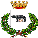 COMUNE DI RACALECOMUNE DI RACALECOMUNE DI RACALECOMUNE DI RACALECONTO DEL BILANCIO 2021CONTO DEL BILANCIO 2021CONTO DEL BILANCIO 2021CONTO DEL BILANCIO 2021CONTO DEL BILANCIO 2021CONTO DEL BILANCIO 202129/06/202329/06/202329/06/2023Pagina 14 di 15Pagina 14 di 15Pagina 14 di 15Pagina 14 di 15Pagina 14 di 15Pagina 14 di 15RIEPILOGO SPESE PER TITOLI E MACROAGGREGATI - IMPEGNI -RIEPILOGO SPESE PER TITOLI E MACROAGGREGATI - IMPEGNI -RIEPILOGO SPESE PER TITOLI E MACROAGGREGATI - IMPEGNI -RIEPILOGO SPESE PER TITOLI E MACROAGGREGATI - IMPEGNI -RIEPILOGO SPESE PER TITOLI E MACROAGGREGATI - IMPEGNI -RIEPILOGO SPESE PER TITOLI E MACROAGGREGATI - IMPEGNI -RIEPILOGO SPESE PER TITOLI E MACROAGGREGATI - IMPEGNI -RIEPILOGO SPESE PER TITOLI E MACROAGGREGATI - IMPEGNI -RIEPILOGO SPESE PER TITOLI E MACROAGGREGATI - IMPEGNI -RIEPILOGO SPESE PER TITOLI E MACROAGGREGATI - IMPEGNI -RIEPILOGO SPESE PER TITOLI E MACROAGGREGATI - IMPEGNI -RIEPILOGO SPESE PER TITOLI E MACROAGGREGATI - IMPEGNI -RIEPILOGO SPESE PER TITOLI E MACROAGGREGATI - IMPEGNI -RIEPILOGO SPESE PER TITOLI E MACROAGGREGATI - IMPEGNI -RIEPILOGO SPESE PER TITOLI E MACROAGGREGATI - IMPEGNI -RIEPILOGO SPESE PER TITOLI E MACROAGGREGATI - IMPEGNI -RIEPILOGO SPESE PER TITOLI E MACROAGGREGATI - IMPEGNI -RIEPILOGO SPESE PER TITOLI E MACROAGGREGATI - IMPEGNI -RIEPILOGO SPESE PER TITOLI E MACROAGGREGATI - IMPEGNI -RIEPILOGO SPESE PER TITOLI E MACROAGGREGATI - IMPEGNI -RIEPILOGO SPESE PER TITOLI E MACROAGGREGATI - IMPEGNI -RIEPILOGO SPESE PER TITOLI E MACROAGGREGATI - IMPEGNI -RIEPILOGO SPESE PER TITOLI E MACROAGGREGATI - IMPEGNI -RIEPILOGO SPESE PER TITOLI E MACROAGGREGATI - IMPEGNI -RIEPILOGO SPESE PER TITOLI E MACROAGGREGATI - IMPEGNI -RIEPILOGO SPESE PER TITOLI E MACROAGGREGATI - IMPEGNI -RIEPILOGO SPESE PER TITOLI E MACROAGGREGATI - IMPEGNI -RIEPILOGO SPESE PER TITOLI E MACROAGGREGATI - IMPEGNI -RIEPILOGO SPESE PER TITOLI E MACROAGGREGATI - IMPEGNI -RIEPILOGO SPESE PER TITOLI E MACROAGGREGATI - IMPEGNI -RIEPILOGO SPESE PER TITOLI E MACROAGGREGATI - IMPEGNI -RIEPILOGO SPESE PER TITOLI E MACROAGGREGATI - IMPEGNI -RIEPILOGO SPESE PER TITOLI E MACROAGGREGATI - IMPEGNI -RIEPILOGO SPESE PER TITOLI E MACROAGGREGATI - IMPEGNI -RIEPILOGO SPESE PER TITOLI E MACROAGGREGATI - IMPEGNI -RIEPILOGO SPESE PER TITOLI E MACROAGGREGATI - IMPEGNI -RIEPILOGO SPESE PER TITOLI E MACROAGGREGATI - IMPEGNI -RIEPILOGO SPESE PER TITOLI E MACROAGGREGATI - IMPEGNI -TITOLI E MACROAGGREGATI DI SPESATITOLI E MACROAGGREGATI DI SPESATITOLI E MACROAGGREGATI DI SPESATITOLI E MACROAGGREGATI DI SPESATITOLI E MACROAGGREGATI DI SPESATITOLI E MACROAGGREGATI DI SPESATITOLI E MACROAGGREGATI DI SPESATITOLI E MACROAGGREGATI DI SPESATITOLI E MACROAGGREGATI DI SPESATITOLI E MACROAGGREGATI DI SPESATITOLI E MACROAGGREGATI DI SPESATITOLI E MACROAGGREGATI DI SPESATITOLI E MACROAGGREGATI DI SPESATITOLI E MACROAGGREGATI DI SPESATITOLI E MACROAGGREGATI DI SPESATITOLI E MACROAGGREGATI DI SPESATITOLI E MACROAGGREGATI DI SPESATITOLI E MACROAGGREGATI DI SPESATITOLI E MACROAGGREGATI DI SPESATotaleTotaleTotaleTotaleTotale - di cui non ricorrenti - di cui non ricorrenti - di cui non ricorrenti - di cui non ricorrentiTITOLO 1: Spese correntiTITOLO 1: Spese correntiTITOLO 1: Spese correntiTITOLO 1: Spese correntiTITOLO 1: Spese correntiTITOLO 1: Spese correntiTITOLO 1: Spese correntiTITOLO 1: Spese correntiTITOLO 1: Spese correntiTITOLO 1: Spese correntiTITOLO 1: Spese correntiTITOLO 1: Spese correntiTITOLO 1: Spese correntiTITOLO 1: Spese correntiTITOLO 1: Spese correnti101101101101Redditi da lavoro dipendenteRedditi da lavoro dipendenteRedditi da lavoro dipendenteRedditi da lavoro dipendenteRedditi da lavoro dipendenteRedditi da lavoro dipendenteRedditi da lavoro dipendenteRedditi da lavoro dipendenteRedditi da lavoro dipendenteRedditi da lavoro dipendenteRedditi da lavoro dipendenteRedditi da lavoro dipendenteRedditi da lavoro dipendenteRedditi da lavoro dipendenteRedditi da lavoro dipendente1.312.452,891.312.452,891.312.452,891.312.452,891.312.452,891.309.526,001.309.526,001.309.526,001.309.526,00102102102102Imposte e tasse a carico dell'enteImposte e tasse a carico dell'enteImposte e tasse a carico dell'enteImposte e tasse a carico dell'enteImposte e tasse a carico dell'enteImposte e tasse a carico dell'enteImposte e tasse a carico dell'enteImposte e tasse a carico dell'enteImposte e tasse a carico dell'enteImposte e tasse a carico dell'enteImposte e tasse a carico dell'enteImposte e tasse a carico dell'enteImposte e tasse a carico dell'enteImposte e tasse a carico dell'enteImposte e tasse a carico dell'ente72.335,0372.335,0372.335,0372.335,0372.335,0369.839,7069.839,7069.839,7069.839,70103103103103Acquisto di beni e serviziAcquisto di beni e serviziAcquisto di beni e serviziAcquisto di beni e serviziAcquisto di beni e serviziAcquisto di beni e serviziAcquisto di beni e serviziAcquisto di beni e serviziAcquisto di beni e serviziAcquisto di beni e serviziAcquisto di beni e serviziAcquisto di beni e serviziAcquisto di beni e serviziAcquisto di beni e serviziAcquisto di beni e servizi4.410.976,234.410.976,234.410.976,234.410.976,234.410.976,234.391.893,004.391.893,004.391.893,004.391.893,00104104104104Trasferimenti correntiTrasferimenti correntiTrasferimenti correntiTrasferimenti correntiTrasferimenti correntiTrasferimenti correntiTrasferimenti correntiTrasferimenti correntiTrasferimenti correntiTrasferimenti correntiTrasferimenti correntiTrasferimenti correntiTrasferimenti correntiTrasferimenti correntiTrasferimenti correnti382.359,43382.359,43382.359,43382.359,43382.359,43363.388,41363.388,41363.388,41363.388,41107107107107Interessi passiviInteressi passiviInteressi passiviInteressi passiviInteressi passiviInteressi passiviInteressi passiviInteressi passiviInteressi passiviInteressi passiviInteressi passiviInteressi passiviInteressi passiviInteressi passiviInteressi passivi194.377,37194.377,37194.377,37194.377,37194.377,37194.377,37194.377,37194.377,37194.377,37109109109109Rimborsi e poste correttive delle entrateRimborsi e poste correttive delle entrateRimborsi e poste correttive delle entrateRimborsi e poste correttive delle entrateRimborsi e poste correttive delle entrateRimborsi e poste correttive delle entrateRimborsi e poste correttive delle entrateRimborsi e poste correttive delle entrateRimborsi e poste correttive delle entrateRimborsi e poste correttive delle entrateRimborsi e poste correttive delle entrateRimborsi e poste correttive delle entrateRimborsi e poste correttive delle entrateRimborsi e poste correttive delle entrateRimborsi e poste correttive delle entrate15.289,0515.289,0515.289,0515.289,0515.289,052.987,262.987,262.987,262.987,26110110110110Altre spese correntiAltre spese correntiAltre spese correntiAltre spese correntiAltre spese correntiAltre spese correntiAltre spese correntiAltre spese correntiAltre spese correntiAltre spese correntiAltre spese correntiAltre spese correntiAltre spese correntiAltre spese correntiAltre spese correnti294.735,23294.735,23294.735,23294.735,23294.735,237.030,557.030,557.030,557.030,55100100100100Totale TITOLO 1Totale TITOLO 1Totale TITOLO 1Totale TITOLO 1Totale TITOLO 1Totale TITOLO 1Totale TITOLO 1Totale TITOLO 1Totale TITOLO 1Totale TITOLO 1Totale TITOLO 1Totale TITOLO 1Totale TITOLO 1Totale TITOLO 1Totale TITOLO 16.682.525,236.682.525,236.682.525,236.682.525,236.682.525,236.339.042,296.339.042,296.339.042,296.339.042,29TITOLO 2: Spese in conto capitaleTITOLO 2: Spese in conto capitaleTITOLO 2: Spese in conto capitaleTITOLO 2: Spese in conto capitaleTITOLO 2: Spese in conto capitaleTITOLO 2: Spese in conto capitaleTITOLO 2: Spese in conto capitaleTITOLO 2: Spese in conto capitaleTITOLO 2: Spese in conto capitaleTITOLO 2: Spese in conto capitaleTITOLO 2: Spese in conto capitaleTITOLO 2: Spese in conto capitaleTITOLO 2: Spese in conto capitaleTITOLO 2: Spese in conto capitaleTITOLO 2: Spese in conto capitale202202202202Investimenti fissi lordi e acquisto di terreniInvestimenti fissi lordi e acquisto di terreniInvestimenti fissi lordi e acquisto di terreniInvestimenti fissi lordi e acquisto di terreniInvestimenti fissi lordi e acquisto di terreniInvestimenti fissi lordi e acquisto di terreniInvestimenti fissi lordi e acquisto di terreniInvestimenti fissi lordi e acquisto di terreniInvestimenti fissi lordi e acquisto di terreniInvestimenti fissi lordi e acquisto di terreniInvestimenti fissi lordi e acquisto di terreniInvestimenti fissi lordi e acquisto di terreniInvestimenti fissi lordi e acquisto di terreniInvestimenti fissi lordi e acquisto di terreniInvestimenti fissi lordi e acquisto di terreni1.783.359,861.783.359,861.783.359,861.783.359,861.783.359,861.175.693,951.175.693,951.175.693,951.175.693,95203203203203Contributi agli investimentiContributi agli investimentiContributi agli investimentiContributi agli investimentiContributi agli investimentiContributi agli investimentiContributi agli investimentiContributi agli investimentiContributi agli investimentiContributi agli investimentiContributi agli investimentiContributi agli investimentiContributi agli investimentiContributi agli investimentiContributi agli investimenti0,000,000,000,000,000,000,000,000,00200200200200Totale TITOLO 2Totale TITOLO 2Totale TITOLO 2Totale TITOLO 2Totale TITOLO 2Totale TITOLO 2Totale TITOLO 2Totale TITOLO 2Totale TITOLO 2Totale TITOLO 2Totale TITOLO 2Totale TITOLO 2Totale TITOLO 2Totale TITOLO 2Totale TITOLO 21.783.359,861.783.359,861.783.359,861.783.359,861.783.359,861.175.693,951.175.693,951.175.693,951.175.693,95TITOLO 3: Spese per incremento attivita' finanziarieTITOLO 3: Spese per incremento attivita' finanziarieTITOLO 3: Spese per incremento attivita' finanziarieTITOLO 3: Spese per incremento attivita' finanziarieTITOLO 3: Spese per incremento attivita' finanziarieTITOLO 3: Spese per incremento attivita' finanziarieTITOLO 3: Spese per incremento attivita' finanziarieTITOLO 3: Spese per incremento attivita' finanziarieTITOLO 3: Spese per incremento attivita' finanziarieTITOLO 3: Spese per incremento attivita' finanziarieTITOLO 3: Spese per incremento attivita' finanziarieTITOLO 3: Spese per incremento attivita' finanziarieTITOLO 3: Spese per incremento attivita' finanziarieTITOLO 3: Spese per incremento attivita' finanziarieTITOLO 3: Spese per incremento attivita' finanziarie304304304304Altre spese per incremento di attività finanziarieAltre spese per incremento di attività finanziarieAltre spese per incremento di attività finanziarieAltre spese per incremento di attività finanziarieAltre spese per incremento di attività finanziarieAltre spese per incremento di attività finanziarieAltre spese per incremento di attività finanziarieAltre spese per incremento di attività finanziarieAltre spese per incremento di attività finanziarieAltre spese per incremento di attività finanziarieAltre spese per incremento di attività finanziarieAltre spese per incremento di attività finanziarieAltre spese per incremento di attività finanziarieAltre spese per incremento di attività finanziarieAltre spese per incremento di attività finanziarie0,000,000,000,000,000,000,000,000,00300300300300Totale TITOLO 3Totale TITOLO 3Totale TITOLO 3Totale TITOLO 3Totale TITOLO 3Totale TITOLO 3Totale TITOLO 3Totale TITOLO 3Totale TITOLO 3Totale TITOLO 3Totale TITOLO 3Totale TITOLO 3Totale TITOLO 3Totale TITOLO 3Totale TITOLO 30,000,000,000,000,000,000,000,000,00TITOLO 4: Rimborso PrestitiTITOLO 4: Rimborso PrestitiTITOLO 4: Rimborso PrestitiTITOLO 4: Rimborso PrestitiTITOLO 4: Rimborso PrestitiTITOLO 4: Rimborso PrestitiTITOLO 4: Rimborso PrestitiTITOLO 4: Rimborso PrestitiTITOLO 4: Rimborso PrestitiTITOLO 4: Rimborso PrestitiTITOLO 4: Rimborso PrestitiTITOLO 4: Rimborso PrestitiTITOLO 4: Rimborso PrestitiTITOLO 4: Rimborso PrestitiTITOLO 4: Rimborso Prestiti402402402402Rimborso prestiti a breve termineRimborso prestiti a breve termineRimborso prestiti a breve termineRimborso prestiti a breve termineRimborso prestiti a breve termineRimborso prestiti a breve termineRimborso prestiti a breve termineRimborso prestiti a breve termineRimborso prestiti a breve termineRimborso prestiti a breve termineRimborso prestiti a breve termineRimborso prestiti a breve termineRimborso prestiti a breve termineRimborso prestiti a breve termineRimborso prestiti a breve termine82.140,0082.140,0082.140,0082.140,0082.140,000,000,000,000,00403403403403Rimborso mutui e altri finanziamenti a medio lungo termineRimborso mutui e altri finanziamenti a medio lungo termineRimborso mutui e altri finanziamenti a medio lungo termineRimborso mutui e altri finanziamenti a medio lungo termineRimborso mutui e altri finanziamenti a medio lungo termineRimborso mutui e altri finanziamenti a medio lungo termineRimborso mutui e altri finanziamenti a medio lungo termineRimborso mutui e altri finanziamenti a medio lungo termineRimborso mutui e altri finanziamenti a medio lungo termineRimborso mutui e altri finanziamenti a medio lungo termineRimborso mutui e altri finanziamenti a medio lungo termineRimborso mutui e altri finanziamenti a medio lungo termineRimborso mutui e altri finanziamenti a medio lungo termineRimborso mutui e altri finanziamenti a medio lungo termineRimborso mutui e altri finanziamenti a medio lungo termine634.752,83634.752,83634.752,83634.752,83634.752,83634.752,83634.752,83634.752,83634.752,83405405405405Fondi per rimborso prestitiFondi per rimborso prestitiFondi per rimborso prestitiFondi per rimborso prestitiFondi per rimborso prestitiFondi per rimborso prestitiFondi per rimborso prestitiFondi per rimborso prestitiFondi per rimborso prestitiFondi per rimborso prestitiFondi per rimborso prestitiFondi per rimborso prestitiFondi per rimborso prestitiFondi per rimborso prestitiFondi per rimborso prestiti0,000,000,000,000,000,000,000,000,00400400400400Totale TITOLO 4Totale TITOLO 4Totale TITOLO 4Totale TITOLO 4Totale TITOLO 4Totale TITOLO 4Totale TITOLO 4Totale TITOLO 4Totale TITOLO 4Totale TITOLO 4Totale TITOLO 4Totale TITOLO 4Totale TITOLO 4Totale TITOLO 4Totale TITOLO 4716.892,83716.892,83716.892,83716.892,83716.892,83634.752,83634.752,83634.752,83634.752,83TITOLO 5: Chiusura Anticipazioni ricevute da istituto tesoriere/cassiereTITOLO 5: Chiusura Anticipazioni ricevute da istituto tesoriere/cassiereTITOLO 5: Chiusura Anticipazioni ricevute da istituto tesoriere/cassiereTITOLO 5: Chiusura Anticipazioni ricevute da istituto tesoriere/cassiereTITOLO 5: Chiusura Anticipazioni ricevute da istituto tesoriere/cassiereTITOLO 5: Chiusura Anticipazioni ricevute da istituto tesoriere/cassiereTITOLO 5: Chiusura Anticipazioni ricevute da istituto tesoriere/cassiereTITOLO 5: Chiusura Anticipazioni ricevute da istituto tesoriere/cassiereTITOLO 5: Chiusura Anticipazioni ricevute da istituto tesoriere/cassiereTITOLO 5: Chiusura Anticipazioni ricevute da istituto tesoriere/cassiereTITOLO 5: Chiusura Anticipazioni ricevute da istituto tesoriere/cassiereTITOLO 5: Chiusura Anticipazioni ricevute da istituto tesoriere/cassiereTITOLO 5: Chiusura Anticipazioni ricevute da istituto tesoriere/cassiereTITOLO 5: Chiusura Anticipazioni ricevute da istituto tesoriere/cassiereTITOLO 5: Chiusura Anticipazioni ricevute da istituto tesoriere/cassiere501501501501Chiusura Anticipazioni ricevute da istituto tesoriere/cassiereChiusura Anticipazioni ricevute da istituto tesoriere/cassiereChiusura Anticipazioni ricevute da istituto tesoriere/cassiereChiusura Anticipazioni ricevute da istituto tesoriere/cassiereChiusura Anticipazioni ricevute da istituto tesoriere/cassiereChiusura Anticipazioni ricevute da istituto tesoriere/cassiereChiusura Anticipazioni ricevute da istituto tesoriere/cassiereChiusura Anticipazioni ricevute da istituto tesoriere/cassiereChiusura Anticipazioni ricevute da istituto tesoriere/cassiereChiusura Anticipazioni ricevute da istituto tesoriere/cassiereChiusura Anticipazioni ricevute da istituto tesoriere/cassiereChiusura Anticipazioni ricevute da istituto tesoriere/cassiereChiusura Anticipazioni ricevute da istituto tesoriere/cassiereChiusura Anticipazioni ricevute da istituto tesoriere/cassiereChiusura Anticipazioni ricevute da istituto tesoriere/cassiere6.125.619,206.125.619,206.125.619,206.125.619,206.125.619,206.125.619,206.125.619,206.125.619,206.125.619,20500500500500Totale TITOLO 5Totale TITOLO 5Totale TITOLO 5Totale TITOLO 5Totale TITOLO 5Totale TITOLO 5Totale TITOLO 5Totale TITOLO 5Totale TITOLO 5Totale TITOLO 5Totale TITOLO 5Totale TITOLO 5Totale TITOLO 5Totale TITOLO 5Totale TITOLO 56.125.619,206.125.619,206.125.619,206.125.619,206.125.619,206.125.619,206.125.619,206.125.619,206.125.619,20TITOLO 7: Uscite per conto terzi e partite di giroTITOLO 7: Uscite per conto terzi e partite di giroTITOLO 7: Uscite per conto terzi e partite di giroTITOLO 7: Uscite per conto terzi e partite di giroTITOLO 7: Uscite per conto terzi e partite di giroTITOLO 7: Uscite per conto terzi e partite di giroTITOLO 7: Uscite per conto terzi e partite di giroTITOLO 7: Uscite per conto terzi e partite di giroTITOLO 7: Uscite per conto terzi e partite di giroTITOLO 7: Uscite per conto terzi e partite di giroTITOLO 7: Uscite per conto terzi e partite di giroTITOLO 7: Uscite per conto terzi e partite di giroTITOLO 7: Uscite per conto terzi e partite di giroTITOLO 7: Uscite per conto terzi e partite di giroTITOLO 7: Uscite per conto terzi e partite di giro701701701701Uscite per partite di giroUscite per partite di giroUscite per partite di giroUscite per partite di giroUscite per partite di giroUscite per partite di giroUscite per partite di giroUscite per partite di giroUscite per partite di giroUscite per partite di giroUscite per partite di giroUscite per partite di giroUscite per partite di giroUscite per partite di giroUscite per partite di giro1.191.973,801.191.973,801.191.973,801.191.973,801.191.973,80644.593,81644.593,81644.593,81644.593,81702702702702Uscite per conto terziUscite per conto terziUscite per conto terziUscite per conto terziUscite per conto terziUscite per conto terziUscite per conto terziUscite per conto terziUscite per conto terziUscite per conto terziUscite per conto terziUscite per conto terziUscite per conto terziUscite per conto terziUscite per conto terzi26.977,8826.977,8826.977,8826.977,8826.977,8826.977,8826.977,8826.977,8826.977,88700700700700Totale TITOLO 7Totale TITOLO 7Totale TITOLO 7Totale TITOLO 7Totale TITOLO 7Totale TITOLO 7Totale TITOLO 7Totale TITOLO 7Totale TITOLO 7Totale TITOLO 7Totale TITOLO 7Totale TITOLO 7Totale TITOLO 7Totale TITOLO 7Totale TITOLO 71.218.951,681.218.951,681.218.951,681.218.951,681.218.951,68671.571,69671.571,69671.571,69671.571,69TOTALE IMPEGNITOTALE IMPEGNITOTALE IMPEGNITOTALE IMPEGNITOTALE IMPEGNITOTALE IMPEGNITOTALE IMPEGNITOTALE IMPEGNITOTALE IMPEGNITOTALE IMPEGNITOTALE IMPEGNITOTALE IMPEGNITOTALE IMPEGNITOTALE IMPEGNITOTALE IMPEGNI16.527.348,8016.527.348,8016.527.348,8016.527.348,8016.527.348,8014.946.679,9614.946.679,9614.946.679,9614.946.679,96